1. Аннотация рабочей программы дисциплиныБ1.В.ОД.3 «Второй иностранный язык в профессиональной деятельности»ДисциплинаБ1.В.ОД. 3 «Второй иностранный язык в профессиональной деятельности»  является обязательной и относится к вариативной части программы бакалавриата 43.03.03 «Гостиничное дело» профиль «Гостиничная деятельность».Дисциплина направлена на формирование  следующих компетенций выпускника:  -способности к коммуникациям в устной и письменной формах на русском и иностранном языках для решения задач межличностного и межкультурного взаимодействия (ОК-5);- Готовностью к разработке и предоставлению гостиничного продукта, в том числе в соответствии с требованиями потребителя, на основе новейших информационных и коммуникационных технологий (ПК-2).Содержание дисциплины охватывает круг вопросов, направленных на формирование и развитие лексических навыков: введение частотной тематической лексики по специальности, закрепление ее в диалогической и монологической речи; углубление знаний о вариативности языка и стилистических особенностях его функционирования; дальнейшее формирование и развитие грамматических навыков: тренировка языковых явлений, наиболее часто встречающихся в сфере деловой коммуникации; развитие умений выбора грамматических структур для оформления высказывания в соответствии с его видом и целями; повышение уровня лексико-грамматической корректности иноязычной речи; развитие навыков чтения текстов рекламно-справочного характера, а также деловой документации, соответственно изучаемой тематике; развитие аудиоумений восприятия на слух иноязычной речи, звучащей в естественном темпе; овладение необходимым уровнем речевой культуры при ведении деловых переговоров; дальнейшее развитие языковой компетенции, под которой понимается способность использовать предлагаемые системно-морфологические образования и умение оперировать языковыми средствами соответственно этике общения в сфере ресторанного и гостиничного бизнеса.Общая трудоемкость освоения дисциплины составляет 16 зачетных единиц, 576 часов: контактная работа 186 ч., самостоятельная работа студента 390 часов, консультации 6 ч. и промежуточная аттестация 6 ч. для очной формы обучения; контактная работа 58ч., самостоятельная работа студента 518ч., консультации 8ч. и промежуточная аттестация 8ч. для заочной формы обучения.Преподавание дисциплины ведется на 2 и 3 курсах для очной формы обучения:4 семестр – продолжительность 18 недель – практические занятия - 52 часа, консультации – 2 часа, промежуточная аттестация – 2 часа,самостоятельная работа – 160 часов, 6 зачетных единиц;5 семестр - продолжительность 18 недель – практические занятия – 52 часа, консультации – 2 часа, промежуточная аттестация – 2 часа, самостоятельная работа – 88 часов, 4 зачетных единицы;6 семестр - продолжительность 18 недель – практические занятия - 70 часов, консультации – 2 часа, промежуточная аттестация – 2 часа, самостоятельная работа – 142 часа, 6 зачетных единиц.Преподавание дисциплины ведется на 3 и 4 курсах для заочной формы обучения:5 семестр – практические занятия - 8 часов, консультации – 2 часа, промежуточная аттестация – 2 часа, самостоятельная работа – 132 часа, 4 зачетных единицы;6 семестр – практические занятия - 8 часов, консультации – 2 часа, промежуточная аттестация – 2 часа, самостоятельная работа – 132 часа, 4 зачетных единицы;7 семестр – практические занятия - 14 часов, консультации – 2 часа, промежуточная аттестация – 2 часа, самостоятельная работа – 126 часов, 4 зачетных единицы;8 семестр – практические занятия - 12 часов, консультации – 2 часа, промежуточная аттестация – 2 часа, самостоятельная работа – 128 часов, 4 зачетных единицы;и предусматривает проведение практических занятий с использованием активных и интерактивных форм обучения: практические занятия по формированию фонетического и интонационного слуха, практическое занятие по формировнаию умений и навыков чтения, практическое занятие по формированию умений и навыков продуцирования устной речи, практическое занятие по развитию монологической речи с использованием презентации, практическое занятие по развитию лексико-грамматических навыков, виртуальная экскурсия, практическое занятие по совершенствованию умений и навыков аудирования, практическое занятие по совершенствованию умений и навыков говорения и письма, видео-урок, практическое занятия по совершенствованию диалогической речи, проблемный урок, круглый стол, презентация, ролевая игра, а также самостоятельную работу обучающихся, групповые и индивидуальные консультации.Программой предусмотрены следующие виды контроля: текущий  контроль успеваемости в форме тестирования, презентаций по темам, промежуточная аттестация в форме зачета (5 семестр) и экзамена (4 и 6 семестры) для очной формы обучения, в форме зачета (5,7 семестры) и экзамена (6,8 семестры) для заочной формы обучения.2. Перечень планируемых результатов обучения по дисциплине (модулю), соотнесенные с планируемыми результатами освоения образовательной программы3. Место дисциплины  (модуля) в структуре ООП: Данный курс носит коммуникативно – ориентированный характер и  занимает важную позицию в процессе подготовки будущих работников сферы туризма и гостеприимства, а именно, обеспечивает основные навыки и подготовку в области современной и профессиональной коммуникации. Обучение проводится в тесном контакте с  другими дисциплинами, в частности  формирование компетенции ОК-5 начинается в дисциплине «Иностранный язык», продолжается в «Технологии делового общения» и заканчивается при сдаче ГИА.Формирование ПК-2 начинается в дисциплине, «Информационное обеспечение профессиональной деятельности», «Технологии обслуживания в туризме» продолжается в дисциплине «Инновации в профессиональной деятельности», «Ресурсы индустрии гостеприимства», «Разработка гостиничного продукта», «Формирование гостиничного продукта» и заканчивается при прохождении преддипломной практики и ГИА.4. Объем дисциплины (модуля) в зачетных единицах с указанием количества академических часов, выделенных на контактную работу обучающихся с преподавателем (по видам учебных занятий) и на самостоятельную работу обучающихсяОбщая трудоемкость дисциплины составляет  16 зачетных единиц, 576 академических часов (1 зачетная единица соответствует 36 академическим часам)Для заочной формы обучения:5. Содержание дисциплины (модуля), структурированное по темам (разделам) с указанием отведенного на них количества академических часов и видов учебных занятийОчная форма.Для заочной формы обучения:6. Перечень учебно-методического обеспечения для самостоятельной работы обучающихся по дисциплине (модулю)Для самостоятельной работы по дисциплине обучающиеся используют следующее учебно-методическое обеспечение:Для очной формы обучения:Для заочной формы обучения:7. Фонд оценочных средств для проведения текущей и промежуточной аттестации обучающихся по дисциплине (модулю)7.1. Перечень компетенций с указанием этапов их формирования в процессе освоения образовательной программы7.2. Описание показателей и критериев оценивания компетенций на разных этапах их формирования, описание шкал оцениванияКритерии и шкала оценивания освоения этапов компетенций на промежуточной аттестацииКонтроль промежуточной успеваемости студентов по дисциплине строится на бально-рейтинговой системе и заключается в суммировании баллов, полученных студентом по результатам текущего контроля и итоговой работы.Текущий контроль реализуется в формах тестирования, оценки качества и активности работы на практических занятиях, анализа добросовестности и самостоятельности при написании творческих работ, посещаемости занятий и т.д. В семестре по дисциплине устанавливается мероприятия текущего контроля успеваемости (4 «контрольных точки»). Выполнение всех заданий текущего контроля является обязательным для студента и является основанием для допуска к промежуточной аттестации.  К критериям выставления рейтинговых оценок текущего контроля относятся:Основные критерии:- оценка текущей успеваемости по итогам работы на семинарах;- оценки за письменные работы (рефераты, доклады, решение задач и др.);- оценки текущей успеваемости по итогам интерактивных форм практических  занятий (деловые игры, дискуссии и др.);- посещение учебных занятий.Дополнительные критерии:- активность на семинарских занятиях, интерес к изучаемому предмету;- владение компьютерными методами изучения предмета, умение готовить презентации для конференций, использование Интернета, профессиональных баз данных при подготовке к занятиям и написании письменных работ;- обязательное посещение учебных занятий;- оценка самостоятельной работы студента;- участие студента в работе организуемых кафедрой (филиалом) круглых столов, конференций и пр.;Результаты промежуточной аттестации определяются оценками "отлично", "хорошо", "удовлетворительно", "неудовлетворительно" (форма промежуточной аттестации – экзамен или дифференцированный зачет) и "зачтено", "не зачтено" (форма промежуточной аттестации – зачет).В соответствии с Положением «о проведении текущего контроля успеваемости и промежуточной аттестации обучающихся по образовательным программам высшего образования - программам бакалавриата и программам магистратуры, реализуемым по федеральным государственным образовательным стандартам» рейтинговая оценка студентов по каждой учебной дисциплине независимо от ее общей трудоемкости, определяется по 100-балльной шкале в каждом семестре. Распределение баллов рейтинговой оценки между видами контроля рекомендуется устанавливать в следующем соотношении:Посещаемость – посещение семинарского типа оценивается накопительно следующим образом: максимальное количество баллов, отводимых на учет посещаемости (30 баллов), делится на количество лекций (за исключением поточных) и практических занятий по дисциплине. Полученное значение определяет количество баллов, набираемых студентом за посещение одного занятия. По решение Ученого совета Высшей школы бизнеса, менеджмента и права посещаемость учебных занятий может не учитываться при оценивании результатов освоения дисциплин.Успеваемость – оценка успеваемости выставляется за выполнение заданий текущего контроля по дисциплине. Как правило, в семестре 4 мероприятия текущего контроля (4 «контрольных точки»), причем выполнение всех 4 заданий текущего контроля является обязательным для студента. При обнаружении преподавателем в выполненном студентом задании плагиата данное задание оценивается 0 баллов и считается не выполненным.Практические занятия (между «контрольными точками») проводятся в активной и интерактивной форме (дискуссии по изученному материалу, разбор ситуаций и т.п.), в аудитории или вне аудитории (на выставке, например). Несмотря на то, что преподаватель не оценивает в баллах студента на каждом занятии, в тоже время преподаватель фиксирует активность на занятии и при подведении итогов за семестр начисляет от 0 до 5 рейтинговых бонусных баллов за активность на занятиях. Результаты текущего контроля успеваемости учитываются при выставлении оценки в ходе промежуточной аттестации. Для допуска к промежуточной аттестации обучающийся должен выполнить все мероприятия текущего контроля по дисциплине (не иметь задолженностей по текущей контролю успеваемости) и набрать в общей сложности не менее 51 балла.Перевод рейтинговых баллов в итоговую 5 – балльную шкалу оценку осуществляется в соответствии с таблицей.* при условии выполнения всех заданий текущего контроля успеваемостиВиды средств оценивания, применяемых при проведении текущего контроля и шкалы оценки уровня знаний, умений и навыков при выполнении отдельных форм текущего контроляСредство оценивания – тестированиеШкала оценки уровня знаний, умений и навыков при решении тестовых заданийСредство оценивания – презентация Шкала оценки уровня знаний, умений и навыков при презентации Виды средств оценивания, применяемых при проведении промежуточной аттестации и шкалы оценки уровня знаний, умений и навыков при их выполненииСредство оценивания – тестированиеШкала оценки уровня знаний, умений и навыков при решении тестовых заданийСредство оценивания-устный опросШкала оценки уровня знаний, умений и навыков при устном опросе7.3. Типовые контрольные задания или иные материалы, необходимые для оценки знаний, умений, навыков и (или) опыта деятельности, характеризующих этапы формирования компетенций в процессе освоения образовательной программы. Тест для 1 контрольной точки  (семестр4)(вариант 1)Remplacez les points par le mot qui convient:1. ... suis dans la salle .                                 a.Tu                                  b. Je                                  c. Elle                                  d. Ils2. Son frère  ...  instituteur.                                  a. est                                  b. sont                                  c. ont                                  d. travailler3. … viens à 6 heures du soir.                                  a. Je                                  b. Elle                                  c. Vous                                  d. Ils4.C’est le livre     ....    professeur.                                  a. du                       b. de la                       c. de la                       d. de5..Je téléphone    ...    dentiste.                       a. aux                       b. au                       c. du                       d. des 6..Je parle     ...     spectacle.a. de l` b. au  c. du d. d` 7. Je vais    ....    école.a. au b. a l` c. auxd. a les 8.Nous allons manger      ...      restaurant.a. aub. a l`c. dud. des9.Je parle      ....    films français. a. du b. desc. auxd. de10. Nous disons “bonjour” à ...... professeur.  a. vos  b. notre c. leurs d. ta           Lisez le texte:Le chat de Julie est joli. Il s'appelle Milot. Il est blanc et ses pattes sont noires. Milot aime la viande et le poisson. Le chat aime jouer dans la cour. Il court après les oiseaux.Il est deux heures de l'après-midi. Julie rentre à la maison. Elle entre dans sa chambre. Elle cherche son chat. Où est-il? Julie cherche Milot sur le lit, sur la table, sous la table. Elle ne trouve pas son chat.Julie va vers la fenêtre. Près de la fenêtre il y a une grande chaise. Le chat dort sur la chaise. Julie voit Milot. Elle est heureuse.Choisissez la bonne réponse:11.	Milotest le chat de Julien'est pas le chat de Julieest le chien de Julie12.	Le chatn'aime pas la viande et le poissonaime la viande et le poissonaime la viande et n'aime pas le poisson13.	Le chat estnoir et ses pattes sont blanchesgris et ses pattes sont noiresblanc et ses pattes sont noires14.	Milotjoue dans la courjoue dans le jardinne joue pas dans la cour15.	Le chat aimecourir après les souriscourir après les oiseauxdormirТест для 1 контрольной точки (4 семестр)(2 вариант) Remplacez les points par le mot qui convient:Vous cherchez une chambre. Vous allez ....à l´hôtelau caféau restaurant Le dimanche matin ... rester au lit.j´aime àj´aime dej´aime Il mange parce qu´il a ....chaudfaimsoifMon amie  habite  …Tokio.enauàVous ... du sport?aimezfaitesfaisVoici un café ... nous pouvons aller.oùdansdont Quand monsieur Dubois  veut manger,…nous allons au bureau.il va au café.elle va à Paris. Où est-ce que tu vas travailler?Bientôt.Il travaille à Paris.Chez LebrunDemandez à l´employé la clé de la chambre..... ?Pouvez-vous me montrer ma chambre ?Puis-je avoir la clé de la chambre S.V.P. ?Pouvez-vous acheter la clé de la chambre S.V.P. ?Voici vos fleurs.....Elles sont belles !Ils sont jolis !Elles sont content !Lisez le texte:Le chat de Julie est joli. Il s'appelle Milot. Il est blanc et ses pattes sont noires. Milot aime la viande et le poisson. Le chat aime jouer dans la cour. Il court après les oiseaux.Il est deux heures de l'après-midi. Julie rentre à la maison. Elle entre dans sa chambre. Elle cherche son chat. Où est-il? Julie cherche Milot sur le lit, sur la table, sous la table. Elle ne trouve pas son chat.Julie va vers la fenêtre. Près de la fenêtre il y a une grande chaise. Le chat dort sur la chaise. Julie voit Milot. Elle est heureuse.Choisissez la bonne réponse:11.Julie rentre à la maisonà trois heures de l'après-midià quatre heures de l'après-midià deux heures de l'après-midi12.	Julie cherche Milot dansla coursa chambre
d) le jardin13.	Julie trouve Milotsur la chaisesous la tablesur la fleur14. La chaise estprès de la porteprès de la fenêtreprès du lit15. La filleest tristen'est pas heureuseest heureuseКлючиктестам  1контрольной точки (4cеместр)Тест для 2 контрольной точки (4 семестр) (вариант 1)Грамматика и лексика.Прочитайте текст с пропусками, обозначенными номерами 1–10. Эти номера соответствуют заданиям 1-10, в которых представлены возможные варианты ответов. ОбведитеномервыбранногоВамивариантаответа.Àl`aéroportNotre avion va 1)___________ dans deux heures d’un grand aéroport international, Chérémétiévo.Dans le hall de départ (2)_________remplissons  la  déclaration. Ensuite, nous faisons  peser (3)_________enregistrernos bagages, nous recevons(4)_______ carte d’embarquement. Puis, nous  présentons (5)________ passeports au contrôle (6)_______la police et nous passons dans la salle d’embarquement.L’équipage est déjà dans l’avion pour contrôler le (7)_______ état de fonctionnement de l’avion et vérifier les différents systèmes de sécurité. On  annonce l’embarquement pour notre vol. À l’entrée de l’avion, l’équipage (8)________accueille . On ferme  les portes. Le chef de cabine souhaite la (9)________ aux passagers. Les hôtesses vérifient si (10) ________ les ceintures sont attachées.Чтение. Прочитайте текст и выполните задания 11–15. В каждом задании обведите букву a, bили c, соответствующую выбранному Вами варианту ответа.Le lycéeJ`ai fini l'école primaire. Et me voilà  au lycée.À l'école primaire, mon père travaillait comme maître d'école. Maintenant, dans le lycée, je n'étais plus chez moi.  Au lieu d'un seul maître j'avais six professeurs. С`était drôle. Ils oubliaient même mon nom! Il y avait  encore des «pions» qui  dirigeaient les mouvements pendant les récréations. Parmi les élèves du lycée il y avait des pensionnaires et des externes. Quand mon frère Paul  me demandait: «Comment sont ces externes ? » je répondais: « Ce sont les élèves qui mettent tous les jours un costume de dimanche. » Les externes étaient trop  beaux . L'externe Auphan qui occupait la place devant moi portait une belle montre-bracelet. Comme elle était très grande, je pouvais voir l'heure de ma place. J`en étais bien content...11.Mon père travaillait  au collège;au lycée;à l'école primaire.12. À l'école primairej'avaissix professeurs;  un professeurdeux professeurs.13. Parmi les élèves du lycée Il y avait;des «pions»;des pensionnaires et des externes;six professeurs.14.Les externesportait chaque joura)  un costume de dimanche;b)  un costume de pensionnaire;     c)  un costume de pion.15. J` étais  content...que j`avais une montre;que j`étais très beau.que je pouvais voir l`heure;Тест для 2 контрольной точки (4 семестр) (2 вариант)1. Грамматика и лексика.Прочитайте текст с пропусками, обозначенными номерами 1–10. Эти номера соответствуют заданиям 1-10, в которых представлены возможные варианты ответов. ОбведитеномервыбранногоВамивариантаответа.Àl`aéroportNotre avion  1)____ décollerdans deux heures d’un grand aéroport international, Chérémétiévo.Dans le hall de départ  nousremplissons  2)______ déclaration. Ensuite, nous faisons  peser (3)_________enregistrernos bagages, nous recevons une carte d’embarquement. Puis, 4)______  présentons (5)________ passeports au contrôle (6)_______la police et nous passons dans la salle d’embarquement.L’équipage est déjà 7)_______ l’avion pour contrôler le (7)_______ état de fonctionnement de l’avion et vérifier les différents systèmes de sécurité. On  annonce l’embarquement pour notre vol. À l’entrée de l’avion, l’équipage (8)________accueille . On ferme  les portes. Le chef de cabine souhaite la (9)________ aux passagers. Les hôtesses vérifient si (10) ________ les ceintures sont attachées.Чтение. Прочитайте текст и выполните задания 16–20. В каждом задании обведите букву a, bили c, соответствующую выбранному Вами варианту ответа.Le lycéeJ`ai fini l'école primaire. Et me voilà  au lycée.À l'école primaire, mon père travaillait comme maître d'école. Maintenant, dans le lycée, je n'étais plus chez moi.  Au lieu d'un seul maître j'avais six professeurs. С`était drôle. Ils oubliaient même mon nom! Il y avait  encore des «pions» qui  dirigeaient les mouvements pendant les récréations. Parmi les élèves du lycée il y avait des pensionnaires et des externes. Quand mon frère Paul  me demandait: «Comment sont ces externes ? » je répondais: « Ce sont les élèves qui mettent tous les jours un costume de dimanche. » Les externes étaient trop  beaux . L'externe Auphan qui occupait la place devant moi portait une belle montre-bracelet. Comme elle était très grande, je pouvais voir l'heure de ma place. J`en étais bien content...11.Mon père travaillaità l'école supérieure.comme maître d'hôtel;comme instituteur.12. Je n` étais  plus  au lycée ;à l'école primaire ;à la maison;13. Parmi les élèves du lycée Il y avait;six professeurs; des pensionnaires et des externes;des «pions»;14.Les externesportait chaque joura)  un costume de dimanche;b)  un costume de pensionnaire;     c)  un costume de pion.15. J` étais  content...    a)que j`étais très beau.    b)que je pouvais voir l`heure;c)que j`étais très grand.Ключи к контрольной точке 2 (4cеместр)Тест к 3 контрольной точке (4 семестр)( вариант1)Remplacez les points par la réponse qui convient:1. Leur publicité est    …     que la vôtre.                                a. plus bonne                                b. plus bons                                c. meilleure                                d. mieux2.Ce guide parle   …..   anglais que Michel.                                a. plus bonne                                b. plus bons                                c. meilleure                                d. mieux3. La Loire est un fleuve    …    de la France                                a. plus long                                b. la plus longue                                c. le plus long                                d. long4.-Ils aiment ce fromage?      -Oui, ils  ….    trouvent  délicieux .                                a. lui                                b. en                                c. le                                d. leur  5. Il a mis du fromage dans les pates?                     -Oui, il    ....met toujours.                                 a. l`                                b. en                                c. les                                d. don’t6.-Cette robe va bien à votre femme, n`est- ce pas?       -Oui, elle     …..   va  bien!                                 a. la                                 b. lui                                 c. elles                                 d. en7. ils vont à l`Université. J`   …  vais aussi.                                a. ai                                b. y                                c. les                                d. en8.-Ils viennent de l`Université?        - Oui, ils   ...        viennent.                                a. en                                b. y                                c. la                                d. lui9.Nos étudiants    …..    souvent.                                a. voyageaient                                b. ont voyage                                c. voyager                                d. voyageait10.Nos étudiants    …      en France l` année passée.                                a. allaient                                b. sont allés                                c. vont aller                                d. iront11.Il téléphone à ….. amie.                               a. sa                               b. mes                               c. son                               d. Cet12. Elle me demande: «Qu'est-ce qui te fait peur?» -  Elle me demande ....                               a.ce qui lui fait peur	                               b. ce qui me fait peur                               c.ce qui lui faisait peur	d. ce qui me fasse peur13.Comment s`appelle la cathédrale principale de Paris ?                               a. l`Arc de Triomphe                               b. Notre-Dame de Paris                               c. Notre-Dame de France                               d. le Moulin RougeLisez ce petit message puis répondez aux questions:                        Salut Alice,On va acheter des bonbons cet après-midi? Louna va être contente, c’est son anniversaire. Ma grande soeur va nous accompagner, elle est sympa! Prends ton vélo et des lunettes de soleil, il fait très beau.ZoéQue vont acheter Alice et Zoé? Entoure le bon dessin.abcd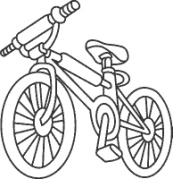 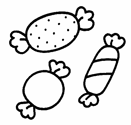 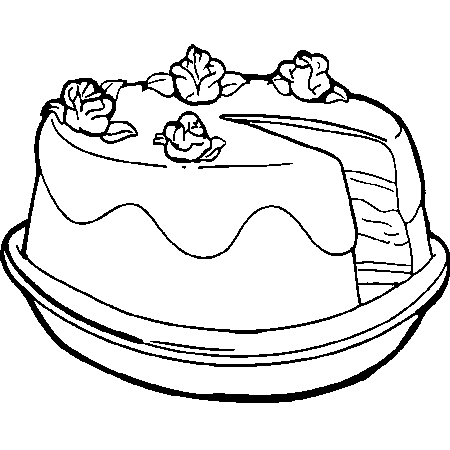 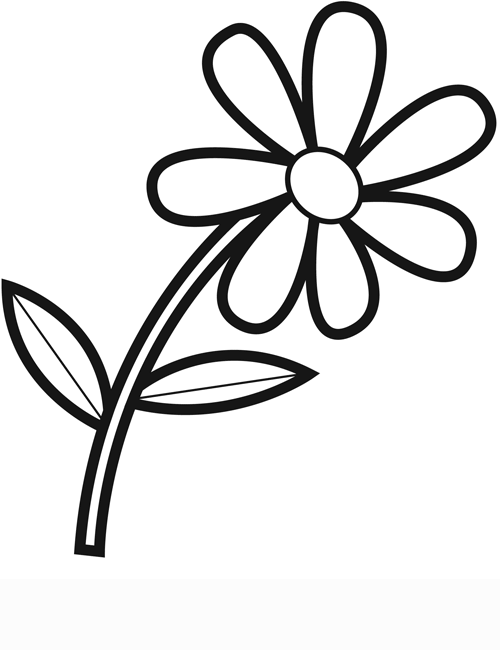 Qui vient avec Alice et Zoé? Entoure la bonne réponse.a)-La grande soeur d’Alice               c) -La grande soeur de Zoéb)-Le grand frère de Zoé                   d)-La grande soeur de Loun3 контрольнаяточка (вариант2)Donnez la réponse correcte :1.-Ils vont à l`Université du Tourisme        - Oui, ils   ...        vont.                                a. y                                b. en                                c. la                                d. lui  2.Qui a constuit la Tour-symbole de Paris ?a. Chirac                               b. Napoleon                               c. Cesard. Eiffel  3.Quelles sont les couleurs du drapeau français ?                              a. bleu, blanc, vert                              b. bleu, blanc, gris                              c. bleu, blanc, rouge                              d. noir et blanc   4. Le peintre Paul Césanne était originaire de ......                              a. Londres                              b. Aix-en-Provence                              c. Berlin                             d.  MoscouChoisis la bonne réponse pour mettre les phrases au discours indirect.5.Elle dit: «J'ai perdu mes papiers». - Elle dit qu'elle ....                             a.a perdu mes papiers	                             b. a perdu ses papiers                             c.avait perdu mes papiers                                     d. perdait ses papiers6.Elle me demande: «Est-ce que tu es contente?» - Elle me demande ....                              a.si elle est contente	                              b. si elle était contente                              c.si je suis contente	                              d. si j'étais contente7.Elle me demande: «Qu'est-ce que tu lis?» - Elle me demande ....                              a.ce que je lis	                    b. si je lis                              c.ce qu'elle lit	                              d. si elle lit8. Vous êtes dans ..... classe.                               a.son                               b.mon                               c. ton                               d. votre9 . Comment s`appelle  la place  principale de Paris?                               a. la Concorde                               b. la Place Rouge                               c. Napoléon                               d. Moscou10.Quel est le nom de  la place à Paris ou se réunissent les peintres ?                                a. Marais                                b.Dame de Paris                                c. Montmartre                                 d. Napoléon11.Comment s`appelle  le quartier des étudiants ou se trouve la Sorbonne ?                                 a. Bastille                                 b. Latin                                  c. Montmartre                                  d. Napoléon12. Quel est le nom de  l`avenue principale de Paris ?                                 a. les Champs-Elysées                                 b. le centre Pompidou                                 c. le Moulin Rouge                                 d. Montmartre13.Comment s`appelle le musée principal de Paris?                                 a. la Bastille                                 b. Notre-Dame de Paris                                 c. le Louvre                                 d. NapoléonLisez ce petit message puis répondez aux questions:Salut Alice,On va acheter des bonbons cet après-midi? Louna va être contente, c’est son anniversaire. Ma grande soeur va nous accompagner, elle est sympa! Prends ton vélo et des lunettes de soleil, il fait très beau.ZoéQui vient avec Alice et Zoé? Entoure la bonne réponse.-La grande soeur  de Zoé                 -La grande soeur d’Alice -Le grand frère de Zoé                   -La grande soeur de LounaAlice doit apporter …a)b)c)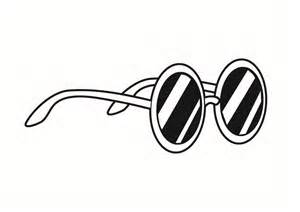 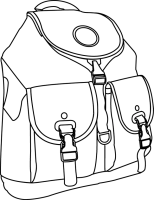 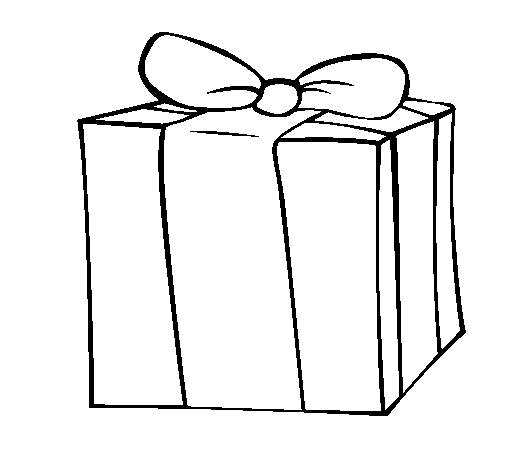 Ключи к тестам 3 контрольной точки (4cеместр)Презентация «Париж»Блок 2  ФранкофонияТема : Прогулка по Парижу. 1.Imaginez que vous ėtes  étudiant russe qui fait votre stage à Paris. Votre ami(e) arrive chez vous. Vous voulez lui montrer Paris mais vous n`avez beaucoup de temps, Votre ami(e)  n`y reste qu`un jour.Vous devez lui présenter les curiosités principales de cette ville. Allez-y.2.Vous ėtes guide . Vous accompagnez  un groupe de touristes  français à Moscou. Vous ėtes sur la Place Rouge. Commencez votre présentation sur la capitale de la Russie. Bon courage !Промежуточная аттестация (4семестр)(вариант 1)Remplacez les points par la réponse qui convient1.Comment s`appelle  le quartier des étudiants ou se trouve la Sorbonne ?                   a. Bastille                   b. Latin                   c. Rouge                   d. Anglais2. Qui a constuit ...-symbole de Paris ?                   a. la maison                   b. Napoléon                   c. la Tour                    d. le lac3.Quelles sont les couleurs du drapeau français ?                   a. bleu, blanc, vert                   b. bleu, blanc, gris                   c. bleu, blanc, rouge                   d.  vert, jaune4.Le chef de l`Etat français est...                  a.  le Premier ministre                  b.  le Président                  c.  le roi                 d. le Sénat5.J.Godard et F. Truffaut sont les célèbres ...français                 a.réalisateurs                 b.peintres                 c.musiciens                 d. directeur6.Le festival annuel du théâtre a lieu ... .                a.Cannes                b.Montpellier                c.Avignon                d.Genève7.La plus haute distintion du festival du cinéma de Cannes est... .a.la Palme d`or                b.la Globe d`orc.la Caméra d`or                d.le Lion8.Le musée d`Orsay a ouvert ses portes  au   ...    siecle                  a. XlX                  b. XX                  c. XXl                  d. Xll9. «Peau de chagrin », « Splendeurs et miseres des courtisanes », « Père Goriot » sont les oeuvres de   ...                      a. Maupassant                  b. Balzac                  c. Dumas                  d. Tchekhof10.La Russie exporte du   ..... en France                  a.  gaz naturel                  b.  petrole                  c.  caoutchouc                  d.  charbon11.Le camembert, le gruyere, et la tomme sont les espèces des   ...                   a.  fromages                 b.  vins                 c.  légumes                 d.  fruits12.Dépéche-toi. tu ... en retard.                 a. sois                  b.	as été                  c.es        d.estChoisissez les bonnes variantes des réponses.Notre avion va décollerdans deux heures d’un grand aéroport international, Chérémétiévo.Dans le hall de départ nous remplissons la  déclaration. Ensuite, nous faisons peser et enregistrer nos bagages, nous  recevons  une carte d’embarquement. Puis, nous présentonsnos passeports au contrôle de la police et nous passons dans la salle d’embarquement.L’équipage est déjà dans l’avion pour contrôler le bon état de fonctionnement de l’avion et vérifier les différents systèmes de sécurité. On annonce l’embarquement pour notre vol. À l’entrée de l’avion, l’équipage nous accueille . On ferme les portes. Le chef de cabine souhaite la bienvenue aux passagers. Les hôtesses vérifient si toutes les ceintures sont attachées. Où est-ce que le voyageur va se présenter tout d’abord à l’aéroport? Au duty-free À l'enregistrement des bagages Au caféQui accueille les passagers dans l’avionLes pilotes Les hôtesses de l’airLes passagers Dans l’avion  les hôtesses de l’air :Préparent les repasContrôlent si toutes les ceintures sont attachées. Contrôlent si l`on chante.16. ... suis dans la salle .       a.Tu       b. Je       c. Elle       d. Ils17. Son frère  ...  instituteur.        a. est        b. sont        c. ont        d. travailler    18. … viens à 6 heures du soir.          a. Je          b. Elle          c. Vous          d. Ils   19.C’est le livre     ....    professeur.           a. du  b. de la  c. de la  d. de   20..Je téléphone    ...    dentiste.     a. aux     b. au     c. du     d. des    21..Je parle     ...     spectacle.     a. de l`     b. au     c. du     d. d`    22. Je vais    ....    école.      a. au      b. a l`      c. aux      d. a les    23.Nous allons manger      ...      restaurant.       a. au       b. a l`       c. du       d. des    24.Je parle      ....    films français.        a. du        b. des        c. aux        d. de    25. Nous disons “bonjour” à ...... professeur.                  a. vos                  b. notre                  c. leurs                  d. ta           Lisez le texteLe chat de Julie est joli. Il s'appelle Milot. Il est blanc et ses pattes sont noires. Milot aime la viande et le poisson. Le chat aime jouer dans la cour. Il court après les oiseaux.Il est deux heures de l'après-midi. Julie rentre à la maison. Elle entre dans sa chambre. Elle cherche son chat. Où est-il? Julie cherche Milot sur le lit, sur la table, sous la table. Elle ne trouve pas son chat.Julie va vers la fenêtre. Près de la fenêtre il y a une grande chaise. Le chat dort sur la chaise. Julie voit Milot. Elle est heureuse.Choisissez la bonne réponse   26.	Milotest le chat de Julien'est pas le chat de Julieest le chien de Julie    27.	Le chatn'aime pas la viande et le poissonaime la viande et le poissonaime la viande et n'aime pas le poisson28.	Le chat estnoir et ses pattes sont blanchesgris et ses pattes sont noiresblanc et ses pattes sont noires29.	Milotjoue dans la courjoue dans le jardinne joue pas dans la cour30.	Le chat aimecourir après les souriscourir après les oiseauxdormirТест к промежуточной аттестации (4 семестр)(вариант 2)1.Le président de la France est élu pour  ... ans 68472. Le président de la France est élu au sauffrage universel et au scrutin majoritaire à ... tours.34523. Ou est le musée     …     de Paris?                                a. principal                                b. principale                                c. principaux                                d. principals4.Cette publicité est     …    que la nôtre.                                a. plus bonne                                b. plus bons                                c. meilleure                                d. mieux5.les référendums  ne peuvent pratiquement ... le choix présidentieldéterminercommencerparler                               d. punir         6.Le festival annuel du théâtre a lieu ...                              a.Marseille                              b.Montpellier                              c.Avignon                              d.Genève        7.La plus haute distintion du festival du cinéma de Cannes est ...                              a. la Palme d`argent                              b. la  Palme d`or                              c. la  Palme ore                              d. le  Palme d`ors       8.Le musée d`Orsay a ouvert ses ... au   XX siècle                              a. notre port                              b. portes                                c. fenêtres                              d.  café     9.«Peau de chagrin », « Splendeurs et misères des courtisanes », « Père Goriot » sont les oeuvres de   ...                                 a. Maupassant                             b. Balzac                             c. Dumas                             d. Tchekhof    10.La Russie exporte du   ..... en France                            a.  gaz naturels                            b.  gaz naturelle                            c.   gaz naturel                            d.   gaz naturele    11.Le camembert, le gruyere, et la tomme sont les espèces des   ...                              a.  fromages                            b.  vins                            c.  légumes                            d.  fruits   12.Dépéche-toi. tu ... en retard.                            a. sois                            b.as été                            c.vas être                            d.est    13. Un instant,  le docteur ... les mains.                            a.me vais laver                            b.va se laver                            c.vient me laver                    d. ai venu me laverChoisissez les bonnes variantes des réponses: Notre avion va décollerdans deux heures d’un grand aéroport international, Chérémétiévo.Dans le hall de départ nous remplissons la  déclaration. Ensuite, nous faisons peser et enregistrer nos bagages, nous  recevons  une carte d’embarquement. Puis, nous présentons nos passeports au contrôle de la police et nous passons dans la salle d’embarquement.L’équipage est déjà dans l’avion pour contrôler le bon état de fonctionnement de l’avion et vérifier les différents systèmes de sécurité. On annonce l’embarquement pour notre vol. À l’entrée de l’avion, l’équipage nous accueille . On ferme les portes. Le chef de cabine souhaite la bienvenue aux passagers. Les hôtesses vérifient si toutes les ceintures sont attachées. Pour manger dans l’avion, il fautCommander par télépfoneChoisir le menu sur placeApporter son repasAvant la descente on prie les passagers deDanser Attacher leurs ceinturesMontrer leurs passeportVous cherchez une chambre. Vous allez ....à l´hôtelau caféau restaurantLe dimanche matin ... rester au lit.j´aime àj´aime dej´aime Il mange parce qu´il a ....chaudfaimsoifMon amie  habite  …Tokio.enauàVous ... du sport?aimezfaitesfaisVoici un café ... nous pouvons aller.oùdansdont Quand monsieur Dubois  veut manger,…nous allons au bureau.il va au café.elle va à Paris. Où est-ce que tu vas travailler?Bientôt.Il travaille à Paris.Chez LebrunDemandez à l´employé la clé de la chambre..... ?Pouvez-vous me montrer ma chambre ?Puis-je avoir la clé de la chambre S.V.P. ?Pouvez-vous acheter la clé de la chambre S.V.P. ?Voici vos fleurs.....Elles sont belles !Ils sont jolis !Elles sont content !Lisez le texteLe chat de Julie est joli. Il s'appelle Milot. Il est blanc et ses pattes sont noires. Milot aime la viande et le poisson. Le chat aime jouer dans la cour. Il court après les oiseaux.Il est deux heures de l'après-midi. Julie rentre à la maison. Elle entre dans sa chambre. Elle cherche son chat. Où est-il? Julie cherche Milot sur le lit, sur la table, sous la table. Elle ne trouve pas son chat.Julie va vers la fenêtre. Près de la fenêtre il y a une grande chaise. Le chat dort sur la chaise. Julie voit Milot. Elle est heureuse. Choisissez la bonne réponse26.Julie rentre à la maison….à trois heures de l'après-midià quatre heures de l'après-midià deux heures de l'après-midi27.	Julie cherche Milot dans…la coursa chambrec)le jardin28.	Julie trouve Milot…..sur la chaisesous la tablesur la fleur29. La chaise est…près de la porteprès de la fenêtreprès du lit30. La fille….est tristen'est pas heureuseest heureuseКлючи к тестам промежуточной аттестации (4 семестр)(5 семестр)Тест для 1 контрольной точки (вариант 1)Complétez le texte avec des mots: se passe,  train, attendre, mer, me repose, vacances, samedi, bientôt, a, chaud.Mon cher Stéphane,Je suis en (1)…………… à Arcachon. C’est au bord de la (2)……… à côté de Bordeaux. Il fait beau et (3)……….. et c’est tellement agréable. Tout (4)…………. bien. Je ne fais presque rien: je (5)…………, je me baigne, je me bronze, et je lis un peu. Je vais rentrer à la maison (6)………… prochain, et j’ai besoin de toi, peux-tu venir m’(7)…………. à la gare? J’ai beaucoup de valises et comme tu le sais, il n’y (8)……… jamais de taxi. Je vais arriver avec le (9)……… de 19 h.À (10)………..,Jacqueline  а) vacances        b) samedi                 c) mera) train                 b) samedi                c) mer a) attendre           b) me repose           c) chaud a) se passe           b) a                          c) bientôta) me repose        b) train                    c) samedi a) train                  b) samedi                c) chaud a) a                        b) train                    c) attendre  a) a                       b) train                    c) attendre  a)  train                b) me repose            c)  a  a) chaud               b)  a                          c) bientôtChoisissez la bonne réponseLes Français et leurs habitudes de manger.Quand vous serez en France, offrez-vous une pause déjeuner dans un restaurant ou dans une brasserie.Aux beaux jours, on vous demandera certainement si vous voulez manger àl’intérieur ou en terrasse. Presque tous les établissements ont une terrasse !       Déjeuner dans une brasserie ou un restaurant est intéressant au niveau du prix. En effet, de nombreux restaurants offrent, au déjeuner, des formules qui n’existent pas le soir à des prix plus bas, et ce pour le même menu ! Diverses formules sont donc proposées à midi. On peut choisir une formule« entrée + plat principal », une formule « plat principal + dessert » ou la formulecomplète : « entrée + plat principal + dessert ». Les prix varient de 12 à 18 euros.Si vous n’avez pas très faim, commandez seulement le plat du jour, généralement composé d’une viande ou d’un poisson avec sa garniture, pour 8 euros environ. En général, le plat du jour ou les formules sont détaillés (avec les prix) sur un panneau affiché à l’extérieur du restaurant.      Au repas, on vous demandera pour sûr ce que vous boirez. Si vous voulez boire de l’eau, vous pourrez la commander plate ou gazeuse. Faisant beaucoup attention à leur santé, les Français préfèrent l’eau sans gaz ou jus pressé. Sachez que l’eau du robinet est potable et gratuite. Demandez alors «une carafe d’eau». Si vous voulez boire un café, il se commandera en général en même temps que vous demanderez l’addition en disant : «S’il vous plaît, je pourrais avoir un café et l’addition?» Le service est toujours inclus dans le prix. Le pourboire n’est pas obligatoire mais vous pouvez laisser un ou deux euros supplémentaires si vous étes content du service.11. Presque  dans tous ces établissements  on peut manger ...а) debout;b) sur le toît;     c) dehors .12. Les prix varient de .....euros  а) douze à vingt-huit;      b) huit à dix-huit; 	     c) douze à dix-huit.13. Si vous vous étes  au restaurants а) on peut demander de l`eau du robinet;     b) on ne peut pas boire de l`eau du robinet ;	     c) on peut demander seulement de l`eau plate ou gazeuse.14. Quand les Français déjeunent à l’extérieurа) ils aiment boire du thé;      b) ils aiment boire du jus;	     c) ils aiment boire de l`eau gazeuse.15. Le prix comprend toujours.... .а) un ou deux euros supplémentaires;      b) le pourboire ;	      c) «une eau gazeuse».Тест к 1 контрольной точке (семестр 5)Вариант 2Complétez le texte avec des mots: se passe,  train, attendre, mer, me repose, vacances, samedi, bientôt, a, chaud:Mon cher Stéphane,Je suis en (1)…………… à Arcachon. C’est au bord de la (2)……… à côté de Bordeaux. Il fait beau et (3)……….. et c’est tellement agréable. Tout (4)…………. bien. Je ne fais presque rien: je (5)…………, je me baigne, je me bronze, et je lis un peu. Je vais rentrer à la maison (6)………… prochain, et j’ai besoin de toi, peux-tu venir m’(7)…………. à la gare? J’ai beaucoup de valises et comme tu le sais, il n’y (8)……… jamais de taxi. Je vais arriver avec le (9)……… de 19 h.À (10)………..,                                                                           Jacqueline1.  a) se passe          b) vacances            c) samedi2. a) train                 b) samedi                c) mer3.  a) attendre          b) me repose          c) chaud4. a) se passe           b) a                           c) bientôt5. a) me repose       b) train                     c) samedi6. a) train                  b) samedi                 c) chaud7. a) a                        b) train                      c) attendre8.  a) a                       b) train                      c) attendre9.  a)  train                b) me repose           c)  a10.  a) chaud               b)  a                           c) bientôtChoisissez la bonne réponse:Les Français et leurs habitudes de manger.Quand vous serez en France, offrez-vous une pause déjeuner dans un restaurant ou dans une brasserie.Aux beaux jours, on vous demandera certainement si vous voulez manger àl’intérieur ou en terrasse. Presque tous les établissements ont une terrasse !       Déjeuner dans une brasserie ou un restaurant est intéressant au niveau du prix. En effet, de nombreux restaurants offrent, au déjeuner, des formules qui n’existent pas le soir à des prix plus bas, et ce pour le même menu ! Diverses formules sont donc proposées à midi. On peut choisir une formule« entrée + plat principal », une formule « plat principal + dessert » ou la formulecomplète : « entrée + plat principal + dessert ». Les prix varient de 12 à 18 euros.Si vous n’avez pas très faim, commandez seulement le plat du jour, généralement composé d’une viande ou d’un poisson avec sa garniture, pour 8 euros environ. En général, le plat du jour ou les formules sont détaillés (avec les prix) sur un panneau affiché à l’extérieur du restaurant.      Au repas, on vous demandera pour sûr ce que vous boirez. Si vous voulez boire de l’eau, vous pourrez la commander plate ou gazeuse. Faisant beaucoup attention à leur santé, les Français préfèrent l’eau sans gaz ou jus pressé. Sachez que l’eau du robinet est potable et gratuite. Demandez alors «une carafe d’eau». Si vous voulez boire un café, il se commandera en général en même temps que vous demanderez l’addition en disant : «S’il vous plaît, je pourrais avoir un café et l’addition?» Le service est toujours inclus dans le prix. Le pourboire n’est pas obligatoire mais vous pouvez laisser un ou deux euros supplémentaires si vous étes content du service.11. Presque  dans tous ces établissements  on peut manger ...а) debout;b) sur le toît;     c) dehors .12. Les prix varient de .....euros  а) douze à vingt-huit;      b) huit à dix-huit; 	     c) douze à dix-huit.13. Si vous vous étes  au restaurants а) on peut demander de l`eau du robinet;     b) on ne peut pas boire de l`eau du robinet ;	     c) on peut demander seulement de l`eau plate ou gazeuse.14. Quand les Français déjeunent à l’extérieurа) ils aiment boire du thé;      b) ils aiment boire du jus;	     c) ils aiment boire de l`eau gazeuse.15. Le prix comprend toujours.... .а) un ou deux euros supplémentaires;      b) le pourboire ;	      c) «une eau gazeuse».Ключи к тестам 1 контрольной точки (5 семестр)Тест к 2 контрольной точке (семестр 5)Вариант 1Lisez le texte :Le cinéma françaisLa France est la patrie du cinéma. Quoique beaucoup de pays (1)_____les premiers pas pour construire des appareils pour créer des images animées, mais seule la France a connu le succès dans ce domaine. « Le septième art » comme on dit dans ce pays n’est pas un hasard car le cinéma (2)_______est mondialement connu.L’histoire du cinéma en France a commencé en 1895, quand les frères Lumière, les inventeurs, ont présenté à Paris (3)_______ premier film documentaire qui durait 50 secondes seulement ! Les premiers films étaient muets, en noir et blanc, et très courts, mais ils ont eu rapidement du succès.L’invention colossale des frères Lumière a changé la vie culturelle du XX siècle. Ces inventeurs méritants ont (4)_____ presque 2000 films et pour cela ont reçu une médaille de prestige.Plus tard, la France a offert au monde de nombreux acteurs prestigieux et très connus : Brigitte Bardot, Louis de Funès, Pierre Richard… Les comédies françaises sont imprégnées (пропитаны) d’humour et accompagnées (5)______.Ces dernières années, le cinéma américain a évincé (отодвинулонавторойплан) le cinéma international, mais le cinéma français (6)______ toujours le précurseur (предвестник) de (7)_____ art.Donnez la bonne   réponse:a) ont fait                               b) est fait                                c) avont faita)  française                           b) français                              c) françaisesa)  le                                       b) la                                       c) una)  tournée                              b) tourné                                c) tournaisa)  d’une musique belle          b)  d’une belles musiques     c) d’une belle musiquea)   restera                               b) resterons                           c) resteraita)   ce                                      b) ces                                     c) cetDites : vrai ou faux ?Les frères Lumière ont inventé  le cinéma.     -Louis de Funès est  un acteur  italien.             - Les premiers films étaient muets.                  -Choisissez la bonne réponse:Je parle ... musiqueIl va ... usine. Les crayons sont .... .…... tables sont jaunes.Nina prend ... crayon.Тест к 2 контрольной точке (семестр 5)Вариант 2Lisez le texte :Le cinémaParfois il (1)_____ très important de se reposer un petit peu après la (2)____ fatiguante pour se disposer de la lassitude (усталость) et pour prévenir l’apparence du stress émotionnel. Chacun a son passe-temps préféré. Quant à moi, c’est le cinéma que j’aime (3)____. J’adore (4)____ aller et je le fais assez souvent avec mes amis les plus proches, mes parents et mon frère cadet ou bien toute seule si tout le monde est occupé par ses affaires.C’est bien évident que le nombre de films que j’ai déjà vus est vraiment impressionnant. Par contre, cela ne signifie pas du tout qu’ils me (5)____ tous également. On a toujours des choses particulières que l’on met en relief parmi une grande variété des autres. Ce cas-là n’est pas une exception, et je suis ravie de vous présenter la liste de mes films préférés qui est modeste mais formée avec un très grand soin.Mes parents me disaient toujours que j’étais un enfant extrêmement actif et aventureux, même trop comme ça pour mon âge. Aujourd’hui c’est aussi actuel, et je pense que c’est d’où ma passion aux films (6)_____ vient. Grâce aux technologies qui (7)_____ développent à la vitesse de la lumière, ceux-ci des dernières années sont particulièrement bons.Donnez la bonne   réponse:a)es                                       b) est                                      c) aa) journée                              b) jour                                    c) joursa)  le tôt                                 b) le plus                                c) le tarda)  y                                      b) en                                       c) dea)  plaisent                             b) plaît                                   c) a plua) des action                          b) du l`action                          c) d’actiona) ce                                       b)  se                                      c) cetDites : vrai ou faux ?Les films aident à se reposer.                      -Quand j’étais petite, j’étais très active.       - Je n’aime pas aller au cinéma.                   -Choisissez la bonne réponse :Je vais ....... cinémasamedi.Les enfants ont écrit à ......... grand-père.Elle parle ........ son voyage. Les stylos sont ........... .…... chaises sont jaunes.Тест к 3 контрольной точке (семестр 5)Вариант 1 Прочитайтетекст. Un voyage extraordinaireBertrand Picard et Brian Jones ont réussi le premier tour dumonde en ballon, sans escale (безпересадки), en dix-neuf jours, vingt et une heures et cinquante-cinq minutes.Partis de Suisse le 1er mars, ils se sont posés le 21 en Egypte dans une zone montagneuse à six cents kilomètres au sud-ouest du Caire. Mais leur ligne d’arrivée, ils l’avaient franchie la veille en passant au-dessus de la Mauritanie. Ils ont parcouru quarante-six mille sept cent cinquante-neuf kilomètres à plus de mille mètres d’altitude à bord de leur ballon le Breiling Orbiter III. C’est également une aventure technologique. En effet, ces deux aventuriers ont dû emporter de la nourriture spéciale en quantité suffisante et surtout apprendre à diriger un ballon en fonction des vents. En permanence, ils étaient en contact avec leur centre météorologique, en Suisse, qui leur donnait des indications précises sur les zones où ils pouvaient trouver des vents favorables. Grâce à toutes ces informations... et à la chance aussi, ils ont réalisé le rêve de Jules Verne en un temps record.Ainsi, B. Picard, psychiatre, et B. Jones, ancien pilote de la Royal Air Force, sont entrés dans la légende.Скажите, какие из этих высказываний соответствуют содержанию текста. Обоснуйтеответ:1. Ils ont fait un tour du monde par étapes.	   a) oui         b) non  2. Ils se sont posés le 21 mars.	    a) oui         b) non  3. Leur tour du monde a duré exactement vingt jours.                                a) oui         b) non  4. Ils ont réussi seulement avec la chance.	a) oui         b) non  5. Ils ont fait ce que Jules Verne voulait faire.                           a) ouib) nonВыберите  один правильный  вариант ответа: 6.Sur quel fleuve se trouvent les chateaux les plus connus de la France?                a) la Loire                b) la Garone                c) la Seine7.Comment s`appelle l`hymne  national de  la France ?                a) la Marseillaise                b) les Champs-Elysées                c) la Libertė8.Comment s`appelle  la place a Paris ou se reunissent les peintres ?                a) Marais                b) Notre-Dame de Paris                c) Montmartre9.Quelle est la date de la prise de la Bastille                a)1917                b)1879                c)1789  10.Comment s`appelle  le quartier des étudiants òu se trouve la Sorbonne ?                a) Bastille                b) Latin                c) Rouge11.Qui a construit la Tour-symbole de Paris ?a) Chirac                b) Napoléon                c) Eiffel12.Comment s`appelle la riviėre ( fleuve )  à Paris ?                a) la Seine                b) la Garone                c) la Rhone13.Quelles sont les couleurs du drapeau français ?                a) bleu, blanc, vert                b) bleu, blanc, gris                c) bleu, blanc, rouge14.Comment s`appelle l`avenue principale de Paris ?                a) les Champs-Elysées                b) le centre Pompidou                c) le Moulin Rouge15.Comment s`appelle le musée principal de Paris?                a) la Bastille                b) Notre-Dame de Paris                c) leLouvreТест для 3 контрольной точки (семестр 5)Вариант 2Прочитайтетекст. Des choristes peu ordinaires...Il y a encore peu de temps, l'idée d'une chorale d'enfants sentait la poussière. Tout a changé avec le film Les Choristes en mars 2004. Depuis, on ne cesse de parler de cette magnifique école de la vie qu'est un chœur: discipline, concentration, tolérance. Les enfants du chœur Sotto Voce de Créteil (Val de Marne) prouvent en tout cas qu'il existe des ensembles vocaux de très haut niveau en Europe. Les 53 jeunes qui le constituent (de 9 à 18 ans) ont deux répétitions par semaine (mercredi et samedi) et plus encore en période de concerts, mais il ne manque jamais personne. Tout le mérite en revient à Scott Alan Prouty. Il y a dix-sept ans, cet Américain décontracté à la voix douce quittait New York et il n'est jamais rentré chez lui. Aujourd'hui, il dirige le chœur avec une pédagogie bien à lui. Il propose aux enfants un répertoire qui mêle jazz, bande originale de dessins animés, chants grégoriens, chansons populaires ou de music hall. Travaillant l’expression  corporelle autant que le chant, les enfants du chœur Sotto Voce ne sont pas sur scène une machine à chanter sans âme. La pureté de leur voix, et leur dynamisme (ils miment et jouent leurs textes), font de cette troupe d'enfants-chanteurs une formation exceptionnelle. Lamélodiedubonheur!Прочитайте следующие утверждения и скажите, какие из них соответствуют содержанию текста.Обоснуйтеответ.1. La chorale Sotto Voce est d'un excellent niveau.           a) oui         b) non  2. Les jeunes se retrouvent une fois par semaine (le mercredi ou le samedi).	a) oui         b) non  3. Le chef de chorale est en France depuis 17 ans.           a) oui         b) non  4. La chorale est spécialisée dans le classique.          a) oui         b) non  5. Les choristes font un spectacle uniquement vocal. a) ouib) nonВыберите  один правильный  вариант ответа 6.Comment s`appelle  la place a Paris ou se reunissent les peintres ?                a) Marais                b) Notre-Dame de Paris                c) Montmartre7.Quelle est la date de la prise de la Bastille                a)1917                b)1879                c)1789  8.Comment s`appelle  le quartier des étudiants òu se trouve la Sorbonne ?                a) Bastille                b) Latin                c) Rouge9.Qui a construit la Tour-symbole de Paris ?a) Chirac                b) Napoléon                c) Eiffel10.Comment s`appelle la riviėre ( fleuve )  à Paris ?                a) la Seine                b) la Garone                c) la Rhone11.Quelles sont les couleurs du drapeau français ?                a) bleu, blanc, vert                b) bleu, blanc, gris                c) bleu, blanc, rouge12.Comment s`appelle l`avenue principale de Paris ?                a) les Champs-Elysées                b) le centre Pompidou                c) le Moulin Rouge13.Comment s`appelle le musée principal de Paris?                a) la Bastille                b) Notre-Dame de Paris                c) le Louvre14.Le batiment du quel musée était autrefois la gare?                a) le centre Pompidou                b) le Louvre                c) le musée d`Orsay15.Comment s`appelle la cathédrale principale de Paris ?                a) l`Arc de Triomphe                b) Notre-Dame de Paris                c) Notre-DamedeFranceКлючи к тестам  3 контрольной точки (семестр 5)ПрезентацияБлок 1  Знакомство и представлениеТема 1.1. Знакомство и представление.Б1.В.ОД.3-1.   Par groupe de 2 étudiants:Etudiant A : vous rencontrez un(e) étudiant(e) étranger(ère).Vous saluez l`ètudiant(e) et vous lui demandez son prénom.Etudiant B: il/elle répond.Etudiant A: vous comprenez mal et vous demandez d`épeler son prénom. Après vous vous  pésentez, vous pésentez votre famille, votre Université, parlez un peu de votre vie etc,  jouez  cette situation…Тест для промежуточной аттестации  (семестр5)Вариант 1 Прочитайтетекст. Gratuité des collections permanentes des musées de la ville de Paris.Paris est l’une des capitales internationales de la culture et je souhaite qu’elle soit le lieu de la culture pour tous. C’est fondamental pour la démocratie. Tout le monde doit avoir la possibilité de découvrir l'art et la culture. C’est pourquoi la municipalité a décidé d’ouvrir gratuitement à tous les musées de la Ville de Paris. Les collections permanentes d’Art et d’Histoire constituent un patrimoine extraordinaire, trop peu connu du public parisien. Cette politique d’ouverture s’accompagne d’une aide financière considérable pour les collections et de la modernisation des grands musées de la Ville, avec par exemple la rénovation complète du Petit Palais et du musée Cernuschi. A travers cet effort concret, nous espérons donner à tous le plaisir de connaître ces trésors artistiques qui ont réellement une vocation universelle.À chacune et à chacun d'en profiter, avec émotion, plaisir et enthousiasme.                                                                                  BertrandDelanoë                                                                                                                         MairedeParisПрочитайте следующие утверждения и скажите, какие из них соответствуют содержанию текста.Обоснуйтеответ.1.	Le maire voudrait que Paris soit le symbole de la culture.a) oui         b) non  2.Il pense que peu de personnes doivent connaître l'émotion de l’art et de la culture. a) oui         b) non  3. L'entrée des musées est gratuite. a) oui         b) non  4. Les collections permanentes des musées sont une grande richesse pour le pays.  a) oui         b) non  5. Beaucoup d'argent peut être utilisé pour acheter des œuvres et moderniser les musées de Paris.a) ouib) nonВыберите  один правильный  вариант ответа 6.Comment s`appelle l`hymne  national de  la France ?                a) la Marseillaise                b) les Champs-Elysées                c) la Libertė7.Quelle est la date de la prise de la Bastille                a)1917                b)1879                c)1789  8.Comment s`appelle  le quartier des étudiants òu se trouve la Sorbonne ?                a) Bastille                b) Latin                c) Rouge9.Qui a construit la Tour-symbole de Paris ?a) Chirac                b) Napoléon                c) Eiffel10.Comment s`appelle la riviėre ( fleuve )  à Paris ?                a) la Seine                b) la Garone                c) la Rhone11.Quelles sont les couleurs du drapeau français ?                a) bleu, blanc, vert                b) bleu, blanc, gris                c) bleu, blanc, rouge12.Comment s`appelle l`avenue principale de Paris ?                a) les Champs-Elysées                b) le centre Pompidou                c) le Moulin Rouge13.Comment s`appelle le musée principal de Paris?                a) la Bastille                b) Notre-Dame de Paris                c) le Louvre14.Le batiment du quel musée était autrefois la gare?                a) le centre Pompidou                b) le Louvre                c) le musée d`Orsay15.Comment s`appelle la cathédrale principale de Paris ?                a) l`Arc de Triomphe                b) Notre-Dame de Paris                c) Notre-Dame de FranceComplétez le texte avec des mots:se passe,  train, attendre, mer, me repose, vacances, samedi, bientôt, a, chaud.Mon cher Stéphane,Je suis en (1)…………… à Arcachon. C’est au bord de la (2)……… à côté de Bordeaux. Il fait beau et (3)……….. et c’est tellement agréable. Tout (4)…………. bien. Je ne fais presque rien: je (5)…………, je me baigne, je me bronze, et je lis un peu. Je vais rentrer à la maison (6)………… prochain, et j’ai besoin de toi, peux-tu venir m’(7)…………. à la gare? J’ai beaucoup de valises et comme tu le sais, il n’y (8)……… jamais de taxi. Je vais arriver avec le (9)……… de 19 h.À (10)………..,Jacqueline16. а) vacances        b) samedi                c)mer17. a) train                 b) samedi                c) mer18. a) attendre          b) me repose          c) chaud19. a) se passe           b) a                           c) bientôt20. a) me repose       b) train                     c) samedi21. a) train                  b) samedi                c) chaud22. a) a                        b) train                     c) attendre23.  a) a                       b) train                     c) attendre24.  a)  train                b) me repose           c)  a25.  a) chaud               b)  a                          c) bientôtChoisissez la bonne réponseLes Français et leurs habitudes de manger.Quand vous serez en France, offrez-vous une pause déjeuner dans un restaurant ou dans une brasserie.Aux beaux jours, on vous demandera certainement si vous voulez manger àl’intérieur ou en terrasse. Presque tous les établissements ont une terrasse !       Déjeuner dans une brasserie ou un restaurant est intéressant au niveau du prix. En effet, de nombreux restaurants offrent, au déjeuner, des formules qui n’existent pas le soir à des prix plus bas, et ce pour le même menu ! Diverses formules sont donc proposées à midi. On peut choisir une formule« entrée + plat principal », une formule « plat principal + dessert » ou la formulecomplète : « entrée + plat principal + dessert ». Les prix varient de 12 à 18 euros.Si vous n’avez pas très faim, commandez seulement le plat du jour, généralement composé d’une viande ou d’un poisson avec sa garniture, pour 8 euros environ. En général, le plat du jour ou les formules sont détaillés (avec les prix) sur un panneau affiché à l’extérieur du restaurant.      Au repas, on vous demandera pour sûr ce que vous boirez. Si vous voulez boire de l’eau, vous pourrez la commander plate ou gazeuse. Faisant beaucoup attention à leur santé, les Français préfèrent l’eau sans gaz ou jus pressé. Sachez que l’eau du robinet est potable et gratuite. Demandez alors «une carafe d’eau». Si vous voulez boire un café, il se commandera en général en même temps que vous demanderez l’addition en disant : «S’il vous plaît, je pourrais avoir un café et l’addition?» Le service est toujours inclus dans le prix. Le pourboire n’est pas obligatoire mais vous pouvez laisser un ou deux euros supplémentaires si vous étes content du service.26. Presque  dans tous ces établissements  on peut manger ...а) debout;b) sur le toît;     c) dehors .27. Les prix varient de .....euros  а) douze à vingt-huit;      b) huit à dix-huit; 	     c) douze à dix-huit.28. Si vous vous étes  au restaurants а) on peut demander de l`eau du robinet;     b) on ne peut pas boire de l`eau du robinet ;	     c) on peut demander seulement de l`eau plate ou gazeuse.29. Quand les Français déjeunent à l’extérieurа) ils aiment boire du thé;      b) ils aiment boire du jus;	     c) ils aiment boire de l`eau gazeuse.30. Le prix comprend toujours.... .а) un ou deux euros supplémentaires;      b) le pourboire ;	      c) «une carafe d’eau».Тест для промежуточной  аттестации  (семестр 5)Вариант 2 Прочитайтетекст. Jeanne d’Arc	L’histoire de cette jeune fille née dans un petit village en Lorraine est célèbre dans le monde entier.À l’époque de la guerre de Cent Ans, dans un petit village de Domrémy vivait une jeune bergère qui s’appelait Jeanne. Elle vivait avec ses parents, ses frères et ses sœurs. Elle ne savait ni lire ni écrire, mais elle comprenait bien ce qui se passait dans son pays et elle en souffrait beaucoup. Les Anglais ont occupé une grande partie de la France, le pays était dévasté par la guerre. Le peuple français souffrait de la misère. Devenue jeune fille, elle était sûre d’entendre des voix de Dieu et des Saints qui l’engageaient à libérer la France de la domination anglaise. Elle a convaincu le roi Charles VII de lui donner une petite armée pour lutter contre l’ennemi. A la tête de cette armée, Jeanne a réussi à libérer Orléans qui était occupé par les Anglais. Cette victoire a fait naître en France un grand espoir.Прочитайте следующие утверждения и скажите, какие из них соответствуют содержанию текста.Обоснуйте ответ.Le nom de Jeanne d’Arc est connu dans tous les pays du monde.a) oui         b) non  La guerre qui a opposé la France et l’Angleterre, a duré 20 ans.a) oui         b) non  Jeanne d’Arc est issue d’une famille noble.a) oui         b) non  Jeanne d’Arc combattait pour le roi Charles VII.a) oui         b) non  Le peuple français était  satisfait de sa vie.a) ouib) nonВыберите  один правильный  вариант ответа 6.Comment s`appelle l`hymne  national de  la France ?                a) la Marseillaise                b) les Champs-Elysées                c) la Libertė7.Comment s`appelle  la place a Paris ou se reunissent les peintres ?                a) Marais                b) Notre-Dame de Paris                c) Montmartre8.Quelle est la date de la prise de la Bastille                a)1917                b)1879                c)1789  9.Comment s`appelle  le quartier des étudiants òu se trouve la Sorbonne ?                a) Bastille                b) Latin                c) Rouge10.Qui a construit la Tour-symbole de Paris ?a) Chirac                b) Napoléon                c) Eiffel11.Comment s`appelle la riviėre ( fleuve )  à Paris ?                a) la Seine                b) la Garone                c) la Rhone12.Quelles sont les couleurs du drapeau français ?                a) bleu, blanc, vert                b) bleu, blanc, gris                c) bleu, blanc, rouge13.Comment s`appelle l`avenue principale de Paris ?                a) les Champs-Elysées                b) le centre Pompidou                c) le Moulin Rouge14.Comment s`appelle le musée principal de Paris?                a) la Bastille                b) Notre-Dame de Paris                c) le Louvre15.Le batiment du quel musée était autrefois la gare?                a) le centre Pompidou                b) le Louvre                c) le musée d`OrsayComplétez le texte avec des mots:se passe,  train, attendre, mer, me repose, vacances, samedi, bientôt, a, chaud.Mon cher Stéphane,Je suis en (1)…………… à Arcachon. C’est au bord de la (2)……… à côté de Bordeaux. Il fait beau et (3)……….. et c’est tellement agréable. Tout (4)…………. bien. Je ne fais presque rien: je (5)…………, je me baigne, je me bronze, et je lis un peu. Je vais rentrer à la maison (6)………… prochain, et j’ai besoin de toi, peux-tu venir m’(7)…………. à la gare? J’ai beaucoup de valises et comme tu le sais, il n’y (8)……… jamais de taxi. Je vais arriver avec le (9)……… de 19 h.À (10)………..,Jacqueline16.  a) se passe          b) vacances            c) samedi17. a) train                 b) samedi                c) mer18.  a) attendre          b) me repose          c) chaud19. a) se passe           b) a                           c) bientôt20. a) me repose       b) train                     c) samedi21. a) train                  b) samedi                 c) chaud22. a) a                        b) train                      c) attendre23.  a) a                       b) train                      c) attendre24.  a)  train                b) me repose           c)  a25.  a) chaud               b)  a                           c) bientôtChoisissez la bonne réponseLes Français et leurs habitudes de manger.Quand vous serez en France, offrez-vous une pause déjeuner dans un restaurant ou dans une brasserie.Aux beaux jours, on vous demandera certainement si vous voulez manger àl’intérieur ou en terrasse. Presque tous les établissements ont une terrasse !       Déjeuner dans une brasserie ou un restaurant est intéressant au niveau du prix. En effet, de nombreux restaurants offrent, au déjeuner, des formules qui n’existent pas le soir à des prix plus bas, et ce pour le même menu ! Diverses formules sont donc proposées à midi. On peut choisir une formule« entrée + plat principal », une formule « plat principal + dessert » ou la formulecomplète : « entrée + plat principal + dessert ». Les prix varient de 12 à 18 euros.Si vous n’avez pas très faim, commandez seulement le plat du jour, généralement composé d’une viande ou d’un poisson avec sa garniture, pour 8 euros environ. En général, le plat du jour ou les formules sont détaillés (avec les prix) sur un panneau affiché à l’extérieur du restaurant.      Au repas, on vous demandera pour sûr ce que vous boirez. Si vous voulez boire de l’eau, vous pourrez la commander plate ou gazeuse. Faisant beaucoup attention à leur santé, les Français préfèrent l’eau sans gaz ou jus pressé. Sachez que l’eau du robinet est potable et gratuite. Demandez alors «une carafe d’eau». Si vous voulez boire un café, il se commandera en général en même temps que vous demanderez l’addition en disant : «S’il vous plaît, je pourrais avoir un café et l’addition?» Le service est toujours inclus dans le prix. Le pourboire n’est pas obligatoire mais vous pouvez laisser un ou deux euros supplémentaires si vous étes content du service.26. Presque  dans tous ces établissements  on peut manger ...а) debout;b) sur le toît;     c) dehors .27. Les prix varient de .....euros  а) douze à vingt-huit;      b) huit à dix-huit; 	     c) douze à dix-huit.28. Si vous vous étes  au restaurants а) on peut demander de l`eau du robinet;     b) on ne peut pas boire de l`eau du robinet ;	     c) on peut demander seulement de l`eau plate ou gazeuse.29. Quand les Français déjeunent à l’extérieurа) ils aiment boire du thé;      b) ils aiment boire du jus;	     c) ils aiment boire de l`eau gazeuse.30. Le prix comprend toujours.... .а) un ou deux euros supplémentaires;      b) le pourboire ;	      c) «une eau gazeuse».Ключи к тестам  промежуточной аттестации (семестр 5) Тест для 1 контрольной точки (семестр 6)Вариант 1Lisez la lettre de Karine et répondez aux questions.   Juillet                                                                                        Boblingen, le 30                                                     Chère  Gaëlle,  Je  passe  quelques  semaines en  Allemagne  à Böblingen, une petite ville de la région de Stuttgart. Je travaille comme jeune fille au pair dans une famille allemande, très sympa. Ils ont deux petits garçons de 4 et 7 ans, Kaï et Olaf. Ils sont mignons mais un peu difficiles...Ils habitent dans une grande, maison avec un jardin et une, piscine. C'est génial. Comme il fait chaud, on se baigne tous les jours et je suis toute bronzée. Je passe mes journées avec les garçons et on se promène, on fait du vélo, on joue... On s'amuse, bien. Je dois aussi faire la cuisine de temps en temps. C'est une bonne expérience.      Je parle allemand tout le temps et  je progresse. Avec la maman, Uta, on discute beaucoup. On s'entend bien.Et toi, qu’est-ce que tu fais pendant ces vacances?Est-ce que tu es partie quelque part ?     J'espère revenir dans la même famille l'année prochaine. Si tu veux, je peux essayer de trouver une famille pour toi,est-ce que ça te plairait?                           A bientôt, bises                                                                              Karine1. Où est Karine pendant les vacances ?                          a.	en France                          b.	en Allemagne                          c.	en Russie                          d.	au Japon2. Uta est l'amie de Karine.                            a. oui	                         b. non                         c.  ne                         d. si   3. Karine écrit à son amie pour :                        a. lui demander un service                        b. lui proposer de se rencontrer                        c. lui donner des nouvelles                        d. lui téléphone4. Combien de personnes composent la famille ?                          a. de 3                         b. de 4                         c. de 5                         d. de 65. Dans quelle ville habitent-elles ?a. Berlin                           b.Moscou                           c.Paris                           d. Boblingen6. Les activités de Karine sont :                           a.  fatigants                           b.  amusantes                           c.  étranges                           d.  ennuyeuses7. D'après la lettre, quand on est jeune fille au pair, on s'occupe :                           a.  du pair                           b.  du jardin                           c.   des amis                           d.  des enfantsRédigez l`annonce :              Demande d`aménagement de notre nouvelle filiale à Berlin dans le quartier de Wedding :8 . ....Madame  Montant      A.Chers      B.Chère      C.Cher      D.Mon9. Nous voulons ouvrir une autre ...pour le mois de mars cette année      A.serviette      B.filiale      C.porte      D.maisonettes10. On serait ....  si vous    pouviez comme vous  l`avez déjà fait pour  une grosse partie de nos autres filiales, vous occuper de  l` aménagement de notre nouvelle filiale      A.  reconnaissants      B. reconnaissant      C.triste      D.tristes11. D`avance, je vous .... de la rapidité de votre  réponse      A. merci      B.pardonne      C.remercier      D.remercie12. Recevez ,... Montant, nos salutations distinguées      A. MesieurB.Dame      C.Madame      D.Mesdames 13. On finit la lettre  par…     A. la date     B.  la signature     C.  bonjour     D.la demande14. 	Ses amis lui ….des projects.     A. ont apporté     B. sont apporté     C. ont apportés     D. apporte  15. J’ …  beaucoup de livres.    A. ai lut    B. est lu    C. a lu    D. ai luТест  для 1контрольной точки (семестр 6)   Вариант 2Lisez la lettre de Karine et répondez aux questions.   Juillet                                                                                        Boblingen, le 30                                                     Chère  Gaëlle,  Je  passe  quelques  semaines en  Allemagne  à Böblingen, une petite ville de la région de Stuttgart. Je travaille comme jeune fille au pair dans une famille allemande, très sympa. Ils ont deux petits garçons de 4 et 7 ans, Kaï et Olaf. Ils sont mignons mais un peu difficiles...Ils habitent dans une grande, maison avec un jardin et une, piscine. C'est génial. Comme il fait chaud, on se baigne tous les jours et je suis toute bronzée. Je passe mes journées avec les garçons et on se promène, on fait du vélo, on joue... On s'amuse, bien. Je dois aussi faire la cuisine de temps en temps. C'est une bonne expérience.      Je parle allemand tout le temps et  je progresse. Avec la maman, Uta, on discute beaucoup.Je me souviens de l`université.Et toi, qu’est-ce que tu fais pendant ces vacances?Est-ce que tu es partie quelque part ?     J'espère revenir dans la même famille l'année prochaine. Si tu veux, je peux essayer de trouver une famille pour toi,est-ce que ça te plairait?                           A bientôt, bises                                                                              Karine1.  Karine     est ...... ?                          a.	 étudiante                          b.	 journaliste                          c. politique                          d.	  ouvrière2. Uta est l'amie de Karine.                            a. oui	                         b. non                         c.  ne                         d. si   3. Karine écrit à son amie pour :                        a. lui demander un service                        b. lui proposer de se rencontrer                        c. lui donner des nouvelles                        d. lui téléphone4. Combien de personnes composent la famille ?                          a. de 3                         b. de 4                         c. de 5                         d. de 65. Dans quelle ville habitent-elles ?a. Berlin                           b.Moscou                           c.Paris                           d. Boblingen6. Les activités de Karine sont :                           a.  fatigants                           b.  amusantes                           c.  étranges                           d.  ennuyeuses7. D'après la lettre, quand on est jeune fille au pair, on s'occupe :                           a.  du pair                           b.  du jardin                           c.   des amis                           d.  des enfantsRédigez l`annonce :              Demande d`aménagement de notre nouvelle filiale touristique à  dans le quartier de Wedding :8 . ....Monsieur  Montant      A.Chers      B.Chère      C.Cher      D.Mon9. Nous voulons ouvrir une autre ...pour le mois de mars cette année      A.serviette      B.filiale      C.porte      D.maisonettes10. On serait ....  si vous    pouviez comme vous  l`avez déjà fait pour  une grosse partie de nos autres filiales, vous occuper de  l` aménagement de notre nouvelle filiale      A. reconnaissants      B. reconnaissant      C.triste      D.tristes11. D`avance, je vous .... de la rapidité de votre  réponse      A. merci      B.pardonne      C.remercier      D.remercie12. Recevez ,... Montant, nos salutations distinguées      A. MesieurB.Dame      C.Madame      D.Mesdames 13. On finit la lettre  par…     A. la date     B.  la signature     C.  bonjour     D.la demande14. 	Ses amis lui ….des projects.     A. ont apporté     B. sont apporté     C. ont apportés     D. apporte  15. J’ …  beaucoup de livres.    A. ai lut    B. est lu    C. a lu    D. ai luКлючиктестам  1 контрольной точки ( 6 семестр)Тест для 2 контрольной точки (семестр6)Вариант1Lisez le texte. Choisissez les phrases correctes.               Bruxelles, capitale de la Belgique     La Belgique est un pays francophone. Bruxelles est la capitale de la Belgique. Dans cette ville il y a beaucoup de curiosités.     Le cœur de Bruxelles est la Grand-Place. En effet, cette place n'est pas grande. de 100 mètres de long sur 68 mètres de large. L'Hôtel de Ville et la Maison du Roi sont les monuments les plus connus de la Grand-Place.     L'Hôtel de Ville est un des plus beaux monuments de l'architecture gothique de Belgique. La tour de l'Hôtel de Ville a une hauteur de 96 mètres. Elle est surmontée d'une girouette de 5 mètres.      La Maison du Roi est très belle. Sa construction originelle remonte au XIIIe siècle. À l'époque, la maison était le dépôt aux Michel terrassant le dragon.boulangers. Maintenant, ici se trouve le Musée Communal de Bruxelles. Dans ce musée il y a une collection de faïences et de porce-laines bruxelloises, les collections qui représentent le passé de Bruxelles.     Deux curiosités typiquement de Bruxelles sont: Manneken-Pis et la statue d'Everard't Serclaes. Manneken-Pis est un petit garçon, héros légendaire, connu à l'étranger. La galerie des costumes de Manneken-Pis se trouve dans le Musée Communal de Bruxelles. La statue d'Everard't Serclaes se trouve sous le portique de l'Étoile, une des plus anciennes maisons de la Grand-P lace. La tradition veut qu'on passe la main sur le bras d'Everard't Serclaes, ce qui porte un grand bonheur dans l'année.     À Bruxelles il y a beaucoup d'autres curiosités: la Cathédrale Saints Michel et Gudule, l'Église Saint-Nicolas, le Théâtre Royal de la Monnaie, l'Église Notre-Dame du Sablon, l'Église Notre-Dame de la Chapelle, la Porte de Hal.1.La Grand-Place est .... de Bruxelles.                          a. le coeur                          b. la main                          c. la tête                          d. le pied2. La Grand-Place a une forme ...                          a. ronde                          b. carrée                          c. rectangulaire                          d. petite3. L'Hôtel de Ville ... sur la Grand-Place.                                          a. se trouvent                          b. est trouvé                          c. se trouve                          d. trouve4.  Pour avoir un grand bonheur dans l'année il faut passer la main ....        d'Everard't Serclaes .                          a. sous le bras                          b. par le bras                          c. sur le nez                          d. sur le     bras                          5. Manneken-Pis est ...                          a. une fille                          b.un grand garçon                          c.un petit garçon                          d. un  mauvais garçon 6. À Bruxelles il y a beaucoup ...                          a.d'autres curiosités                          b. des autres curiosités                          c. de les autres curiosités                          d. d`autre curiosité    7. La construction de la maison du Roi originelle remonte au...    siècle                                    a. douxième                            b.dixième                           c.treizième                 d.deuxième    Lisez la lettre  et répondez aux questions.  Demande de faire de la pub   pour  notre nouvelle filiale à Berlin dans le quartier de Wedding     8.    ....Monsieur  Montant                          A.Chers                          B.Chère                          C.Cher                          D.Mon     9.Nous voulons ouvrir une autre ...    pour le mois de mars cette année.                         A.serviette                         B.filiale                         C.porte                         D.maisonette      10.Nous vous serions reconnaissants si vous    ...., comme vous  l`avez déjà fait pour  une grosse partie de nos autres filiales, vous occuper de  la publicité de notre nouvelle filiale                        A. pouviez                        B.pouriez                        C.pouvent                        D.peut      11. D`avance, je vous .... de la rapidité de votre  réponse                       A. merci                       B.pardonne                       C.remercier                       D.remercie       12....... , Monsieur Montant, nos salutations distinguées                      A. Parlez                      B.Prends                      C.Donnez                      D.RecevezDonnez la variante correcte:    13. Brigitte, s’il vous plaît,  ... au téléphone pour moi.    A. répondez    B. réponds    C. repondez    D. répond     14. Si Michel avait pu prendre le train de midi, il  ... à temps pour la réunion ce soir.     A. serait arrivé    B. aurait arrivé    C. arriverais    D. est arrivé    15. En  ... à sa leçon de danse en taxi, Sophie a perdu son portefeuille.    A. allait    B. aller    C. allante    D. allantТест для 2 контрольной точки (семестр 6)Вариант2Lisez le texte et trouvez les phrases correctes:LE CENTRE BEAUBOURGLes Parisiens qui ont quelque memoire ne peuvent avoir oublié ce qu'était, voici vingt ans à peine, le centre de Paris, du plateau Beaubourg aux Halles. Sur cet emplacement, dans ce qui restait de vieux hôtels ayant depuis bien longtemps perdu leur faste, dans des immeubles menaçant ruine et devenus des taudis, tous dépourvus du moindre confort et où des « commodités » sur le palier représentaient un luxe enviable, vivait la population la plus vieille de Paris et, il faut bien le rappeler, une des plus malheureuses. La plus grande partie de I'emplacement aujourd'hui occupé par le Centre Georges-Pompidou n'était alors qu'un terrain vague, abandonné depuis des dizaines d'années aux clochards et aux rats, et où les gamins du quartier venaient jouer les jours de congé. Juste à coté se dressait (si l’on peut dire) ce que l’on appelait alors pudiquement « l’îlot insalubre n° 1 », ainsi dénommé vers le début du siècle parce qu'on у trouvait, au metre carré, le plus grand nombre de cas de tuberculose de la ville, îlot depuis longtemps voué à la démolition, mais toujours debout, toujours plésent, toujours générateur de misère et de maladie.Passé le boulevard de Sébastopol, c'étaient les Halles centrales, sous leurs pavillons ou sur le « carreau ». Y arrivait de la France entiére et se vendait chaque jour tout ce que mangeait non seulement Paris, mais encore sa banlieue. Centre de vie et d'animation, truculent certes, mais aussi générateur de tonnes de détritus divers, d'immondices ; grand pourvoyeur en nourriture des centaines de milliers de rats qui avaient élu domicile dans ce secteur. Les plus beaux rats de Paris à en croire les habitués, gras et bien nourris, servis à domicile mais ne dédaignant pas. le cas échéant, de se faire les dents sur le passant qui les frôlait d'un peu trop prés.1. Beaubourg, avant c`était …     A.centre de la ville     B.marché      C.village      D.Forteresse2.le Centre Georges-Pompidou c`est ...      A.le tombeau de Pompidou      B.la maison de Pompidou      C.un musée      D.cinéma3. Vers le début du siècle on у trouvait, au metre carré, le plus grand nombre....               A.de cas de tuberculose de la ville       B. de petrole       C. de loups       D.de musées4.Centre Georges-Pompidou n'était alors qu'un terrain vague, abandonné depuis des dizaines d'années ...        A. aux clochards et aux rats, et où les gamins du quartier        B. aux militaires       C.à nous       D. aux peintresChoisissez la réponse correcte:5. Bien qu’Hélène  … rester avec nous comme elle nous l’avait bien dit, elle est repartie jouer du tennis avec son mari.      A. préfère      B. préfères      C. avait      D. dois6. Quand nous … pour le Maroc, nous n’oublierons pas nos passeports cette fois!      A.partirons      B. partais      C. partios      D. partezНайдитеошибку:7. Voici les dictionnaire anglais que vous cherchez, Monsieur.     A. cherchez     B. anglais     C. les     D. que8. Le chien, qui est mal dressé, a essayer de voler le poulet rôti sur la table même de la salle à manger!     A. dressé     B. rôti     C. volé     D. essayer9. Je voudrais un verre du lait, s’il vous plaît, Madame.     A. du     B. vous     C. voudrais     D. plaitDonnez la variante correcte:10. Brigitte, s’il vous plaît,  ... au téléphone pour moi.    A. répondez    B. réponds    C. repondez    D. répond11. Si Michel avait pu prendre le train de midi, il  ... à temps pour la réunion ce soir.     A. serait arrivé    B. aurait arrivé    C. arriverais    D. est arrivé12. En  ... à sa leçon de danse en taxi, Sophie a perdu son portefeuille.    A. allait    B. aller    C. allante    D. allant13. Chantal  ....  trois enfants.    A. avoir    B. a    C. as    D. ai14. Alain est très occupé ces jours-ci; cela m’étonnerait qu’il     A. venira    B. viendra    C. vient    D. vienne15. Dominique ira chercher Marie à l`hôtel et  .... ramènera à la maison.    A. lui    B. elle    C. le    D. laКлючи к тестам контрольной точки 2 (семестр 6)Презентация по теме ««Заседание директоров фирмы»ТемаПрофессииидолжности. МояспециальностьEtudiant A. Il est Président de l `enterprise X. Il passe la réunionEtudiant B. pose des questions sur l`état actuel de l`entrepriseIl faut  présenter  l` entreprise .Презентация по теме : «Гостиница «Москва»Вы- журналист. Работаете над статьей «Гостиницы Москвы».  Написатьмаленькуюстатью-презентациюEtudiant A Vous ėtes journaliste pour un journal français.Тестдляпромежуточнойаттестации (семестр 6)Вариант 1Lisez la lettre de Karine et répondez aux questions.   Juillet                                                                                        Boblingen, le 30                                                     Chère  Gaëlle,  Je  passe  quelques  semaines en  Allemagne  à Böblingen, une petite ville de la région de Stuttgart. Je travaille comme jeune fille au pair dans une famille allemande, très sympa. Ils ont deux petits garçons de 4 et 7 ans, Kaï et Olaf. Ils sont mignons mais un peu difficiles...Ils habitent dans une grande, maison avec un jardin et une, piscine. C'est génial. Comme il fait chaud, on se baigne tous les jours et je suis toute bronzée. Je passe mes journées avec les garçons et on se promène, on fait du vélo, on joue... On s'amuse, bien. Je dois aussi faire la cuisine de temps en temps. C'est une bonne expérience.      Je parle allemand tout le temps et  je progresse. Avec la maman, Uta, on discute beaucoup. On s'entend bien.Et toi, qu’est-ce que tu fais pendant ces vacances?Est-ce que tu es partie quelque part ?     J'espère revenir dans la même famille l'année prochaine. Si tu veux, je peux essayer de trouver une famille pour toi,est-ce que ça te plairait                           A bientôt, bises                                                                              Karine1. Où est Karine pendant les vacances ?                          a.	en France                          b.	en Allemagne                          c.	en Russie                          d.	au Japon2. Uta est maman de Karine.                            a. oui	                         b. non                         c.  ne                         d. si   3. Karine écrit à son amie pour :                        a. lui demander un service                        b. lui proposer de se rencontrer                        c. lui donner des nouvelles                        d. lui chanter4. Combien de personnes composent la famille ?                          a. de 3                         b. de 4                         c. de 5                         d. de 65. Dans quelle ville habitent-elles ?a. Berlin                           b.Moscou                           c.Paris                           d. Boblingen6. Les activités de Karine sont :                           a.  mauvaises                           b.  amusantes                           c.  étrange                           d.  ennuyeuses7. D'après la lettre, quand on est jeune fille au pair, on s'occupe :                           a.  du pair                           b.  du jardin                           c.   des amis                           d.  des enfantsRédigez l`annonce :              Demande d`aménagement de notre nouvelle filiale à Berlin dans le quartier de Wedding :8 . ....Madame  Montant      A.Chers      B.Chère      C.Cher      D.Mon9. Nous voulons ouvrir une autre ...pour le mois de mars cette année      A.serviette      B.filiale      C.porte      D.maisonettes10. On serait ....  si vous    pouviez comme vous  l`avez déjà fait pour  une grosse partie de nos autres filiales, vous occuper de  l` aménagement de notre nouvelle filiale      A. reconnaissante      B. reconnaissant      C.triste      D.tristes11. D`avance, je vous .... de la rapidité de votre  réponse      A. merci      B.pardonne      C.remercier      D.remercie12. Recevez ,... Montant, nos salutations distinguées      A. MesieurB.Dame      C.Madame      D.Mesdames 13. On finit la lettre  par…     A. la date     B.  la signature     C.  bonjour     D.la demande14. 	Ses amis lui ….des projects.     A. ont apporté     B. sont apporté     C. ont apportés     D. apporte  15. J’ …  beaucoup de livres.    A. ai lut    B. est lu    C. a lu    D. ai luLisez le texte. Choisissez les phrases correctes.               Bruxelles, capitale de la Belgique     La Belgique est un pays francophone. Bruxelles est la capitale de la Belgique. Dans cette ville il y a beaucoup de curiosités.     Le cœur de Bruxelles est la Grand-Place. En effet, cette place n'est pas grande. de 100 mètres de long sur 68 mètres de large. L'Hôtel de Ville et la Maison du Roi sont les monuments les plus connus de la Grand-Place.     L'Hôtel de Ville est un des plus beaux monuments de l'architecture gothique de Belgique. La tour de l'Hôtel de Ville a une hauteur de 96 mètres. Elle est surmontée d'une girouette de 5 mètres.      La Maison du Roi est très belle. Sa construction originelle remonte au XIIIe siècle. À l'époque, la maison était le dépôt aux Michel terrassant le dragon.boulangers. Maintenant, ici se trouve le Musée Communal de Bruxelles. Dans ce musée il y a une collection de faïences et de porce-laines bruxelloises, les collections qui représentent le passé de Bruxelles.     Deux curiosités typiquement de Bruxelles sont: Manneken-Pis et la statue d'Everard't Serclaes. Manneken-Pis est un petit garçon, héros légendaire, connu à l'étranger. La galerie des costumes de Manneken-Pis se trouve dans le Musée Communal de Bruxelles. La statue d'Everard't Serclaes se trouve sous le portique de l'Étoile, une des plus anciennes maisons de la Grand-P lace. La tradition veut qu'on passe la main sur le bras d'Everard't Serclaes, ce qui porte un grand bonheur dans l'année.     À Bruxelles il y a beaucoup d'autres curiosités: la Cathédrale Saints Michel et Gudule, l'Église Saint-Nicolas, le Théâtre Royal de la Monnaie, l'Église Notre-Dame du Sablon, l'Église Notre-Dame de la Chapelle, la Porte de Hal.16.La Grand-Place est .... de Bruxelles.                          a. le coeur                          b. la main                          c. la tête                          d. le pied17. La Grand-Place a une forme ...                          a. ronde                          b. carrée                          c. rectangulaire                          d. petite18. L'Hôtel de Ville ... sur la Grand-Place.                                          a. se trouvent                          b. est trouvé                          c. se trouve                          d. trouve19.  Pour avoir un grand bonheur dans l'année il faut passer la main ....        d'Everard't Serclaes .                          a. sous le bras                          b. par le bras                          c. sur le nez                          d. sur le     bras                          20. Manneken-Pis est ...                          a. une fille                          b.un grand garçon                          c.un petit garçon                          d.un   chien21. À Bruxelles il y a beaucoup ...                          a.d'autres curiosités                          b. des autres curiosités                          c. de les autres curiosités                          d. d`autre curiosité  22. La construction de la maison du Roi originelle remonte au...    siècle                                    a. douxième                            b.dixième                           c.treizième                           d.deuxième    Donnez la variante correcte:    23. Brigitte, s’il vous plaît,  ... au téléphone pour moi.A. répondezB. réponds  C. repondez D. répond    24. J’aime beaucoup  ... spécialité.A. mesB. m’                     C. ma                     D. me  25. Il a mis du fromage dans les pates?            -Oui, il      …     met toujours.                                 A. le                                B. en                                C. les                                D. dontАудирование. Ecoutez le dialogue (2 fois) et donnez la réponse correcte:Pendant les vacances les plus jeunes....partent parfois avec leurs parents;restent toujours avec avec leurs parents;partent toujours avec leurs amis.Les parents pensent que les colonies de vacances ...n'apportent pas grand-chose aux enfants;aident leurs enfants à mieux grandir;sont pour les enfants qui font du sport.Pour qui les centres de loisirs sont-ils pratiques?	pour les grands-parents qui sont fatigués de leurs petits-fils;pour les parents qui travaillent une grande partie de l’été;pour les professeurs qui aiment travailler en été.Les séjours linguistiques - c’est pour eux l’occasion parfaite pour...	commencer l’apprentissage d’une langue;entrer au collège;partir à la découverte d’une nouvelle culture.Emma....	va faire une révision à la fin d'août;va se reposer tout l'été;va travailler une partie de l'été.Тестдляпромежуточнойаттестации(семестр6)Вариант2Lisez le texte et trouvez les phrases correctes                      LE CENTRE BEAUBOURGLes Parisiens qui ont quelque memoire ne peuvent avoir oublié ce qu'était, voici vingt ans à peine, le centre de Paris, du plateau Beaubourg aux Halles. Sur cet emplacement, dans ce qui restait de vieux hôtels ayant depuis bien longtemps perdu leur faste, dans des immeubles menaçant ruine et devenus des taudis, tous dépourvus du moindre confort et où des « commodités » sur le palier représentaient un luxe enviable, vivait la population la plus vieille de Paris et, il faut bien le rappeler, une des plus malheureuses. La plus grande partie de I'emplacement aujourd'hui occupé par le Centre Georges-Pompidou n'était alors qu'un terrain vague, abandonné depuis des dizaines d'années aux clochards et aux rats, et où les gamins du quartier venaient jouer les jours de congé. Juste à coté se dressait (si l’on peut dire) ce que l’on appelait alors pudiquement « l’îlot insalubre n° 1 », ainsi dénommé vers le début du siècle parce qu'on у trouvait, au metre carré, le plus grand nombre de cas de tuberculose de la ville, îlot depuis longtemps voué à la démolition, mais toujours debout, toujours plésent, toujours générateur de misère et de maladie.Passé le boulevard de Sébastopol, c'étaient les Halles centrales, sous leurs pavillons ou sur le « carreau ». Y arrivait de la France entiére et se vendait chaque jour tout ce que mangeait non seulement Paris, mais encore sa banlieue. Centre de vie et d'animation, truculent certes, mais aussi générateur de tonnes de détritus divers, d'immondices ; grand pourvoyeur en nourriture des centaines de milliers de rats qui avaient élu domicile dans ce secteur. Les plus beaux rats de Paris à en croire les habitués, gras et bien nourris, servis à domicile mais ne dédaignant pas. le cas échéant, de se faire les dents sur le passant qui les frôlait d'un peu trop prés.1. Beaubourg, avant c`était …     A.centre de la ville     B.marché      C.village      D.Forteresse2.le Centre Georges-Pompidou c`est ...      A.le tombeau de Pompidou      B.la maison de Pompidou      C.un musée      D.cinéma3. Vers le début du siècle on у trouvait, au metre carré, le plus grand nombre....               A.de cas de tuberculose de la ville       B. de petrole       C. de loups       D.de musées4.Centre Georges-Pompidou n'était alors qu'un terrain vague, abandonné depuis des dizaines d'années ...        A. aux clochards et aux rats, et où les gamins du quartier        B. aux militaires       C.à nous       D. aux peintresChoisissez la réponse correcte:5. Bien qu’Hélène  … rester avec nous comme elle nous l’avait bien dit, elle est repartie jouer du tennis avec son mari.      A. préfère      B. préfères      C. avait      D. dois6. Quand nous … pour le Maroc, nous n’oublierons pas nos passeports cette fois!      A.partirons      B. partais      C. partios      D. partezНайдитеошибку:7. Voici les dictionnaire anglais que vous cherchez, Monsieur.     A. cherchez     B. anglais     C. les     D. que8. Le chien, qui est mal dressé, a essayer de voler le poulet rôti sur la table même de la salle à manger!     A. dressé     B. rôti     C. volé     D. essayer9. Je voudrais un verre du lait, s’il vous plaît, Madame.     A. du     B. vous     C. voudrais     D. plaitDonnez la variante correcte:10. Brigitte, s’il vous plaît,  ... au téléphone pour moi.    A. répondez    B. réponds    C. repondez    D. répond11. Si Michel avait pu prendre le train de midi, il  ... à temps pour la réunion ce soir.     A. serait arrivé    B. aurait arrivé    C. arriverais    D. est arrivé12. En  ... à sa leçon de danse en taxi, Sophie a perdu son portefeuille.    A. allait    B. aller    C. allante    D. allant13. Chantal  ....  trois enfants.    A. avoir    B. a    C. as    D. ai14. Alain est très occupé ces jours-ci; cela m’étonnerait qu’il     A. venira    B. viendra    C. vient    D. vienne15. Dominique ira chercher Marie à l`hôtel et  .... ramènera à la maison.    A. lui    B. elle    C. le    D. la Lisez la lettre de Karine et répondez aux questions.   Juillet                                                                                        Boblingen, le 30                                                     Chère  Gaëlle,  Je  passe  quelques  semaines en  Allemagne  à Böblingen, une petite ville de la région de Stuttgart. Je travaille comme jeune fille au pair dans une famille allemande, très sympa. Ils ont deux petits garçons de 4 et 7 ans, Kaï et Olaf. Ils sont mignons mais un peu difficiles...Ils habitent dans une grande, maison avec un jardin et une, piscine. C'est génial. Comme il fait chaud, on se baigne tous les jours et je suis toute bronzée. Je passe mes journées avec les garçons et on se promène, on fait du vélo, on joue... On s'amuse, bien. Je dois aussi faire la cuisine de temps en temps. C'est une bonne expérience.      Je parle allemand tout le temps et  je progresse. Avec la maman, Uta, on discute beaucoup.Je me souviens de l`université.Et toi, qu’est-ce que tu fais pendant ces vacances?Est-ce que tu es partie quelque part ?     J'espère revenir dans la même famille l'année prochaine. Si tu veux, je peux essayer de trouver une famille pour toi,est-ce que ça te plairait?                           A bientôt, bises                                                                              Karine11.  Karine     est ...... ?                          a.	 étudiante                          b.	 journaliste                          c. politique                          d.	  ouvrière12. Uta est l'amie de Karine.                            a. oui	                         b. non                         c.  ne                         d. si   13. Karine écrit à son amie pour :                        a. lui demander un service                        b. lui proposer de se rencontrer                        c. lui donner des nouvelles                        d. lui danser14. Combien de personnes composent la famille ?                          a. de 4                         b. de 3                         c. de 5                         d. de 6  15. Dans quelle ville habitent-elles ?a. Boblingen                            b.Moscou                           c.Parisd. Rome   16. Les activités de Karine sont :                           a.  joyeuse                           b.  amusantes                           c.  étrange                           d.  ennuyeuse     17. D'après la lettre, quand on est jeune fille au pair, on s'occupe :                           a.  du pair                           b.  du jardin                           c.   des amis                           d.  des enfantsRédigez l`annonce :              Demande d`aménagement de notre nouvelle filiale touristique à  dans le quartier de Wedding :18 . ....Monsieur  Montant      A.Chers      B.Chère      C.Cher      D.Mon19. Nous voulons ouvrir une autre ...pour le mois de mars cette année      A.serviette      B.filiale      C.porte      D.maisonettes20. On serait ....  si vous    pouviez comme vous  l`avez déjà fait pour  une grosse partie de nos autres filiales, vous occuper de  l` aménagement de notre nouvelle filiale      A. reconnaissan      B. reconnaissant      C.triste      D.tristes21. D`avance, je vous .... de la rapidité de votre  réponse      A. merci      B.pardonne      C.remercier      D.remercie22. Recevez ,... Montant, nos salutations distinguées      A.MonsieurB.Dame      C.Madame      D.Mesdames 23. On finit la lettre  par…     A. la date     B.  la signature     C.  bonjour     D.la demande24. 	Ses amis lui ….des projects.     A. ont apporté     B. sont apporté     C. ont apportés     D. apporte  25. J’ …  beaucoup de livres.    A. ai lut    B. est lu    C. a lu    D. ai luАудирование. Ecoutez le dialogue (2 fois) et donnez la réponse correcte:Pendant les vacances les jeunes...restent toujours avec leurs parents;partent toujours avec leurs amis;partent parfois avec leur oncle ou tante.Les parents pensent que les colonies de vacances…aident leurs enfants à mieux grandir;n'apportent pas grand-chose aux enfants;sont pour les enfants qui font du sport.Les parents qui travaillent en été...	doivent trouver quelqu'un pour garder leurs enfants;font garder les enfants par leurs grands-parents;peuvent amener leurs enfants dans des centres de loisirs.En été les jeunes...	partent travailler à l'étranger;partent parfois pour un séjour linguistique;continuent leurs études à l'école.Emma...	va rester chez elle tout l'été;va partir quinze jours à la montagne;va partir quinze jours au bord de la mer.Ключи к тестам промежуточной аттестапции (семестр 6)7.4. Содержание занятий семинарского типа.Цель практических занятий: приобретение знаний, умений и навыков владения языком, знакомство с культурой, традициями и обычаями стран изучаемого языка Практические занятия способствуют более глубокому пониманию теоретического материала учебного курса, а также развитию, формированию и становлению различных уровней составляющих профессиональной компетентности студентов. Данный курс носит коммуникативно – ориентированный характер и занимает важную позицию в процессе подготовки будущих специалистов, а именно, обеспечивает основные навыки и подготовку в области современной и профессиональной коммуникации. Модуль 1. «Знакомство и представление»Практическое занятие 1.            Тема и содержание занятия: Тема1. Вводно-фонетический курс.  «Знакомство».  Цель занятия: ознакомить с фонетическим строем французского языка, с произносительными навыками французского языка .Практические навыки: формирование произносительных навыков французского языка, развитие фонематического и интонационного  слухаПрактическое занятие 2.            Тема и содержание занятия: Тема2. «Мой день в университете» Цель занятия: формировать навыки чтения на французском языке.Практические навыки: практика чтения (ознакомительного, изучающего, поискового), закрепление основных правил чтения Практическое занятие 3.            Тема и содержание занятия: Тема3. «Студенческая жизнь в Париже». Цель занятия: развивать умения и навыки продуцирования устной речи. Практические навыки:   развитие лексико-грамматических навыков  по теме «Студенческая жизнь в Париже».Практическое занятие 4.            Тема и содержание занятия: Тема4. «Мои друзья»Цель занятия: ввести  новую лексику по теме «Мои друзья»Практические навыки: развитие монологической речи с использованием презентации. Модуль 2. Франкофония.Практическое занятие 5.            Тема и содержание занятия: Тема5. Франкоговорящие страны Цель занятия: способствовать развитию лексических навыковПрактические навыки: формирование  лексико-грамматических навыков по теме «Франкофония». Практическое занятие 6.            Тема и содержание занятия: Тема 6. Достопримечательности  Франции Цель занятия: развить навыки грамматики и лексики.Расширить словарный запас по теме Франция. Практические навыки: формирование навыков говорения, аудирования, чтения и письма, а также  создание виртуальной экскурсии по теме «Достопримечательности Франции». Практическое занятие 7.            Тема и содержание занятия: Тема7. Образование во Франции: детский сад-университет.Цель занятия: развить навыки грамматики и лексики. Передать содержание текста в различных формах (resume, compte, synthese).Практические навыки: совершенствование лексико-грамматических навыков по теме «Образование во Франции». Практическое занятие 8            Тема и содержание занятия: Тема8.На уроке французского языка.Цель занятия: совершенствовать навыки аудирования и  поискового чтения.Практические навыки: развитие и совершенствование навыков аудирования по теме «Урок французского языка». Практика чтения аутентичных текстов. Практическое занятие 9.            Тема и содержание занятия: Тема9. Ориентирование в Париже.Цель занятия: * указать цель занятия.Практические навыки:  совершенствование умений и навыков продуцирования устной речи по теме «Ориентирование в Париже». Модуль 3.Проблемы молодежиПрактическое занятие 10.            Тема и содержание занятия: Тема 10. Один день из жизни французского служащего.Цель занятия: развить навыки передачи содержания текста в различных формах.Практические навыки: формирование лексико-грамматических навыков по теме «Один день из жизни французского служащего», расширение лексического запаса студентов. Практическое занятие 11.            Тема и содержание занятия: Тема 11.«Мой университет -РГУТиС».Цель занятия: развить и совершенствовать навыки говорения.Практические навыки: совершенствование умений и навыков говорения  и письма по теме «Моя учеба». Практическое занятие 12.            Тема и содержание занятия: Тема12.«Мое поколение».Цель занятия: развить навыки говорения, ведения беседы и аргументации своей точки зрения.Практические навыки: совершенствование умений и навыков говорения  и письма по теме «Моя учеба». Практическое занятие 13            Тема и содержание занятия: Тема13.«Молодежь и безработица».Цель занятия: развить навыки лексики и грамматикиПрактические навыки:  совершенствование умений и навыков  устной речи по теме  «Молодежь и безработица». Практическое занятие 14.            Тема и содержание занятия: Тема14.«Как я зарабатываю на жизнь?».Цель занятия: развить навыки письмаПрактические навыки: совершенствование умений и навыков письменной речи по теме 14. Практическое занятие 15            Тема и содержание занятия: Тема15. «Жить отдельно».  «Мое жилье».Цель занятия: развить навыки устной речи.Практические навыки: совершенствованию умений и навыков монологической и диалогической речи в рамках данной темы Модуль 4. Туризм и гостеприимство.Практическое занятие 16.            Тема и содержание занятия: Тема 16.«Туризм во Франции».            Цель занятия: развить навыки беседы на профессиональные темы.Практические навыки: формирование умений и навыков говорения и аудирования по теме «Туризм во Франции» Практическое занятие 17.            Тема и содержание занятия: Тема 17.Туризм и гостиничное дело.            Цель занятия: развить и совершенствовать навыки говорения по теме «Туризм»Практические навыки:  совершенствование умений и навыков монологической  в рамках данной темы. Практическое занятие 18.            Тема и содержание занятия: Тема18.«Летние каникулы .            Цель занятия: совершенствовать навыки грамматики и лексикиПрактические навыки: совершенствование умений и навыков говорения и аудирования  Практическое занятие 19.            Тема и содержание занятия: Тема19.Путешествие            Цель занятия: совершенствовать навыки аудирования.Практические навыки: развитие умений и навыков аудирования  в рамках данной темы  Практическое занятие 20.            Тема и содержание занятия: Тема20. Виды туризма             Цель занятия: расширить лексический запас путем овладения специальной терминологииПрактические навыки: совершенствованию  лексических навыков по теме «Виды туризма» Практическое занятие 21.            Тема и содержание занятия: Тема21.Гостиницы             Цель занятия: расширить лексический запас путем овладения специальной терминологииПрактические навыки: совершенствование умений и навыков монологической  в рамках данной темы Модуль5. Моя специальностьПрактическое занятие 22.            Тема и содержание занятия: Тема 22.Моя специальность. Гостиничное дело. Индустрия питания            Цель занятия: расширить лексический запас путем овладения специальной терминологииПрактические навыки: формирование умений и навыков устной и письменной речи  в рамках данной темы Практическое занятие 23.            Тема и содержание занятия: Тема23. Моя карьера. Первые шаги  в ресторанном деле            Цель занятия: развить навыки письма и говорения.Практические навыки: формирование умений и навыков устной и письменной речи  в рамках данной темыПрактическое занятие 24.            Тема и содержание занятия: Тема24. Профессиональная этика.              Цель занятия: развить навыки грамматики и лексики.Практические навыки: формирование умений и навыков устной и письменной речи  в рамках данной темыПрактическое занятие25            Тема и содержание занятия: Тема25.Деловая командировка               Цель занятия: расширить лексический запас путем овладения специальной терминологииПрактические навыки: формирование умений и навыков монологической и диалогической  речи  в рамках данной темыПрактическое занятие 26.            Тема и содержание занятия: Тема 26.Визит зарубежного партнера            Цель занятия: развить навыки устной речи.Практические навыки: формирование умений и навыков монологической речи  в рамках данной темыМодуль 6. Деловая коммуникацияПрактическое занятие 27.            Тема и содержание занятия: Тема 27.Формы общения с клиентами              Цель занятия: развить навыки ведения беседыПрактические навыки: формирование умений и навыков делового общенияПрактическое занятие 28.            Тема и содержание занятия: Тема 28.Деловой разговор                Цель занятия: развить и совершенствовать навыки делового общения на иностранном языке.Практические навыки: формирование умений и навыков делового общенияПрактическое занятие 29.            Тема и содержание занятия: Тема 29.Деловая переписка                Цель занятия: развить умения и навыки составления делового письма  Практические навыки: формирование умений и навыков делового письма (на примере определенных ситуаций).Практическое занятие 30.            Тема и содержание занятия: Тема 30.Переговоры               Цель занятия: развить умения и навыки общения на иностранном языкеПрактические навыки: совершенствование умений и навыков устной речи.Практическое занятие 31.            Тема и содержание занятия: Тема 31.Разговор по телефону               Цель занятия: развить умения и навыки общения на иностранном языке по телефонуПрактические навыки: развитие умений и навыков разговора по телефонну на примере разных ситуацийПрактическое занятие 32            Тема и содержание занятия: Тема 32.Письмо-запрос                Цель занятия: развить навыки письмаПрактические навыки: развитие умений и навыков составления делового письма.Практическое занятие 33.            Тема и содержание занятия: Тема 33.Составление контракта               Цель занятия: развить навыки составления контрактаПрактические навыки: совершенствование навыков аудирования, чтения, а также умений и навыков  составления контракта.Практическое занятие 34            Тема и содержание занятия: Тема 34.Собеседование при устройстве на работу               Цель занятия: развить навыки устной речи (на профессиональные темы)Практические навыки: совершенствование умений и навыков  диалогической речи.Интерактивные практические занятия В соответствии с требованиями ФГОС по направлению подготовки реализация комnетентностного подхода  предусматривает  использование в учебном процессе активных и интерактивных форм проведения занятий (компьютерных симуляций, деловых и ролевых игр, разбор конкретных ситуаций, психологические и иные тренинги) в сочетании с внеаудиторной работой с целью формирования u развития профессиональных навыков обучающихся. Интерактивные практические занятия, применяемые в процессе преподавания дисциплины:1.  Вид  занятия: ролевые игры            Тема и содержание занятия: Тема9. Ориентирование в Париже.Цель занятия: развить навыки продуцирования речиПрактические навыки:  совершенствование умений и навыков  устной речи по теме «Ориентирование в Париже». 2. Вид практического занятия: «Круглый стол»              Тема и содержание занятия: Тема13.«Молодежь и безработица».Цель занятия: развить навыки ведения диалога, диспутаПрактические навыки:  совершенствование умений и навыков  устной речи по теме  «Молодежь и безработица». 3.Вид  занятия: видео-урок            Тема и содержание занятия: Тема19.Путешествие            Цель занятия: развить навыки аудирования и говоренияПрактические навыки: совершенствованию умений и навыков аудирования  в рамках данной темы  4.Вид занятия: урок-презентация            Тема и содержание занятия: Тема 26.Визит зарубежного партнера            Цель занятия: ввести беседу на профессиональные темы.Практические навыки: формирование умений и навыков монологической речи  в рамках данной темы8. Перечень основной и дополнительной учебной литературы; перечень ресурсов информационно-телекоммуникационной сети «Интернет», перечень информационных технологий, используемых при осуществлении образовательного процесса по дисциплине (модулю), включая перечень программного обеспечения и информационных справочных систем ( при необходимости)8.1. Основная литература1.  Французский язык: базовый курс: Учебник / Харитонова И.В., Беляева Е., Бачинская А.С. - М.:Прометей, 2013 Режим доступа  http://znanium.com/catalog/product/558102 2. Французский язык для начинающих Учебное пособие / Рябова М.В. - М.:РГУП, 2017 Режим доступа  http://znanium.com/catalog/product/1006913 8.2. Дополнительная литература1. Лексикология (французский язык): Учебное пособие / Колмогорова А.В. - Краснояр.:СФУ, 2016. Режим доступа  http://znanium.com/catalog/product/978621 2. Интерпретация текста. Французская новелла.: Учебник / А.А. Корниенко. - М.: Вузовский учебник: НИЦ ИНФРА-М, 2014 Режим доступа  http://znanium.com/catalog/product/4191483.SophieCorbeau.Chantaldubois.Jeans-Luc Penfornis. LaurentSemichon. Hotellerie-restauration.com.CLEinternational/SEJER-Paris-2006 ISBN;209-033178-X. www.cle-inter.com8.3. Перечень ресурсов информационно-телекоммуникационной сети «Интернет» Электронная библиотечная система Book.ru: http://www.book.ru/Научная электронная библиотека e-library: http://www.e-library.ru/ЭБС Znanium.com: http://znanium.com/8.4. Перечень программного обеспечения, современных профессиональных баз данных и информационных справочных системам Microsoft Windows Microsoft Office Профессиональная база данных: Larousse» (база данных словарей французского языка)   www.larousse.fr Профессиональная база данных: Онлайн-словарь французского языка   www.le-dictionnaire.com База данных «TourisTerm» (терминологическая база данных переводчиков Всемирной туристской организации) http://www.unwto.org/WebTerm6/UI/index.xsl1. Информационно-справочная система: Каталог Всероссийской государственной библиотеки иностранной литературы им. М.И. Рудомино (ВГБИЛ) www.libfl.ru  2. Информационно-справочная система: Сервисы для изучающих французский язык: www.infrance.ru/francais/theorie/dic9. Методические указания для обучающихся по освоению дисциплины (модуля)Процесс изучения дисциплины предполагает контактную (работа на практических занятиях) и самостоятельную (самоподготовка к практическим занятиям) работу обучающихся.В качестве основных форм организации учебного процесса по дисциплине Второй иностранный язык в профессиональной деятельности выступают практические занятия (с использованием интерактивных технологий обучения), а также самостоятельная работа студентов. Теоретические знания в области грамматики второго иностранного языка излагаются, и тут же применяются в практических заданиях. Практические занятия по дисциплине «Второй ностранный язык» проводятся в специализированном кабинете, оснащенном стендами, мультимедийным техническим оборудованием и специализированным оборудованием. Цель практических занятий: приобретение знаний, умений и навыков владения  языком, знакомство с культурой, традициями и обычаями стран изучаемого языка Практические занятия способствуют более глубокому пониманию теоретического материала учебного курса, а также развитию, формированию и становлению различных уровней составляющих профессиональной компетентности студентов. Целью самостоятельной (внеаудиторной) работы обучающихся является формирование способностей к самостоятельному познанию и обучению, поиску литературы, обобщению, оформлению и представлению полученных результатов, их критическому анализу, поиску новых и неординарных решений, аргументированному отстаиванию своих предложений,  подготовке выступлений и ведению дискуссий.Формы самостоятельной работы: - Подготовка к аудиторным занятиям.  - Ознакомление с литературой на сайте ЭБС znanium.com- Самостоятельное выполнение упражнений, заданий- Подготовка презентации- Поиск и обзор дополнительного материала в сети Интернет- Подготовка к ролевой игре- Проработка учебного материала, полученного на практическом занятии.Самостоятельная работа заключается в изучении отдельных тем по заданию преподавателя по рекомендуемой им учебной литературе, в подготовке: - терминологического словаря;- к защите своей презентации по конкретной теме курса (по видам); - к тестированию.Самостоятельная работа является обязательной для каждого студента. Самостоятельная работа студентов по дисциплине Второй иностранный язык в профессиональной деятельности обеспечивает: - закрепление знаний, полученных студентами в процессе практических занятий;- формирование навыков работы с периодической, научно-технической литературой и технической документацией (в соответствии с программой курса).10. Материально-техническая база, необходимая для осуществления образовательного процесса по дисциплине (модулю):Учебные занятия по дисциплине «Второй иностранный язык в профессиональной деятельности»  проводятся в следующих оборудованных учебных кабинетах:Рабочая программа дисциплины Б1.В.ОД.3   «Второй иностранный язык В ПРОФЕССИОНАЛЬНОЙ ДЕЯТЕЛЬНОСТИ»основной профессиональной образовательной программы высшего образования – программы бакалавриатапо направлению подготовки: 43.03.03 «Гостиничное дело»направленность (профиль):  «Гостиничная деятельность»Квалификация: бакалавр Год начала подготовки: 2015Разработчик (и): 	Рабочая программа согласована и одобрена директором ОПОП: №ппИндекс компетенцииПланируемые результаты обучения(компетенции или ее части)№ппИндекс компетенцииПланируемые результаты обучения(компетенции или ее части)ОК-5Способность к коммуникациям в устной и письменной формах на русском и иностранном языках для решения задач межличностного и межкультурного взаимодействияПК-2Готовностью к разработке и предоставлению гостиничного продукта, в том числе в соответствии с требованиями потребителя, на основе новейших информационных и коммуникационных технологий№ п/пВиды учебной деятельностиВсего СеместрыСеместрыСеместрыСеместры№ п/пВиды учебной деятельностиВсего 4561Контактная работа обучающихся с преподавателем186747474в том числе:-----1.1Занятия лекционного типа----1.2Занятия семинарского типа, в том числе:174525270Семинары----Лабораторные работы ----Практические занятия1745252701.3Консультации62221.4Форма промежуточной аттестации (зачет, зачет с оценкой, экзамен)6Э2З2Э22Самостоятельная работа  обучающихся390160881423Общая трудоемкость                                     час                                                                          з.е.576216144216Общая трудоемкость                                     час                                                                          з.е.16646№ п/пВиды учебной деятельностиВсего СеместрыСеместрыСеместрыСеместры№ п/пВиды учебной деятельностиВсего 56781Контактная работа обучающихся с преподавателем    5812121816в том числе:-----1.1Занятия лекционного типа----1.2Занятия семинарского типа, в том числе:    42881412Семинары----Лабораторные работы ----Практические занятия    428814121.3Консультации822221.4Форма промежуточной аттестации (зачет, зачет с оценкой, экзамен)8З2Э2З2Э 22Самостоятельная работа  обучающихся 5181321321261283Общая трудоемкость                                     час                                                                          з.е.576144144144144Общая трудоемкость                                     час                                                                          з.е.164444Номер недели семестраНаименование разделаНаименование тем лекций, практических работ, лабораторных работ, семинаров, СРОВиды учебных занятий и формы их проведенияВиды учебных занятий и формы их проведенияВиды учебных занятий и формы их проведенияВиды учебных занятий и формы их проведенияВиды учебных занятий и формы их проведенияВиды учебных занятий и формы их проведенияВиды учебных занятий и формы их проведенияВиды учебных занятий и формы их проведенияВиды учебных занятий и формы их проведенияВиды учебных занятий и формы их проведенияВиды учебных занятий и формы их проведенияВиды учебных занятий и формы их проведенияВиды учебных занятий и формы их проведенияВиды учебных занятий и формы их проведенияВиды учебных занятий и формы их проведенияВиды учебных занятий и формы их проведенияВиды учебных занятий и формы их проведенияВиды учебных занятий и формы их проведенияВиды учебных занятий и формы их проведенияВиды учебных занятий и формы их проведенияВиды учебных занятий и формы их проведенияВиды учебных занятий и формы их проведенияВиды учебных занятий и формы их проведенияВиды учебных занятий и формы их проведенияНомер недели семестраНаименование разделаНаименование тем лекций, практических работ, лабораторных работ, семинаров, СРОКонтактная работа обучающихся с преподавателемКонтактная работа обучающихся с преподавателемКонтактная работа обучающихся с преподавателемКонтактная работа обучающихся с преподавателемКонтактная работа обучающихся с преподавателемКонтактная работа обучающихся с преподавателемКонтактная работа обучающихся с преподавателемКонтактная работа обучающихся с преподавателемКонтактная работа обучающихся с преподавателемКонтактная работа обучающихся с преподавателемКонтактная работа обучающихся с преподавателемКонтактная работа обучающихся с преподавателемКонтактная работа обучающихся с преподавателемКонтактная работа обучающихся с преподавателемКонтактная работа обучающихся с преподавателемКонтактная работа обучающихся с преподавателемКонтактная работа обучающихся с преподавателемКонтактная работа обучающихся с преподавателемКонтактная работа обучающихся с преподавателемКонтактная работа обучающихся с преподавателемКонтактная работа обучающихся с преподавателемКонтактная работа обучающихся с преподавателемКонтактная работа обучающихся с преподавателемКонтактная работа обучающихся с преподавателемНомер недели семестраНаименование разделаНаименование тем лекций, практических работ, лабораторных работ, семинаров, СРОЗанятия лекционного типа, акад.часовФорма проведения занятияПрактические занятия, акад.часовФорма проведения Форма проведения Форма проведения Форма проведения Форма проведения Форма проведения Семинары, акад. часовСеминары, акад. часовФорма проведения семинараФорма проведения семинараЛабораторные работы, акад.часовФорма проведенияФорма проведенияКонсультации, акад. часовКонсультации, акад. часовФорма проведения консультацииФорма проведения консультацииСРО, акад.часовСРО, акад.часовФорма проведения СРОФорма проведения СРОI.1-9 Блок1. Знакомство и представлениеТема1. Вводно-фонетический курс. «Знакомство».  6Практическое занятие по формированию фонематического и интонационного слухаПрактическое занятие по формированию фонематического и интонационного слухаПрактическое занятие по формированию фонематического и интонационного слухаПрактическое занятие по формированию фонематического и интонационного слухаПрактическое занятие по формированию фонематического и интонационного слухаПрактическое занятие по формированию фонематического и интонационного слуха1818Подготовка к аудиторным занятиям.  Ознакомление с литературой на сайте ЭБС znanium.comПодготовка к аудиторным занятиям.  Ознакомление с литературой на сайте ЭБС znanium.comI.1-9 Блок1. Знакомство и представлениеТема2. «Мой день в университете»6 Практическое занятие по формированию умений и навыков чтения Практическое занятие по формированию умений и навыков чтения Практическое занятие по формированию умений и навыков чтения Практическое занятие по формированию умений и навыков чтения Практическое занятие по формированию умений и навыков чтения Практическое занятие по формированию умений и навыков чтения1818Самостоятельное выполнение упражнений, заданийСамостоятельное выполнение упражнений, заданийI.1-9 Блок1. Знакомство и представление1 контрольная точкатестированиетестированиетестированиетестированиетестированиетестированиетестированиетестированиетестированиетестированиетестированиетестированиетестированиетестированиетестированиетестированиетестированиеI.1-9 Блок1. Знакомство и представлениеТема3. «Студенческая жизнь в Париже».6Практическое занятие по формированию умений и навыков продуцирования устной речиПрактическое занятие по формированию умений и навыков продуцирования устной речиПрактическое занятие по формированию умений и навыков продуцирования устной речиПрактическое занятие по формированию умений и навыков продуцирования устной речиПрактическое занятие по формированию умений и навыков продуцирования устной речиПрактическое занятие по формированию умений и навыков продуцирования устной речи1818Подготовка презентацииПодготовка презентацииI.1-9 Блок1. Знакомство и представлениеТема4. «Мои друзья»6Практическое занятие по развитию монологической речи с использованием презентацииПрактическое занятие по развитию монологической речи с использованием презентацииПрактическое занятие по развитию монологической речи с использованием презентацииПрактическое занятие по развитию монологической речи с использованием презентацииПрактическое занятие по развитию монологической речи с использованием презентацииПрактическое занятие по развитию монологической речи с использованием презентации1818Поиск и обзор дополнительного материала а сети ИнтернетПоиск и обзор дополнительного материала а сети ИнтернетI.1-9 Блок1. Знакомство и представление2 контрольная точка                                        тестирование                                        тестирование                                        тестирование                                        тестирование                                        тестирование                                        тестирование                                        тестирование                                        тестирование                                        тестирование                                        тестирование                                        тестирование                                        тестирование                                        тестирование                                        тестирование                                        тестирование                                        тестирование                                        тестирование10-18 Блок 2. ФранкофонияТема5. Франкоговорящие страны6Практическое занятие по развитию лексико-грамматических навыков по теме «Франкофония»Практическое занятие по развитию лексико-грамматических навыков по теме «Франкофония»Практическое занятие по развитию лексико-грамматических навыков по теме «Франкофония»Практическое занятие по развитию лексико-грамматических навыков по теме «Франкофония»Практическое занятие по развитию лексико-грамматических навыков по теме «Франкофония»Практическое занятие по развитию лексико-грамматических навыков по теме «Франкофония»1818Ознакомление с литературой на сайте ЭБС znanium.comОзнакомление с литературой на сайте ЭБС znanium.com10-18 Блок 2. ФранкофонияТема 6. Достопримечательности Франции6Практическое занятие: виртуальная экскурсия по теме «Достопримечательности Франции»Практическое занятие: виртуальная экскурсия по теме «Достопримечательности Франции»Практическое занятие: виртуальная экскурсия по теме «Достопримечательности Франции»Практическое занятие: виртуальная экскурсия по теме «Достопримечательности Франции»Практическое занятие: виртуальная экскурсия по теме «Достопримечательности Франции»Практическое занятие: виртуальная экскурсия по теме «Достопримечательности Франции»1818Подготовка к ролевой игреПодготовка к ролевой игре10-18 Блок 2. Франкофония3 контрольная точкатестированиетестированиетестированиетестированиетестированиетестированиетестированиетестированиетестированиетестированиетестированиетестированиетестированиетестированиетестированиетестированиетестирование10-18 Блок 2. ФранкофонияТема7. Образование во Франции: детский сад-университет.6Практическое занятие по совершенствованию лексико-грамматических навыков по теме «Образование во Франции» Практическое занятие по совершенствованию лексико-грамматических навыков по теме «Образование во Франции» Практическое занятие по совершенствованию лексико-грамматических навыков по теме «Образование во Франции» Практическое занятие по совершенствованию лексико-грамматических навыков по теме «Образование во Франции» Практическое занятие по совершенствованию лексико-грамматических навыков по теме «Образование во Франции» Практическое занятие по совершенствованию лексико-грамматических навыков по теме «Образование во Франции» 1818Ознакомление с литературой на сайте ЭБС znanium.comОзнакомление с литературой на сайте ЭБС znanium.com10-18 Блок 2. ФранкофонияТема8.На уроке французского языка5Практическое занятие по совершенствованию умений и навыков аудирования по теме «Урок французского языка»Практическое занятие по совершенствованию умений и навыков аудирования по теме «Урок французского языка»Практическое занятие по совершенствованию умений и навыков аудирования по теме «Урок французского языка»Практическое занятие по совершенствованию умений и навыков аудирования по теме «Урок французского языка»Практическое занятие по совершенствованию умений и навыков аудирования по теме «Урок французского языка»Практическое занятие по совершенствованию умений и навыков аудирования по теме «Урок французского языка»1717Ознакомление с литературой на сайте ЭБС znanium.comОзнакомление с литературой на сайте ЭБС znanium.com10-18 Блок 2. ФранкофонияТема9. Ориентирование в Париже5Видео – урок Видео – урок Видео – урок Видео – урок Видео – урок 1717проработка учебного материала10-18 Блок 2. Франкофония4 контрольная точкатестированиетестированиетестированиетестированиетестированиетестированиетестированиетестированиетестированиеГрупповые консультации и (или) индивидуальная работа обучающихся с преподавателемГрупповые консультации и (или) индивидуальная работа обучающихся с преподавателемГрупповые консультации и (или) индивидуальная работа обучающихся с преподавателемГрупповые консультации и (или) индивидуальная работа обучающихся с преподавателемГрупповые консультации и (или) индивидуальная работа обучающихся с преподавателемГрупповые консультации и (или) индивидуальная работа обучающихся с преподавателемГрупповые консультации и (или) индивидуальная работа обучающихся с преподавателемГрупповые консультации и (или) индивидуальная работа обучающихся с преподавателемГрупповые консультации и (или) индивидуальная работа обучающихся с преподавателемГрупповые консультации и (или) индивидуальная работа обучающихся с преподавателемГрупповые консультации и (или) индивидуальная работа обучающихся с преподавателемГрупповые консультации и (или) индивидуальная работа обучающихся с преподавателемГрупповые консультации и (или) индивидуальная работа обучающихся с преподавателемГрупповые консультации и (или) индивидуальная работа обучающихся с преподавателем2	2	2	Аттестационные испытания промежуточной аттестацииАттестационные испытания промежуточной аттестацииАттестационные испытания промежуточной аттестацииАттестационные испытания промежуточной аттестацииАттестационные испытания промежуточной аттестацииАттестационные испытания промежуточной аттестацииАттестационные испытания промежуточной аттестацииАттестационные испытания промежуточной аттестацииАттестационные испытания промежуточной аттестацииАттестационные испытания промежуточной аттестацииАттестационные испытания промежуточной аттестацииАттестационные испытания промежуточной аттестацииАттестационные испытания промежуточной аттестацииАттестационные испытания промежуточной аттестацииэкзамен	2экзамен	2экзамен	2экзамен	2экзамен	2экзамен	2экзамен	2экзамен	2экзамен	2экзамен	2экзамен	2экзамен	21-9/ II.Блок 3. Проблемы молодежиТема 10. Один день из жизни французского служащего5Практическое занятие по формированию лексико-грамматических навыков по теме «Один день из жизни французского служащего»Практическое занятие по формированию лексико-грамматических навыков по теме «Один день из жизни французского служащего»Практическое занятие по формированию лексико-грамматических навыков по теме «Один день из жизни французского служащего»Практическое занятие по формированию лексико-грамматических навыков по теме «Один день из жизни французского служащего»Практическое занятие по формированию лексико-грамматических навыков по теме «Один день из жизни французского служащего»Практическое занятие по формированию лексико-грамматических навыков по теме «Один день из жизни французского служащего»88Поиск и обзор дополнительного материала а сети ИнтернетПоиск и обзор дополнительного материала а сети Интернет1-9/ II.Блок 3. Проблемы молодежиТема 11.«Мой университет -РГУТиС».5Практическое занятие по совершенствованию умений и навыков говорения  и письма по теме «Моя учеба»Практическое занятие по совершенствованию умений и навыков говорения  и письма по теме «Моя учеба»Практическое занятие по совершенствованию умений и навыков говорения  и письма по теме «Моя учеба»Практическое занятие по совершенствованию умений и навыков говорения  и письма по теме «Моя учеба»Практическое занятие по совершенствованию умений и навыков говорения  и письма по теме «Моя учеба»Практическое занятие по совершенствованию умений и навыков говорения  и письма по теме «Моя учеба»88Поиск и обзор дополнительного материала а сети ИнтернетПоиск и обзор дополнительного материала а сети Интернет1-9/ II.Блок 3. Проблемы молодежиТема12.«Мое поколение»5Практическое занятие по совершенствованию диалогической речи по теме.Практическое занятие по совершенствованию диалогической речи по теме.Практическое занятие по совершенствованию диалогической речи по теме.Практическое занятие по совершенствованию диалогической речи по теме.Практическое занятие по совершенствованию диалогической речи по теме.Практическое занятие по совершенствованию диалогической речи по теме.88проработка учебного материалапроработка учебного материала1-9/ II.Блок 3. Проблемы молодежи1 контрольная точкатестированиетестированиетестированиетестированиетестированиетестированиетестированиетестированиетестированиетестированиетестированиетестированиетестированиетестированиетестированиетестированиетестирование1-9/ II.Блок 3. Проблемы молодежиТема13.«Молодежь и безработица».5Проблемный урокПроблемный урокПроблемный урокПроблемный урокПроблемный урокПроблемный урок88Поиск и обзор дополнительного материала а сети Поиск и обзор дополнительного материала а сети 1-9/ II.Блок 3. Проблемы молодежиТема14.«Как я зарабатываю на жизнь?»4«Круглый стол» (Практическое занятие по  совершенствованиюумений и навыков  устной речи по теме  «Молодежь и безработица».«Круглый стол» (Практическое занятие по  совершенствованиюумений и навыков  устной речи по теме  «Молодежь и безработица».«Круглый стол» (Практическое занятие по  совершенствованиюумений и навыков  устной речи по теме  «Молодежь и безработица».«Круглый стол» (Практическое занятие по  совершенствованиюумений и навыков  устной речи по теме  «Молодежь и безработица».«Круглый стол» (Практическое занятие по  совершенствованиюумений и навыков  устной речи по теме  «Молодежь и безработица».«Круглый стол» (Практическое занятие по  совершенствованиюумений и навыков  устной речи по теме  «Молодежь и безработица».77проработка учебного материалапроработка учебного материала1-9/ II.Блок 3. Проблемы молодежиТема15. «Жить отдельно».  «Мое жилье».4Проблемный урокПроблемный урокПроблемный урокПроблемный урокПроблемный урокПроблемный урок77ИнтернетИнтернет1-9/ II.Блок 3. Проблемы молодежи2 контрольная точкатестированиетестированиетестированиетестированиетестированиетестированиетестированиетестированиетестированиетестированиетестированиетестированиетестированиетестированиетестированиетестированиетестирование10-18Блок 4.Туризм и гостеприимствоТема 16.«Туризм во Франции»4Практическое занятие с презентацией Практическое занятие с презентацией Практическое занятие с презентацией Практическое занятие с презентацией Практическое занятие с презентацией Практическое занятие с презентацией 77проработка учебного материалапроработка учебного материала10-18Блок 4.Туризм и гостеприимствоТема 17.Туризм и гостиничное дело4Практическое занятие по совершенствованию умений и навыков монологической  в рамках данной темы Практическое занятие по совершенствованию умений и навыков монологической  в рамках данной темы Практическое занятие по совершенствованию умений и навыков монологической  в рамках данной темы Практическое занятие по совершенствованию умений и навыков монологической  в рамках данной темы Практическое занятие по совершенствованию умений и навыков монологической  в рамках данной темы Практическое занятие по совершенствованию умений и навыков монологической  в рамках данной темы 77Ознакомление с литературой на сайте ЭБС znanium.comОзнакомление с литературой на сайте ЭБС znanium.com10-18Блок 4.Туризм и гостеприимствоТема18.«Летние каникулы»4Практическое занятие по совершенствованию умений и навыков аудирования  в рамках данной темыПрактическое занятие по совершенствованию умений и навыков аудирования  в рамках данной темыПрактическое занятие по совершенствованию умений и навыков аудирования  в рамках данной темыПрактическое занятие по совершенствованию умений и навыков аудирования  в рамках данной темыПрактическое занятие по совершенствованию умений и навыков аудирования  в рамках данной темыПрактическое занятие по совершенствованию умений и навыков аудирования  в рамках данной темы77проработка учебного материалапроработка учебного материала10-18Блок 4.Туризм и гостеприимствоТема19.Путешествие4Видео-урок: практическое занятие по совершенствованию умений и навыков говорения и аудированияВидео-урок: практическое занятие по совершенствованию умений и навыков говорения и аудированияВидео-урок: практическое занятие по совершенствованию умений и навыков говорения и аудированияВидео-урок: практическое занятие по совершенствованию умений и навыков говорения и аудированияВидео-урок: практическое занятие по совершенствованию умений и навыков говорения и аудированияВидео-урок: практическое занятие по совершенствованию умений и навыков говорения и аудирования77проработка учебного материалапроработка учебного материала10-18Блок 4.Туризм и гостеприимство3 контрольная точкатестированиетестированиетестированиетестированиетестированиетестированиетестированиетестированиетестированиетестированиетестированиетестированиетестированиетестированиетестированиетестированиетестирование10-18Блок 4.Туризм и гостеприимствоТема20.Виды туризма4Практическое занятие по совершенствованию  лексических навыков по теме «Виды туризма»Практическое занятие по совершенствованию  лексических навыков по теме «Виды туризма»Практическое занятие по совершенствованию  лексических навыков по теме «Виды туризма»Практическое занятие по совершенствованию  лексических навыков по теме «Виды туризма»Практическое занятие по совершенствованию  лексических навыков по теме «Виды туризма»Практическое занятие по совершенствованию  лексических навыков по теме «Виды туризма»77проработка учебного материалапроработка учебного материала10-18Блок 4.Туризм и гостеприимствоТема21. Гостиницы4Практическое занятие по совершенствованию умений и навыков монологической  в рамках данной темы Практическое занятие по совершенствованию умений и навыков монологической  в рамках данной темы Практическое занятие по совершенствованию умений и навыков монологической  в рамках данной темы Практическое занятие по совершенствованию умений и навыков монологической  в рамках данной темы Практическое занятие по совершенствованию умений и навыков монологической  в рамках данной темы Практическое занятие по совершенствованию умений и навыков монологической  в рамках данной темы 77Подготовка презентацийПодготовка презентаций10-18Блок 4.Туризм и гостеприимство4 контрольная точкапрезентацияпрезентацияпрезентацияпрезентацияпрезентацияпрезентацияпрезентацияпрезентацияпрезентацияпрезентацияпрезентацияпрезентацияпрезентацияпрезентацияпрезентацияпрезентацияпрезентацияГрупповые консультации и (или) индивидуальная работа обучающихся с преподавателемГрупповые консультации и (или) индивидуальная работа обучающихся с преподавателемГрупповые консультации и (или) индивидуальная работа обучающихся с преподавателемГрупповые консультации и (или) индивидуальная работа обучающихся с преподавателемГрупповые консультации и (или) индивидуальная работа обучающихся с преподавателемГрупповые консультации и (или) индивидуальная работа обучающихся с преподавателемГрупповые консультации и (или) индивидуальная работа обучающихся с преподавателемГрупповые консультации и (или) индивидуальная работа обучающихся с преподавателемГрупповые консультации и (или) индивидуальная работа обучающихся с преподавателемГрупповые консультации и (или) индивидуальная работа обучающихся с преподавателемГрупповые консультации и (или) индивидуальная работа обучающихся с преподавателемГрупповые консультации и (или) индивидуальная работа обучающихся с преподавателемГрупповые консультации и (или) индивидуальная работа обучающихся с преподавателемГрупповые консультации и (или) индивидуальная работа обучающихся с преподавателем                       2                       2                       2                       2                       2                       2                       2                       2                       2                       2                       2                       2Аттестационные испытания промежуточной аттестацииАттестационные испытания промежуточной аттестацииАттестационные испытания промежуточной аттестацииАттестационные испытания промежуточной аттестацииАттестационные испытания промежуточной аттестацииАттестационные испытания промежуточной аттестацииАттестационные испытания промежуточной аттестацииАттестационные испытания промежуточной аттестацииАттестационные испытания промежуточной аттестацииАттестационные испытания промежуточной аттестацииАттестационные испытания промежуточной аттестацииАттестационные испытания промежуточной аттестацииАттестационные испытания промежуточной аттестацииАттестационные испытания промежуточной аттестациизачет	2зачет	2зачет	2зачет	2зачет	2зачет	2зачет	2зачет	2зачет	2зачет	2зачет	2зачет	2III.1-9Блок 5.Моя специальностьТема 22. Моя специальность – Гостиничное дело. Индустрия питания6Практическое занятие по формированию умений и навыков устной и письменной речи  в рамках данной темыПрактическое занятие по формированию умений и навыков устной и письменной речи  в рамках данной темыПрактическое занятие по формированию умений и навыков устной и письменной речи  в рамках данной темыПрактическое занятие по формированию умений и навыков устной и письменной речи  в рамках данной темыПрактическое занятие по формированию умений и навыков устной и письменной речи  в рамках данной темыПрактическое занятие по формированию умений и навыков устной и письменной речи  в рамках данной темы1212SophieCorbeau.Chantaldubois.Jeans-Luc Penfornis. LaurentSemichon. Hotellerie-restauration.com.CLEinternational/SEJER-Paris-2006 ISBN;209-033178-X. www.cle-inter.comSophieCorbeau.Chantaldubois.Jeans-Luc Penfornis. LaurentSemichon. Hotellerie-restauration.com.CLEinternational/SEJER-Paris-2006 ISBN;209-033178-X. www.cle-inter.comIII.1-9Блок 5.Моя специальностьТема23. Первые шаги в ресторанном деле5Практическое занятие по совершенствованию умений и навыков монологической и диалогической речи в рамках данной темы.Практическое занятие по совершенствованию умений и навыков монологической и диалогической речи в рамках данной темы.Практическое занятие по совершенствованию умений и навыков монологической и диалогической речи в рамках данной темы.Практическое занятие по совершенствованию умений и навыков монологической и диалогической речи в рамках данной темы.Практическое занятие по совершенствованию умений и навыков монологической и диалогической речи в рамках данной темы.Практическое занятие по совершенствованию умений и навыков монологической и диалогической речи в рамках данной темы.1010SophieCorbeau.Chantaldubois.Jeans-Luc Penfornis. LaurentSemichon. Hotellerie-restauration.com.CLEinternational/SEJER-Paris-2006 ISBN;209-033178-X. www.cle-inter.comSophieCorbeau.Chantaldubois.Jeans-Luc Penfornis. LaurentSemichon. Hotellerie-restauration.com.CLEinternational/SEJER-Paris-2006 ISBN;209-033178-X. www.cle-inter.comIII.1-9Блок 5.Моя специальностьТема24. Ресторанное дело. «Профессиональная этика». 6Практическое занятие по совершенствованию умений и навыковПрактическое занятие по совершенствованию умений и навыковПрактическое занятие по совершенствованию умений и навыковПрактическое занятие по совершенствованию умений и навыковПрактическое занятие по совершенствованию умений и навыковПрактическое занятие по совершенствованию умений и навыков1212SophieCorbeau.Chantaldubois.Jeans-Luc Penfornis. LaurentSemichon. Hotellerie-restauration.com.CLEinternational/SEJER-Paris-2006 ISBN;209-033178-X. www.cle-inter.comSophieCorbeau.Chantaldubois.Jeans-Luc Penfornis. LaurentSemichon. Hotellerie-restauration.com.CLEinternational/SEJER-Paris-2006 ISBN;209-033178-X. www.cle-inter.comIII.1-9Блок 5.Моя специальность1 контрольная точкатестированиетестированиетестированиетестированиетестированиетестированиетестированиетестированиетестированиетестированиетестированиетестированиетестированиетестированиетестированиетестированиетестированиеIII.1-9Блок 5.Моя специальностьТема25.Деловая командировка6Практическое занятие по совершенствованию умений и навыков монологической и диалогической речи в рамках данной темы.Практическое занятие по совершенствованию умений и навыков монологической и диалогической речи в рамках данной темы.Практическое занятие по совершенствованию умений и навыков монологической и диалогической речи в рамках данной темы.Практическое занятие по совершенствованию умений и навыков монологической и диалогической речи в рамках данной темы.Практическое занятие по совершенствованию умений и навыков монологической и диалогической речи в рамках данной темы.Практическое занятие по совершенствованию умений и навыков монологической и диалогической речи в рамках данной темы.88Поиск и обзор дополнительного материала а сети ИнтернетПоиск и обзор дополнительного материала а сети ИнтернетIII.1-9Блок 5.Моя специальностьТема 26.Визит зарубежного партнера6ПрезентацияПрезентацияПрезентацияПрезентацияПрезентацияПрезентация1212Знакомство с литературой на сайте ЭБС znanium.comЗнакомство с литературой на сайте ЭБС znanium.comIII.1-9Блок 5.Моя специальность2 контрольная точкатестированиетестированиетестированиетестированиетестированиетестированиетестированиетестированиетестированиетестированиетестированиетестированиетестированиетестированиетестированиетестированиетестирование10-18Блок 6. Деловая коммуникацияТема 27.Формы общения с клиентами5Практическое занятие по формированию умений и навыков делового общения на французском языкеПрактическое занятие по формированию умений и навыков делового общения на французском языкеПрактическое занятие по формированию умений и навыков делового общения на французском языкеПрактическое занятие по формированию умений и навыков делового общения на французском языкеПрактическое занятие по формированию умений и навыков делового общения на французском языкеПрактическое занятие по формированию умений и навыков делового общения на французском языке1010Поиск и обзор дополнительного материала а сети ИнтернетПоиск и обзор дополнительного материала а сети Интернет10-18Блок 6. Деловая коммуникацияТема 28.Деловой разговор6Практическое занятие по совершенствованию умений и навыков делового общенияПрактическое занятие по совершенствованию умений и навыков делового общенияПрактическое занятие по совершенствованию умений и навыков делового общенияПрактическое занятие по совершенствованию умений и навыков делового общенияПрактическое занятие по совершенствованию умений и навыков делового общенияПрактическое занятие по совершенствованию умений и навыков делового общения1212Знакомство с литературой на сайте ЭБС znanium.comЗнакомство с литературой на сайте ЭБС znanium.com10-18Блок 6. Деловая коммуникацияТема 29.Деловая переписка5Практическое занятие по совершенствованию умений и навыков письма в рамках заданной темы.Практическое занятие по совершенствованию умений и навыков письма в рамках заданной темы.Практическое занятие по совершенствованию умений и навыков письма в рамках заданной темы.Практическое занятие по совершенствованию умений и навыков письма в рамках заданной темы.Практическое занятие по совершенствованию умений и навыков письма в рамках заданной темы.Практическое занятие по совершенствованию умений и навыков письма в рамках заданной темы.1010Знакомство с литературой на сайте ЭБС znanium.comЗнакомство с литературой на сайте ЭБС znanium.com10-18Блок 6. Деловая коммуникация3 контрольная точкапрезентацияпрезентацияпрезентацияпрезентацияпрезентацияпрезентацияпрезентацияпрезентацияпрезентацияпрезентацияпрезентацияпрезентацияпрезентацияпрезентацияпрезентацияпрезентацияпрезентация10-18Блок 6. Деловая коммуникацияТема 30.Переговоры5Практическое занятие по совершенствованию умений и навыков говоренияПрактическое занятие по совершенствованию умений и навыков говоренияПрактическое занятие по совершенствованию умений и навыков говоренияПрактическое занятие по совершенствованию умений и навыков говоренияПрактическое занятие по совершенствованию умений и навыков говоренияПрактическое занятие по совершенствованию умений и навыков говорения1010Знакомство с литературой на сайте ЭБС znanium.comЗнакомство с литературой на сайте ЭБС znanium.com10-18Блок 6. Деловая коммуникацияТема 31.Разговор по телефону5Ролевая игра по теме «Деловой разговор по телефону»Ролевая игра по теме «Деловой разговор по телефону»Ролевая игра по теме «Деловой разговор по телефону»Ролевая игра по теме «Деловой разговор по телефону»Ролевая игра по теме «Деловой разговор по телефону»Ролевая игра по теме «Деловой разговор по телефону»1212Знакомство с литературой на сайте ЭБС znanium.comЗнакомство с литературой на сайте ЭБС znanium.com10-18Блок 6. Деловая коммуникацияТема 32.Письмо-запрос5Практическое занятие по формированию умений и навыков составления «делового письма»Практическое занятие по формированию умений и навыков составления «делового письма»Практическое занятие по формированию умений и навыков составления «делового письма»Практическое занятие по формированию умений и навыков составления «делового письма»Практическое занятие по формированию умений и навыков составления «делового письма»Практическое занятие по формированию умений и навыков составления «делового письма»1010Поиск и обзор дополнительного материала а сети ИнтернетПоиск и обзор дополнительного материала а сети Интернет10-18Блок 6. Деловая коммуникацияТема 33.Составление контракта5Практическое занятие по совершенствованию умений и навыков говоренияПрактическое занятие по совершенствованию умений и навыков говоренияПрактическое занятие по совершенствованию умений и навыков говоренияПрактическое занятие по совершенствованию умений и навыков говоренияПрактическое занятие по совершенствованию умений и навыков говоренияПрактическое занятие по совершенствованию умений и навыков говорения1212проработка учебного материалапроработка учебного материала10-18Блок 6. Деловая коммуникацияТема 34.Собеседование при устройстве на работу5Практическое занятие по совершенствованию умений и навыков диалогической речи по теме.Практическое занятие по совершенствованию умений и навыков диалогической речи по теме.Практическое занятие по совершенствованию умений и навыков диалогической речи по теме.Практическое занятие по совершенствованию умений и навыков диалогической речи по теме.Практическое занятие по совершенствованию умений и навыков диалогической речи по теме.Практическое занятие по совершенствованию умений и навыков диалогической речи по теме.1212Знакомство с литературой на сайте ЭБС znanium.comЗнакомство с литературой на сайте ЭБС znanium.com10-18Блок 6. Деловая коммуникация4 контрольная точкапрезентацияпрезентацияпрезентацияпрезентацияпрезентацияпрезентацияпрезентацияпрезентацияпрезентацияпрезентацияпрезентацияпрезентацияпрезентацияпрезентацияпрезентацияпрезентацияпрезентацияГрупповые консультации и (или) индивидуальная работа обучающихся с преподавателемГрупповые консультации и (или) индивидуальная работа обучающихся с преподавателемГрупповые консультации и (или) индивидуальная работа обучающихся с преподавателемГрупповые консультации и (или) индивидуальная работа обучающихся с преподавателемГрупповые консультации и (или) индивидуальная работа обучающихся с преподавателемГрупповые консультации и (или) индивидуальная работа обучающихся с преподавателемГрупповые консультации и (или) индивидуальная работа обучающихся с преподавателемГрупповые консультации и (или) индивидуальная работа обучающихся с преподавателемГрупповые консультации и (или) индивидуальная работа обучающихся с преподавателемГрупповые консультации и (или) индивидуальная работа обучающихся с преподавателемГрупповые консультации и (или) индивидуальная работа обучающихся с преподавателемГрупповые консультации и (или) индивидуальная работа обучающихся с преподавателемГрупповые консультации и (или) индивидуальная работа обучающихся с преподавателемГрупповые консультации и (или) индивидуальная работа обучающихся с преподавателем                     2                     2                     2                     2                     2                     2                     2                     2                     2                     2                     2                     2Аттестационные испытания промежуточной аттестацииАттестационные испытания промежуточной аттестацииАттестационные испытания промежуточной аттестацииАттестационные испытания промежуточной аттестацииАттестационные испытания промежуточной аттестацииАттестационные испытания промежуточной аттестацииАттестационные испытания промежуточной аттестацииАттестационные испытания промежуточной аттестацииАттестационные испытания промежуточной аттестацииАттестационные испытания промежуточной аттестацииАттестационные испытания промежуточной аттестацииАттестационные испытания промежуточной аттестацииАттестационные испытания промежуточной аттестацииАттестационные испытания промежуточной аттестацииэкзамен	2экзамен	2экзамен	2экзамен	2экзамен	2экзамен	2экзамен	2экзамен	2экзамен	2экзамен	2экзамен	2экзамен	2Номер семестраНаименование разделаНаименование тем лекций, практических работ, лабораторных работ, семинаров, СРОВиды учебных занятий и формы их проведенияВиды учебных занятий и формы их проведенияВиды учебных занятий и формы их проведенияВиды учебных занятий и формы их проведенияВиды учебных занятий и формы их проведенияВиды учебных занятий и формы их проведенияВиды учебных занятий и формы их проведенияВиды учебных занятий и формы их проведенияВиды учебных занятий и формы их проведенияВиды учебных занятий и формы их проведенияВиды учебных занятий и формы их проведенияВиды учебных занятий и формы их проведенияВиды учебных занятий и формы их проведенияВиды учебных занятий и формы их проведенияВиды учебных занятий и формы их проведенияВиды учебных занятий и формы их проведенияВиды учебных занятий и формы их проведенияВиды учебных занятий и формы их проведенияВиды учебных занятий и формы их проведенияВиды учебных занятий и формы их проведенияВиды учебных занятий и формы их проведенияВиды учебных занятий и формы их проведенияВиды учебных занятий и формы их проведенияВиды учебных занятий и формы их проведенияНомер семестраНаименование разделаНаименование тем лекций, практических работ, лабораторных работ, семинаров, СРОКонтактная работа обучающихся с преподавателемКонтактная работа обучающихся с преподавателемКонтактная работа обучающихся с преподавателемКонтактная работа обучающихся с преподавателемКонтактная работа обучающихся с преподавателемКонтактная работа обучающихся с преподавателемКонтактная работа обучающихся с преподавателемКонтактная работа обучающихся с преподавателемКонтактная работа обучающихся с преподавателемКонтактная работа обучающихся с преподавателемКонтактная работа обучающихся с преподавателемКонтактная работа обучающихся с преподавателемКонтактная работа обучающихся с преподавателемКонтактная работа обучающихся с преподавателемКонтактная работа обучающихся с преподавателемКонтактная работа обучающихся с преподавателемКонтактная работа обучающихся с преподавателемКонтактная работа обучающихся с преподавателемКонтактная работа обучающихся с преподавателемКонтактная работа обучающихся с преподавателемКонтактная работа обучающихся с преподавателемКонтактная работа обучающихся с преподавателемКонтактная работа обучающихся с преподавателемКонтактная работа обучающихся с преподавателемНомер семестраНаименование разделаНаименование тем лекций, практических работ, лабораторных работ, семинаров, СРОЗанятия лекционного типа, акад.часовФорма проведения занятияПрактические занятия, акад.часовФорма проведения Форма проведения Форма проведения Форма проведения Форма проведения Форма проведения Семинары, акад. часовСеминары, акад. часовФорма проведения семинараФорма проведения семинараЛабораторные работы, акад.часовФорма проведенияФорма проведенияКонсультации, акад. часовКонсультации, акад. часовФорма проведения консультацииФорма проведения консультацииСРО, акад.часовСРО, акад.часовФорма проведения СРОФорма проведения СРО5Блок1. Знакомство и представлениеТема1. Вводно-фонетический курс. «Знакомство».  1Практическое занятие по формированию фонематического и интонационного слухаПрактическое занятие по формированию фонематического и интонационного слухаПрактическое занятие по формированию фонематического и интонационного слухаПрактическое занятие по формированию фонематического и интонационного слухаПрактическое занятие по формированию фонематического и интонационного слухаПрактическое занятие по формированию фонематического и интонационного слуха1515Подготовка к аудиторным занятиям.  Ознакомление с литературой на сайте ЭБС znanium.comПодготовка к аудиторным занятиям.  Ознакомление с литературой на сайте ЭБС znanium.com5Блок1. Знакомство и представлениеТема2. «Мой день в университете»1 Практическое занятие по формированию умений и навыков чтения Практическое занятие по формированию умений и навыков чтения Практическое занятие по формированию умений и навыков чтения Практическое занятие по формированию умений и навыков чтения Практическое занятие по формированию умений и навыков чтения Практическое занятие по формированию умений и навыков чтения1515Самостоятельное выполнение упражнений, заданийСамостоятельное выполнение упражнений, заданий5Блок1. Знакомство и представление1 контрольная точкатестированиетестированиетестированиетестированиетестированиетестированиетестированиетестированиетестированиетестированиетестированиетестированиетестированиетестированиетестированиетестированиетестирование5Блок1. Знакомство и представлениеТема3. «Студенческая жизнь в Париже».1Практическое занятие по формированию умений и навыков продуцирования устной речиПрактическое занятие по формированию умений и навыков продуцирования устной речиПрактическое занятие по формированию умений и навыков продуцирования устной речиПрактическое занятие по формированию умений и навыков продуцирования устной речиПрактическое занятие по формированию умений и навыков продуцирования устной речиПрактическое занятие по формированию умений и навыков продуцирования устной речи1515Подготовка презентацииПодготовка презентации5Блок1. Знакомство и представлениеТема4. «Мои друзья»1Практическое занятие по развитию монологической речи с использованием презентацииПрактическое занятие по развитию монологической речи с использованием презентацииПрактическое занятие по развитию монологической речи с использованием презентацииПрактическое занятие по развитию монологической речи с использованием презентацииПрактическое занятие по развитию монологической речи с использованием презентацииПрактическое занятие по развитию монологической речи с использованием презентации1515Поиск и обзор дополнительного материала а сети ИнтернетПоиск и обзор дополнительного материала а сети Интернет5Блок1. Знакомство и представление2 контрольная точка                                        тестирование                                        тестирование                                        тестирование                                        тестирование                                        тестирование                                        тестирование                                        тестирование                                        тестирование                                        тестирование                                        тестирование                                        тестирование                                        тестирование                                        тестирование                                        тестирование                                        тестирование                                        тестирование                                        тестирование5Блок 2. ФранкофонияТема5. Франкоговорящие страны1Практическое занятие по развитию лексико-грамматических навыков по теме «Франкофония»Практическое занятие по развитию лексико-грамматических навыков по теме «Франкофония»Практическое занятие по развитию лексико-грамматических навыков по теме «Франкофония»Практическое занятие по развитию лексико-грамматических навыков по теме «Франкофония»Практическое занятие по развитию лексико-грамматических навыков по теме «Франкофония»Практическое занятие по развитию лексико-грамматических навыков по теме «Франкофония»1515Ознакомление с литературой на сайте ЭБС znanium.comОзнакомление с литературой на сайте ЭБС znanium.com5Блок 2. ФранкофонияТема 6. Достопримечательности Франции1Практическое занятие: виртуальная экскурсия по теме «Достопримечательности Франции»Практическое занятие: виртуальная экскурсия по теме «Достопримечательности Франции»Практическое занятие: виртуальная экскурсия по теме «Достопримечательности Франции»Практическое занятие: виртуальная экскурсия по теме «Достопримечательности Франции»Практическое занятие: виртуальная экскурсия по теме «Достопримечательности Франции»Практическое занятие: виртуальная экскурсия по теме «Достопримечательности Франции»1515Подготовка к ролевой игреПодготовка к ролевой игре5Блок 2. Франкофония3 контрольная точкатестированиетестированиетестированиетестированиетестированиетестированиетестированиетестированиетестированиетестированиетестированиетестированиетестированиетестированиетестированиетестированиетестирование5Блок 2. ФранкофонияТема7. Образование во Франции: детский сад-университет.1Практическое занятие по совершенствованию лексико-грамматических навыков по теме «Образование во Франции» Практическое занятие по совершенствованию лексико-грамматических навыков по теме «Образование во Франции» Практическое занятие по совершенствованию лексико-грамматических навыков по теме «Образование во Франции» Практическое занятие по совершенствованию лексико-грамматических навыков по теме «Образование во Франции» Практическое занятие по совершенствованию лексико-грамматических навыков по теме «Образование во Франции» Практическое занятие по совершенствованию лексико-грамматических навыков по теме «Образование во Франции» 1414Ознакомление с литературой на сайте ЭБС znanium.comОзнакомление с литературой на сайте ЭБС znanium.com5Блок 2. ФранкофонияТема8.На уроке французского языка0,5Практическое занятие по совершенствованию умений и навыков аудирования по теме «Урок французского языка»Практическое занятие по совершенствованию умений и навыков аудирования по теме «Урок французского языка»Практическое занятие по совершенствованию умений и навыков аудирования по теме «Урок французского языка»Практическое занятие по совершенствованию умений и навыков аудирования по теме «Урок французского языка»Практическое занятие по совершенствованию умений и навыков аудирования по теме «Урок французского языка»Практическое занятие по совершенствованию умений и навыков аудирования по теме «Урок французского языка»1414Ознакомление с литературой на сайте ЭБС znanium.comОзнакомление с литературой на сайте ЭБС znanium.com5Блок 2. ФранкофонияТема9. Ориентирование в Париже0,5Видео – урок Видео – урок Видео – урок Видео – урок Видео – урок 1414проработка учебного материала5Блок 2. Франкофония4 контрольная точкатестированиетестированиетестированиетестированиетестированиетестированиетестированиетестированиетестированиеГрупповые консультации и (или) индивидуальная работа обучающихся с преподавателемГрупповые консультации и (или) индивидуальная работа обучающихся с преподавателемГрупповые консультации и (или) индивидуальная работа обучающихся с преподавателемГрупповые консультации и (или) индивидуальная работа обучающихся с преподавателемГрупповые консультации и (или) индивидуальная работа обучающихся с преподавателемГрупповые консультации и (или) индивидуальная работа обучающихся с преподавателемГрупповые консультации и (или) индивидуальная работа обучающихся с преподавателемГрупповые консультации и (или) индивидуальная работа обучающихся с преподавателемГрупповые консультации и (или) индивидуальная работа обучающихся с преподавателемГрупповые консультации и (или) индивидуальная работа обучающихся с преподавателемГрупповые консультации и (или) индивидуальная работа обучающихся с преподавателемГрупповые консультации и (или) индивидуальная работа обучающихся с преподавателемГрупповые консультации и (или) индивидуальная работа обучающихся с преподавателемГрупповые консультации и (или) индивидуальная работа обучающихся с преподавателем2	2	2	Аттестационные испытания промежуточной аттестацииАттестационные испытания промежуточной аттестацииАттестационные испытания промежуточной аттестацииАттестационные испытания промежуточной аттестацииАттестационные испытания промежуточной аттестацииАттестационные испытания промежуточной аттестацииАттестационные испытания промежуточной аттестацииАттестационные испытания промежуточной аттестацииАттестационные испытания промежуточной аттестацииАттестационные испытания промежуточной аттестацииАттестационные испытания промежуточной аттестацииАттестационные испытания промежуточной аттестацииАттестационные испытания промежуточной аттестацииАттестационные испытания промежуточной аттестациизачет	2зачет	2зачет	2зачет	2зачет	2зачет	2зачет	2зачет	2зачет	2зачет	2зачет	2зачет	26Блок 3. Проблемы молодежиТема 10. Один день из жизни французского служащего1Практическое занятие по формированию лексико-грамматических навыков по теме «Один день из жизни французского служащего»Практическое занятие по формированию лексико-грамматических навыков по теме «Один день из жизни французского служащего»Практическое занятие по формированию лексико-грамматических навыков по теме «Один день из жизни французского служащего»Практическое занятие по формированию лексико-грамматических навыков по теме «Один день из жизни французского служащего»Практическое занятие по формированию лексико-грамматических навыков по теме «Один день из жизни французского служащего»Практическое занятие по формированию лексико-грамматических навыков по теме «Один день из жизни французского служащего»1111Поиск и обзор дополнительного материала а сети ИнтернетПоиск и обзор дополнительного материала а сети Интернет6Блок 3. Проблемы молодежиТема 11.«Мой университет -РГУТиС».1Практическое занятие по совершенствованию умений и навыков говорения  и письма по теме «Моя учеба»Практическое занятие по совершенствованию умений и навыков говорения  и письма по теме «Моя учеба»Практическое занятие по совершенствованию умений и навыков говорения  и письма по теме «Моя учеба»Практическое занятие по совершенствованию умений и навыков говорения  и письма по теме «Моя учеба»Практическое занятие по совершенствованию умений и навыков говорения  и письма по теме «Моя учеба»Практическое занятие по совершенствованию умений и навыков говорения  и письма по теме «Моя учеба»1111Поиск и обзор дополнительного материала а сети ИнтернетПоиск и обзор дополнительного материала а сети Интернет6Блок 3. Проблемы молодежиТема12.«Мое поколение»1Практическое занятие по совершенствованию диалогической речи по теме.Практическое занятие по совершенствованию диалогической речи по теме.Практическое занятие по совершенствованию диалогической речи по теме.Практическое занятие по совершенствованию диалогической речи по теме.Практическое занятие по совершенствованию диалогической речи по теме.Практическое занятие по совершенствованию диалогической речи по теме.1111проработка учебного материалапроработка учебного материала6Блок 3. Проблемы молодежи1 контрольная точкатестированиетестированиетестированиетестированиетестированиетестированиетестированиетестированиетестированиетестированиетестированиетестированиетестированиетестированиетестированиетестированиетестирование6Блок 3. Проблемы молодежиТема13.«Молодежь и безработица».1Проблемный урокПроблемный урокПроблемный урокПроблемный урокПроблемный урокПроблемный урок1111Поиск и обзор дополнительного материала а сети Поиск и обзор дополнительного материала а сети 6Блок 3. Проблемы молодежиТема14.«Как я зарабатываю на жизнь?»0,5«Круглый стол» (Практическое занятие по  совершенствованиюумений и навыков  устной речи по теме  «Молодежь и безработица».«Круглый стол» (Практическое занятие по  совершенствованиюумений и навыков  устной речи по теме  «Молодежь и безработица».«Круглый стол» (Практическое занятие по  совершенствованиюумений и навыков  устной речи по теме  «Молодежь и безработица».«Круглый стол» (Практическое занятие по  совершенствованиюумений и навыков  устной речи по теме  «Молодежь и безработица».«Круглый стол» (Практическое занятие по  совершенствованиюумений и навыков  устной речи по теме  «Молодежь и безработица».«Круглый стол» (Практическое занятие по  совершенствованиюумений и навыков  устной речи по теме  «Молодежь и безработица».1111проработка учебного материалапроработка учебного материала6Блок 3. Проблемы молодежиТема15. «Жить отдельно».  «Мое жилье».0,5Проблемный урокПроблемный урокПроблемный урокПроблемный урокПроблемный урокПроблемный урок1111ИнтернетИнтернет6Блок 3. Проблемы молодежи2 контрольная точкатестированиетестированиетестированиетестированиетестированиетестированиетестированиетестированиетестированиетестированиетестированиетестированиетестированиетестированиетестированиетестированиетестирование6Блок 4.Туризм и гостеприимствоТема 16.«Туризм во Франции»0,5Практическое занятие с презентацией Практическое занятие с презентацией Практическое занятие с презентацией Практическое занятие с презентацией Практическое занятие с презентацией Практическое занятие с презентацией 1111проработка учебного материалапроработка учебного материала6Блок 4.Туризм и гостеприимствоТема 17.Туризм и гостиничное дело0,5Практическое занятие по совершенствованию умений и навыков монологической  в рамках данной темы Практическое занятие по совершенствованию умений и навыков монологической  в рамках данной темы Практическое занятие по совершенствованию умений и навыков монологической  в рамках данной темы Практическое занятие по совершенствованию умений и навыков монологической  в рамках данной темы Практическое занятие по совершенствованию умений и навыков монологической  в рамках данной темы Практическое занятие по совершенствованию умений и навыков монологической  в рамках данной темы 1111Ознакомление с литературой на сайте ЭБС znanium.comОзнакомление с литературой на сайте ЭБС znanium.com6Блок 4.Туризм и гостеприимствоТема18.«Летние каникулы»0,5Практическое занятие по совершенствованию умений и навыков аудирования  в рамках данной темыПрактическое занятие по совершенствованию умений и навыков аудирования  в рамках данной темыПрактическое занятие по совершенствованию умений и навыков аудирования  в рамках данной темыПрактическое занятие по совершенствованию умений и навыков аудирования  в рамках данной темыПрактическое занятие по совершенствованию умений и навыков аудирования  в рамках данной темыПрактическое занятие по совершенствованию умений и навыков аудирования  в рамках данной темы1111проработка учебного материалапроработка учебного материала6Блок 4.Туризм и гостеприимствоТема19.Путешествие0,5Видео-урок: практическое занятие по совершенствованию умений и навыков говорения и аудированияВидео-урок: практическое занятие по совершенствованию умений и навыков говорения и аудированияВидео-урок: практическое занятие по совершенствованию умений и навыков говорения и аудированияВидео-урок: практическое занятие по совершенствованию умений и навыков говорения и аудированияВидео-урок: практическое занятие по совершенствованию умений и навыков говорения и аудированияВидео-урок: практическое занятие по совершенствованию умений и навыков говорения и аудирования1111проработка учебного материалапроработка учебного материала6Блок 4.Туризм и гостеприимство3 контрольная точкатестированиетестированиетестированиетестированиетестированиетестированиетестированиетестированиетестированиетестированиетестированиетестированиетестированиетестированиетестированиетестированиетестирование6Блок 4.Туризм и гостеприимствоТема20.Виды туризма0,5Практическое занятие по совершенствованию  лексических навыков по теме «Виды туризма»Практическое занятие по совершенствованию  лексических навыков по теме «Виды туризма»Практическое занятие по совершенствованию  лексических навыков по теме «Виды туризма»Практическое занятие по совершенствованию  лексических навыков по теме «Виды туризма»Практическое занятие по совершенствованию  лексических навыков по теме «Виды туризма»Практическое занятие по совершенствованию  лексических навыков по теме «Виды туризма»1111проработка учебного материалапроработка учебного материала6Блок 4.Туризм и гостеприимствоТема21. Гостиницы0,5Практическое занятие по совершенствованию умений и навыков монологической  в рамках данной темы Практическое занятие по совершенствованию умений и навыков монологической  в рамках данной темы Практическое занятие по совершенствованию умений и навыков монологической  в рамках данной темы Практическое занятие по совершенствованию умений и навыков монологической  в рамках данной темы Практическое занятие по совершенствованию умений и навыков монологической  в рамках данной темы Практическое занятие по совершенствованию умений и навыков монологической  в рамках данной темы 1111Подготовка презентацийПодготовка презентаций6Блок 4.Туризм и гостеприимство4 контрольная точкапрезентацияпрезентацияпрезентацияпрезентацияпрезентацияпрезентацияпрезентацияпрезентацияпрезентацияпрезентацияпрезентацияпрезентацияпрезентацияпрезентацияпрезентацияпрезентацияпрезентацияГрупповые консультации и (или) индивидуальная работа обучающихся с преподавателемГрупповые консультации и (или) индивидуальная работа обучающихся с преподавателемГрупповые консультации и (или) индивидуальная работа обучающихся с преподавателемГрупповые консультации и (или) индивидуальная работа обучающихся с преподавателемГрупповые консультации и (или) индивидуальная работа обучающихся с преподавателемГрупповые консультации и (или) индивидуальная работа обучающихся с преподавателемГрупповые консультации и (или) индивидуальная работа обучающихся с преподавателемГрупповые консультации и (или) индивидуальная работа обучающихся с преподавателемГрупповые консультации и (или) индивидуальная работа обучающихся с преподавателемГрупповые консультации и (или) индивидуальная работа обучающихся с преподавателемГрупповые консультации и (или) индивидуальная работа обучающихся с преподавателемГрупповые консультации и (или) индивидуальная работа обучающихся с преподавателемГрупповые консультации и (или) индивидуальная работа обучающихся с преподавателемГрупповые консультации и (или) индивидуальная работа обучающихся с преподавателем                       2                       2                       2                       2                       2                       2                       2                       2                       2                       2                       2                       2Аттестационные испытания промежуточной аттестацииАттестационные испытания промежуточной аттестацииАттестационные испытания промежуточной аттестацииАттестационные испытания промежуточной аттестацииАттестационные испытания промежуточной аттестацииАттестационные испытания промежуточной аттестацииАттестационные испытания промежуточной аттестацииАттестационные испытания промежуточной аттестацииАттестационные испытания промежуточной аттестацииАттестационные испытания промежуточной аттестацииАттестационные испытания промежуточной аттестацииАттестационные испытания промежуточной аттестацииАттестационные испытания промежуточной аттестацииАттестационные испытания промежуточной аттестацииэкзамен	2экзамен	2экзамен	2экзамен	2экзамен	2экзамен	2экзамен	2экзамен	2экзамен	2экзамен	2экзамен	2экзамен	27Блок 5.Моя специальностьТема 22. Моя специальность – Гостиничное дело. Индустрия питания3Практическое занятие по формированию умений и навыков устной и письменной речи  в рамках данной темыПрактическое занятие по формированию умений и навыков устной и письменной речи  в рамках данной темыПрактическое занятие по формированию умений и навыков устной и письменной речи  в рамках данной темыПрактическое занятие по формированию умений и навыков устной и письменной речи  в рамках данной темыПрактическое занятие по формированию умений и навыков устной и письменной речи  в рамках данной темыПрактическое занятие по формированию умений и навыков устной и письменной речи  в рамках данной темы2626SophieCorbeau.Chantaldubois.Jeans-Luc Penfornis. LaurentSemichon. Hotellerie-restauration.com.CLEinternational/SEJER-Paris-2006 ISBN;209-033178-X. www.cle-inter.comSophieCorbeau.Chantaldubois.Jeans-Luc Penfornis. LaurentSemichon. Hotellerie-restauration.com.CLEinternational/SEJER-Paris-2006 ISBN;209-033178-X. www.cle-inter.com7Блок 5.Моя специальностьТема23. Первые шаги в ресторанном деле3Практическое занятие по совершенствованию умений и навыков монологической и диалогической речи в рамках данной темы.Практическое занятие по совершенствованию умений и навыков монологической и диалогической речи в рамках данной темы.Практическое занятие по совершенствованию умений и навыков монологической и диалогической речи в рамках данной темы.Практическое занятие по совершенствованию умений и навыков монологической и диалогической речи в рамках данной темы.Практическое занятие по совершенствованию умений и навыков монологической и диалогической речи в рамках данной темы.Практическое занятие по совершенствованию умений и навыков монологической и диалогической речи в рамках данной темы.2525SophieCorbeau.Chantaldubois.Jeans-Luc Penfornis. LaurentSemichon. Hotellerie-restauration.com.CLEinternational/SEJER-Paris-2006 ISBN;209-033178-X. www.cle-inter.comSophieCorbeau.Chantaldubois.Jeans-Luc Penfornis. LaurentSemichon. Hotellerie-restauration.com.CLEinternational/SEJER-Paris-2006 ISBN;209-033178-X. www.cle-inter.com7Блок 5.Моя специальностьТема24. Ресторанное дело. «Профессиональная этика». 3Практическое занятие по совершенствованию умений и навыковПрактическое занятие по совершенствованию умений и навыковПрактическое занятие по совершенствованию умений и навыковПрактическое занятие по совершенствованию умений и навыковПрактическое занятие по совершенствованию умений и навыковПрактическое занятие по совершенствованию умений и навыков2525SophieCorbeau.Chantaldubois.Jeans-Luc Penfornis. LaurentSemichon. Hotellerie-restauration.com.CLEinternational/SEJER-Paris-2006 ISBN;209-033178-X. www.cle-inter.comSophieCorbeau.Chantaldubois.Jeans-Luc Penfornis. LaurentSemichon. Hotellerie-restauration.com.CLEinternational/SEJER-Paris-2006 ISBN;209-033178-X. www.cle-inter.com7Блок 5.Моя специальность1 контрольная точкатестированиетестированиетестированиетестированиетестированиетестированиетестированиетестированиетестированиетестированиетестированиетестированиетестированиетестированиетестированиетестированиетестирование7Блок 5.Моя специальностьТема25.Деловая командировка3Практическое занятие по совершенствованию умений и навыков монологической и диалогической речи в рамках данной темы.Практическое занятие по совершенствованию умений и навыков монологической и диалогической речи в рамках данной темы.Практическое занятие по совершенствованию умений и навыков монологической и диалогической речи в рамках данной темы.Практическое занятие по совершенствованию умений и навыков монологической и диалогической речи в рамках данной темы.Практическое занятие по совершенствованию умений и навыков монологической и диалогической речи в рамках данной темы.Практическое занятие по совершенствованию умений и навыков монологической и диалогической речи в рамках данной темы.2525Поиск и обзор дополнительного материала а сети ИнтернетПоиск и обзор дополнительного материала а сети Интернет7Блок 5.Моя специальностьТема 26.Визит зарубежного партнера2ПрезентацияПрезентацияПрезентацияПрезентацияПрезентацияПрезентация2525Знакомство с литературой на сайте ЭБС znanium.comЗнакомство с литературой на сайте ЭБС znanium.com7Блок 5.Моя специальность2 контрольная точка3 контрольная точка3 контрольная точка4 контрольная точкаТестированиеТестированиеТестированиеПрезентацияТестированиеТестированиеТестированиеПрезентацияТестированиеТестированиеТестированиеПрезентацияТестированиеТестированиеТестированиеПрезентацияТестированиеТестированиеТестированиеПрезентацияТестированиеТестированиеТестированиеПрезентацияТестированиеТестированиеТестированиеПрезентацияТестированиеТестированиеТестированиеПрезентацияТестированиеТестированиеТестированиеПрезентацияТестированиеТестированиеТестированиеПрезентацияТестированиеТестированиеТестированиеПрезентацияТестированиеТестированиеТестированиеПрезентацияТестированиеТестированиеТестированиеПрезентацияТестированиеТестированиеТестированиеПрезентацияТестированиеТестированиеТестированиеПрезентацияТестированиеТестированиеТестированиеПрезентацияТестированиеТестированиеТестированиеПрезентацияГрупповые консультации и (или) индивидуальная работа обучающихся с преподавателем – 2 часаГрупповые консультации и (или) индивидуальная работа обучающихся с преподавателем – 2 часаГрупповые консультации и (или) индивидуальная работа обучающихся с преподавателем – 2 часаГрупповые консультации и (или) индивидуальная работа обучающихся с преподавателем – 2 часаГрупповые консультации и (или) индивидуальная работа обучающихся с преподавателем – 2 часаГрупповые консультации и (или) индивидуальная работа обучающихся с преподавателем – 2 часаГрупповые консультации и (или) индивидуальная работа обучающихся с преподавателем – 2 часаГрупповые консультации и (или) индивидуальная работа обучающихся с преподавателем – 2 часаГрупповые консультации и (или) индивидуальная работа обучающихся с преподавателем – 2 часаГрупповые консультации и (или) индивидуальная работа обучающихся с преподавателем – 2 часаГрупповые консультации и (или) индивидуальная работа обучающихся с преподавателем – 2 часаГрупповые консультации и (или) индивидуальная работа обучающихся с преподавателем – 2 часаГрупповые консультации и (или) индивидуальная работа обучающихся с преподавателем – 2 часаГрупповые консультации и (или) индивидуальная работа обучающихся с преподавателем – 2 часаГрупповые консультации и (или) индивидуальная работа обучающихся с преподавателем – 2 часаГрупповые консультации и (или) индивидуальная работа обучающихся с преподавателем – 2 часаГрупповые консультации и (или) индивидуальная работа обучающихся с преподавателем – 2 часаГрупповые консультации и (или) индивидуальная работа обучающихся с преподавателем – 2 часаГрупповые консультации и (или) индивидуальная работа обучающихся с преподавателем – 2 часаГрупповые консультации и (или) индивидуальная работа обучающихся с преподавателем – 2 часаГрупповые консультации и (или) индивидуальная работа обучающихся с преподавателем – 2 часаГрупповые консультации и (или) индивидуальная работа обучающихся с преподавателем – 2 часаГрупповые консультации и (или) индивидуальная работа обучающихся с преподавателем – 2 часаГрупповые консультации и (или) индивидуальная работа обучающихся с преподавателем – 2 часаГрупповые консультации и (или) индивидуальная работа обучающихся с преподавателем – 2 часаАттестационные испытания промежуточной аттестации – зачет 2 часаАттестационные испытания промежуточной аттестации – зачет 2 часаАттестационные испытания промежуточной аттестации – зачет 2 часаАттестационные испытания промежуточной аттестации – зачет 2 часаАттестационные испытания промежуточной аттестации – зачет 2 часаАттестационные испытания промежуточной аттестации – зачет 2 часаАттестационные испытания промежуточной аттестации – зачет 2 часаАттестационные испытания промежуточной аттестации – зачет 2 часаАттестационные испытания промежуточной аттестации – зачет 2 часаАттестационные испытания промежуточной аттестации – зачет 2 часаАттестационные испытания промежуточной аттестации – зачет 2 часаАттестационные испытания промежуточной аттестации – зачет 2 часаАттестационные испытания промежуточной аттестации – зачет 2 часаАттестационные испытания промежуточной аттестации – зачет 2 часаАттестационные испытания промежуточной аттестации – зачет 2 часаАттестационные испытания промежуточной аттестации – зачет 2 часаАттестационные испытания промежуточной аттестации – зачет 2 часаАттестационные испытания промежуточной аттестации – зачет 2 часаАттестационные испытания промежуточной аттестации – зачет 2 часаАттестационные испытания промежуточной аттестации – зачет 2 часаАттестационные испытания промежуточной аттестации – зачет 2 часаАттестационные испытания промежуточной аттестации – зачет 2 часаАттестационные испытания промежуточной аттестации – зачет 2 часаАттестационные испытания промежуточной аттестации – зачет 2 часаАттестационные испытания промежуточной аттестации – зачет 2 часа8Блок 6. Деловая коммуникацияТема 27.Формы общения с клиентами2Практическое занятие по формированию умений и навыков делового общения на французском языкеПрактическое занятие по формированию умений и навыков делового общения на французском языкеПрактическое занятие по формированию умений и навыков делового общения на французском языкеПрактическое занятие по формированию умений и навыков делового общения на французском языкеПрактическое занятие по формированию умений и навыков делового общения на французском языкеПрактическое занятие по формированию умений и навыков делового общения на французском языке1616Поиск и обзор дополнительного материала а сети ИнтернетПоиск и обзор дополнительного материала а сети Интернет8Блок 6. Деловая коммуникацияТема 28.Деловой разговор1Практическое занятие по совершенствованию умений и навыков делового общенияПрактическое занятие по совершенствованию умений и навыков делового общенияПрактическое занятие по совершенствованию умений и навыков делового общенияПрактическое занятие по совершенствованию умений и навыков делового общенияПрактическое занятие по совершенствованию умений и навыков делового общенияПрактическое занятие по совершенствованию умений и навыков делового общения1616Знакомство с литературой на сайте ЭБС znanium.comЗнакомство с литературой на сайте ЭБС znanium.com8Блок 6. Деловая коммуникацияТема 29.Деловая переписка2Практическое занятие по совершенствованию умений и навыков письма в рамках заданной темы.Практическое занятие по совершенствованию умений и навыков письма в рамках заданной темы.Практическое занятие по совершенствованию умений и навыков письма в рамках заданной темы.Практическое занятие по совершенствованию умений и навыков письма в рамках заданной темы.Практическое занятие по совершенствованию умений и навыков письма в рамках заданной темы.Практическое занятие по совершенствованию умений и навыков письма в рамках заданной темы.1616Знакомство с литературой на сайте ЭБС znanium.comЗнакомство с литературой на сайте ЭБС znanium.com8Блок 6. Деловая коммуникация1 контрольная точкатестированиетестированиетестированиетестированиетестированиетестированиетестированиетестированиетестированиетестированиетестированиетестированиетестированиетестированиетестированиетестированиетестирование8Блок 6. Деловая коммуникацияТема 30.Переговоры1Практическое занятие по совершенствованию умений и навыков говоренияПрактическое занятие по совершенствованию умений и навыков говоренияПрактическое занятие по совершенствованию умений и навыков говоренияПрактическое занятие по совершенствованию умений и навыков говоренияПрактическое занятие по совершенствованию умений и навыков говоренияПрактическое занятие по совершенствованию умений и навыков говорения1616Знакомство с литературой на сайте ЭБС znanium.comЗнакомство с литературой на сайте ЭБС znanium.com8Блок 6. Деловая коммуникацияТема 31.Разговор по телефону2Ролевая игра по теме «Деловой разговор по телефону»Ролевая игра по теме «Деловой разговор по телефону»Ролевая игра по теме «Деловой разговор по телефону»Ролевая игра по теме «Деловой разговор по телефону»Ролевая игра по теме «Деловой разговор по телефону»Ролевая игра по теме «Деловой разговор по телефону»1616Знакомство с литературой на сайте ЭБС znanium.comЗнакомство с литературой на сайте ЭБС znanium.com8Блок 6. Деловая коммуникацияТема 32.Письмо-запрос1Практическое занятие по формированию умений и навыков составления «делового письма»Практическое занятие по формированию умений и навыков составления «делового письма»Практическое занятие по формированию умений и навыков составления «делового письма»Практическое занятие по формированию умений и навыков составления «делового письма»Практическое занятие по формированию умений и навыков составления «делового письма»Практическое занятие по формированию умений и навыков составления «делового письма»1616Поиск и обзор дополнительного материала а сети ИнтернетПоиск и обзор дополнительного материала а сети Интернет8Блок 6. Деловая коммуникацияТема 33.Составление контракта2Практическое занятие по совершенствованию умений и навыков говоренияПрактическое занятие по совершенствованию умений и навыков говоренияПрактическое занятие по совершенствованию умений и навыков говоренияПрактическое занятие по совершенствованию умений и навыков говоренияПрактическое занятие по совершенствованию умений и навыков говоренияПрактическое занятие по совершенствованию умений и навыков говорения1616проработка учебного материалапроработка учебного материала8Блок 6. Деловая коммуникацияТема 34.Собеседование при устройстве на работу1Практическое занятие по совершенствованию умений и навыков диалогической речи по теме.Практическое занятие по совершенствованию умений и навыков диалогической речи по теме.Практическое занятие по совершенствованию умений и навыков диалогической речи по теме.Практическое занятие по совершенствованию умений и навыков диалогической речи по теме.Практическое занятие по совершенствованию умений и навыков диалогической речи по теме.Практическое занятие по совершенствованию умений и навыков диалогической речи по теме.1616Знакомство с литературой на сайте ЭБС znanium.comЗнакомство с литературой на сайте ЭБС znanium.com8Блок 6. Деловая коммуникация2 контрольная точка3 контрольная точка4 контрольная точкаТестированиеТестирование ПрезентацияТестированиеТестирование ПрезентацияТестированиеТестирование ПрезентацияТестированиеТестирование ПрезентацияТестированиеТестирование ПрезентацияТестированиеТестирование ПрезентацияТестированиеТестирование ПрезентацияТестированиеТестирование ПрезентацияТестированиеТестирование ПрезентацияТестированиеТестирование ПрезентацияТестированиеТестирование ПрезентацияТестированиеТестирование ПрезентацияТестированиеТестирование ПрезентацияТестированиеТестирование ПрезентацияТестированиеТестирование ПрезентацияТестированиеТестирование ПрезентацияТестированиеТестирование ПрезентацияГрупповые консультации и (или) индивидуальная работа обучающихся с преподавателемГрупповые консультации и (или) индивидуальная работа обучающихся с преподавателемГрупповые консультации и (или) индивидуальная работа обучающихся с преподавателемГрупповые консультации и (или) индивидуальная работа обучающихся с преподавателемГрупповые консультации и (или) индивидуальная работа обучающихся с преподавателемГрупповые консультации и (или) индивидуальная работа обучающихся с преподавателемГрупповые консультации и (или) индивидуальная работа обучающихся с преподавателемГрупповые консультации и (или) индивидуальная работа обучающихся с преподавателемГрупповые консультации и (или) индивидуальная работа обучающихся с преподавателемГрупповые консультации и (или) индивидуальная работа обучающихся с преподавателемГрупповые консультации и (или) индивидуальная работа обучающихся с преподавателемГрупповые консультации и (или) индивидуальная работа обучающихся с преподавателемГрупповые консультации и (или) индивидуальная работа обучающихся с преподавателемГрупповые консультации и (или) индивидуальная работа обучающихся с преподавателем                     2                     2                     2                     2                     2                     2                     2                     2                     2                     2                     2                     2Аттестационные испытания промежуточной аттестацииАттестационные испытания промежуточной аттестацииАттестационные испытания промежуточной аттестацииАттестационные испытания промежуточной аттестацииАттестационные испытания промежуточной аттестацииАттестационные испытания промежуточной аттестацииАттестационные испытания промежуточной аттестацииАттестационные испытания промежуточной аттестацииАттестационные испытания промежуточной аттестацииАттестационные испытания промежуточной аттестацииАттестационные испытания промежуточной аттестацииАттестационные испытания промежуточной аттестацииАттестационные испытания промежуточной аттестацииАттестационные испытания промежуточной аттестацииэкзамен	2экзамен	2экзамен	2экзамен	2экзамен	2экзамен	2экзамен	2экзамен	2экзамен	2экзамен	2экзамен	2экзамен	2Вид работыСодержание(перечень вопросов)Трудоемкость СРС(в часах)Трудоемкость СРС(в часах)              Рекомендации              Рекомендации              РекомендацииМодуль1. Знакомство и представлениеМодуль1. Знакомство и представлениеМодуль1. Знакомство и представлениеМодуль1. Знакомство и представлениеМодуль1. Знакомство и представлениеМодуль1. Знакомство и представлениеМодуль1. Знакомство и представлениеПодготовка к  практическому занятию «Знакомство».  Выполнение упражнений по формированию фонематического и интонационного слуха18188.1. Основная литература1.  Французский язык: базовый курс: Учебник / Харитонова И.В., Беляева Е., Бачинская А.С. - М.:Прометей, 2013 Режим доступа  http://znanium.com/catalog/product/558102 2. Французский язык для начинающих Учебное пособие / Рябова М.В. - М.:РГУП, 2017 Режим доступа  http://znanium.com/catalog/product/1006913 8.2. Дополнительная литература1. Лексикология (французский язык): Учебное пособие / Колмогорова А.В. - Краснояр.:СФУ, 2016. Режим доступа  http://znanium.com/catalog/product/978621 2. Интерпретация текста. Французская новелла.: Учебник / А.А. Корниенко. - М.: Вузовский учебник: НИЦ ИНФРА-М, 2014 Режим доступа  http://znanium.com/catalog/product/4191483.SophieCorbeau.Chantaldubois.Jeans-Luc Penfornis. LaurentSemichon. Hotellerie-restauration.com.CLEinternational/SEJER-Paris-2006 ISBN;209-033178-X. www.cle-inter.com8.1. Основная литература1.  Французский язык: базовый курс: Учебник / Харитонова И.В., Беляева Е., Бачинская А.С. - М.:Прометей, 2013 Режим доступа  http://znanium.com/catalog/product/558102 2. Французский язык для начинающих Учебное пособие / Рябова М.В. - М.:РГУП, 2017 Режим доступа  http://znanium.com/catalog/product/1006913 8.2. Дополнительная литература1. Лексикология (французский язык): Учебное пособие / Колмогорова А.В. - Краснояр.:СФУ, 2016. Режим доступа  http://znanium.com/catalog/product/978621 2. Интерпретация текста. Французская новелла.: Учебник / А.А. Корниенко. - М.: Вузовский учебник: НИЦ ИНФРА-М, 2014 Режим доступа  http://znanium.com/catalog/product/4191483.SophieCorbeau.Chantaldubois.Jeans-Luc Penfornis. LaurentSemichon. Hotellerie-restauration.com.CLEinternational/SEJER-Paris-2006 ISBN;209-033178-X. www.cle-inter.com8.1. Основная литература1.  Французский язык: базовый курс: Учебник / Харитонова И.В., Беляева Е., Бачинская А.С. - М.:Прометей, 2013 Режим доступа  http://znanium.com/catalog/product/558102 2. Французский язык для начинающих Учебное пособие / Рябова М.В. - М.:РГУП, 2017 Режим доступа  http://znanium.com/catalog/product/1006913 8.2. Дополнительная литература1. Лексикология (французский язык): Учебное пособие / Колмогорова А.В. - Краснояр.:СФУ, 2016. Режим доступа  http://znanium.com/catalog/product/978621 2. Интерпретация текста. Французская новелла.: Учебник / А.А. Корниенко. - М.: Вузовский учебник: НИЦ ИНФРА-М, 2014 Режим доступа  http://znanium.com/catalog/product/4191483.SophieCorbeau.Chantaldubois.Jeans-Luc Penfornis. LaurentSemichon. Hotellerie-restauration.com.CLEinternational/SEJER-Paris-2006 ISBN;209-033178-X. www.cle-inter.comПодготовка  по теме 2. «Мой день в университете» Упражнения по формированию умений и навыков чтения18188.1. Основная литература1.  Французский язык: базовый курс: Учебник / Харитонова И.В., Беляева Е., Бачинская А.С. - М.:Прометей, 2013 Режим доступа  http://znanium.com/catalog/product/558102 2. Французский язык для начинающих Учебное пособие / Рябова М.В. - М.:РГУП, 2017 Режим доступа  http://znanium.com/catalog/product/1006913 8.2. Дополнительная литература1. Лексикология (французский язык): Учебное пособие / Колмогорова А.В. - Краснояр.:СФУ, 2016. Режим доступа  http://znanium.com/catalog/product/978621 2. Интерпретация текста. Французская новелла.: Учебник / А.А. Корниенко. - М.: Вузовский учебник: НИЦ ИНФРА-М, 2014 Режим доступа  http://znanium.com/catalog/product/4191483.SophieCorbeau.Chantaldubois.Jeans-Luc Penfornis. LaurentSemichon. Hotellerie-restauration.com.CLEinternational/SEJER-Paris-2006 ISBN;209-033178-X. www.cle-inter.com8.1. Основная литература1.  Французский язык: базовый курс: Учебник / Харитонова И.В., Беляева Е., Бачинская А.С. - М.:Прометей, 2013 Режим доступа  http://znanium.com/catalog/product/558102 2. Французский язык для начинающих Учебное пособие / Рябова М.В. - М.:РГУП, 2017 Режим доступа  http://znanium.com/catalog/product/1006913 8.2. Дополнительная литература1. Лексикология (французский язык): Учебное пособие / Колмогорова А.В. - Краснояр.:СФУ, 2016. Режим доступа  http://znanium.com/catalog/product/978621 2. Интерпретация текста. Французская новелла.: Учебник / А.А. Корниенко. - М.: Вузовский учебник: НИЦ ИНФРА-М, 2014 Режим доступа  http://znanium.com/catalog/product/4191483.SophieCorbeau.Chantaldubois.Jeans-Luc Penfornis. LaurentSemichon. Hotellerie-restauration.com.CLEinternational/SEJER-Paris-2006 ISBN;209-033178-X. www.cle-inter.com8.1. Основная литература1.  Французский язык: базовый курс: Учебник / Харитонова И.В., Беляева Е., Бачинская А.С. - М.:Прометей, 2013 Режим доступа  http://znanium.com/catalog/product/558102 2. Французский язык для начинающих Учебное пособие / Рябова М.В. - М.:РГУП, 2017 Режим доступа  http://znanium.com/catalog/product/1006913 8.2. Дополнительная литература1. Лексикология (французский язык): Учебное пособие / Колмогорова А.В. - Краснояр.:СФУ, 2016. Режим доступа  http://znanium.com/catalog/product/978621 2. Интерпретация текста. Французская новелла.: Учебник / А.А. Корниенко. - М.: Вузовский учебник: НИЦ ИНФРА-М, 2014 Режим доступа  http://znanium.com/catalog/product/4191483.SophieCorbeau.Chantaldubois.Jeans-Luc Penfornis. LaurentSemichon. Hotellerie-restauration.com.CLEinternational/SEJER-Paris-2006 ISBN;209-033178-X. www.cle-inter.comПодготовка к теме3. «Студенческая жизнь в Париже».Подготовка презентациипо теме «Париж». 18188.1. Основная литература1.  Французский язык: базовый курс: Учебник / Харитонова И.В., Беляева Е., Бачинская А.С. - М.:Прометей, 2013 Режим доступа  http://znanium.com/catalog/product/558102 2. Французский язык для начинающих Учебное пособие / Рябова М.В. - М.:РГУП, 2017 Режим доступа  http://znanium.com/catalog/product/1006913 8.2. Дополнительная литература1. Лексикология (французский язык): Учебное пособие / Колмогорова А.В. - Краснояр.:СФУ, 2016. Режим доступа  http://znanium.com/catalog/product/978621 2. Интерпретация текста. Французская новелла.: Учебник / А.А. Корниенко. - М.: Вузовский учебник: НИЦ ИНФРА-М, 2014 Режим доступа  http://znanium.com/catalog/product/4191483.SophieCorbeau.Chantaldubois.Jeans-Luc Penfornis. LaurentSemichon. Hotellerie-restauration.com.CLEinternational/SEJER-Paris-2006 ISBN;209-033178-X. www.cle-inter.com8.1. Основная литература1.  Французский язык: базовый курс: Учебник / Харитонова И.В., Беляева Е., Бачинская А.С. - М.:Прометей, 2013 Режим доступа  http://znanium.com/catalog/product/558102 2. Французский язык для начинающих Учебное пособие / Рябова М.В. - М.:РГУП, 2017 Режим доступа  http://znanium.com/catalog/product/1006913 8.2. Дополнительная литература1. Лексикология (французский язык): Учебное пособие / Колмогорова А.В. - Краснояр.:СФУ, 2016. Режим доступа  http://znanium.com/catalog/product/978621 2. Интерпретация текста. Французская новелла.: Учебник / А.А. Корниенко. - М.: Вузовский учебник: НИЦ ИНФРА-М, 2014 Режим доступа  http://znanium.com/catalog/product/4191483.SophieCorbeau.Chantaldubois.Jeans-Luc Penfornis. LaurentSemichon. Hotellerie-restauration.com.CLEinternational/SEJER-Paris-2006 ISBN;209-033178-X. www.cle-inter.com8.1. Основная литература1.  Французский язык: базовый курс: Учебник / Харитонова И.В., Беляева Е., Бачинская А.С. - М.:Прометей, 2013 Режим доступа  http://znanium.com/catalog/product/558102 2. Французский язык для начинающих Учебное пособие / Рябова М.В. - М.:РГУП, 2017 Режим доступа  http://znanium.com/catalog/product/1006913 8.2. Дополнительная литература1. Лексикология (французский язык): Учебное пособие / Колмогорова А.В. - Краснояр.:СФУ, 2016. Режим доступа  http://znanium.com/catalog/product/978621 2. Интерпретация текста. Французская новелла.: Учебник / А.А. Корниенко. - М.: Вузовский учебник: НИЦ ИНФРА-М, 2014 Режим доступа  http://znanium.com/catalog/product/4191483.SophieCorbeau.Chantaldubois.Jeans-Luc Penfornis. LaurentSemichon. Hotellerie-restauration.com.CLEinternational/SEJER-Paris-2006 ISBN;209-033178-X. www.cle-inter.comТема4. «Мои друзья»Самостоятельная работа  по развитию монологической речи по теме  с использованием презентации18188.1. Основная литература1.  Французский язык: базовый курс: Учебник / Харитонова И.В., Беляева Е., Бачинская А.С. - М.:Прометей, 2013 Режим доступа  http://znanium.com/catalog/product/558102 2. Французский язык для начинающих Учебное пособие / Рябова М.В. - М.:РГУП, 2017 Режим доступа  http://znanium.com/catalog/product/1006913 8.2. Дополнительная литература1. Лексикология (французский язык): Учебное пособие / Колмогорова А.В. - Краснояр.:СФУ, 2016. Режим доступа  http://znanium.com/catalog/product/978621 2. Интерпретация текста. Французская новелла.: Учебник / А.А. Корниенко. - М.: Вузовский учебник: НИЦ ИНФРА-М, 2014 Режим доступа  http://znanium.com/catalog/product/4191483.SophieCorbeau.Chantaldubois.Jeans-Luc Penfornis. LaurentSemichon. Hotellerie-restauration.com.CLEinternational/SEJER-Paris-2006 ISBN;209-033178-X. www.cle-inter.com8.1. Основная литература1.  Французский язык: базовый курс: Учебник / Харитонова И.В., Беляева Е., Бачинская А.С. - М.:Прометей, 2013 Режим доступа  http://znanium.com/catalog/product/558102 2. Французский язык для начинающих Учебное пособие / Рябова М.В. - М.:РГУП, 2017 Режим доступа  http://znanium.com/catalog/product/1006913 8.2. Дополнительная литература1. Лексикология (французский язык): Учебное пособие / Колмогорова А.В. - Краснояр.:СФУ, 2016. Режим доступа  http://znanium.com/catalog/product/978621 2. Интерпретация текста. Французская новелла.: Учебник / А.А. Корниенко. - М.: Вузовский учебник: НИЦ ИНФРА-М, 2014 Режим доступа  http://znanium.com/catalog/product/4191483.SophieCorbeau.Chantaldubois.Jeans-Luc Penfornis. LaurentSemichon. Hotellerie-restauration.com.CLEinternational/SEJER-Paris-2006 ISBN;209-033178-X. www.cle-inter.com8.1. Основная литература1.  Французский язык: базовый курс: Учебник / Харитонова И.В., Беляева Е., Бачинская А.С. - М.:Прометей, 2013 Режим доступа  http://znanium.com/catalog/product/558102 2. Французский язык для начинающих Учебное пособие / Рябова М.В. - М.:РГУП, 2017 Режим доступа  http://znanium.com/catalog/product/1006913 8.2. Дополнительная литература1. Лексикология (французский язык): Учебное пособие / Колмогорова А.В. - Краснояр.:СФУ, 2016. Режим доступа  http://znanium.com/catalog/product/978621 2. Интерпретация текста. Французская новелла.: Учебник / А.А. Корниенко. - М.: Вузовский учебник: НИЦ ИНФРА-М, 2014 Режим доступа  http://znanium.com/catalog/product/4191483.SophieCorbeau.Chantaldubois.Jeans-Luc Penfornis. LaurentSemichon. Hotellerie-restauration.com.CLEinternational/SEJER-Paris-2006 ISBN;209-033178-X. www.cle-inter.comМодуль 2. ФранкофонияМодуль 2. ФранкофонияМодуль 2. ФранкофонияМодуль 2. ФранкофонияМодуль 2. ФранкофонияМодуль 2. ФранкофонияМодуль 2. ФранкофонияТема5. Франкоговорящие страны Выполнение упражнений по развитие лексико-грамматических навыков по теме «Франкофония»18188.1. Основная литература1.  Французский язык: базовый курс: Учебник / Харитонова И.В., Беляева Е., Бачинская А.С. - М.:Прометей, 2013 Режим доступа  http://znanium.com/catalog/product/558102 2. Французский язык для начинающих Учебное пособие / Рябова М.В. - М.:РГУП, 2017 Режим доступа  http://znanium.com/catalog/product/1006913 8.2. Дополнительная литература1. Лексикология (французский язык): Учебное пособие / Колмогорова А.В. - Краснояр.:СФУ, 2016. Режим доступа  http://znanium.com/catalog/product/978621 2. Интерпретация текста. Французская новелла.: Учебник / А.А. Корниенко. - М.: Вузовский учебник: НИЦ ИНФРА-М, 2014 Режим доступа  http://znanium.com/catalog/product/4191483.SophieCorbeau.Chantaldubois.Jeans-Luc Penfornis. LaurentSemichon. Hotellerie-restauration.com.CLEinternational/SEJER-Paris-2006 ISBN;209-033178-X. www.cle-inter.com8.1. Основная литература1.  Французский язык: базовый курс: Учебник / Харитонова И.В., Беляева Е., Бачинская А.С. - М.:Прометей, 2013 Режим доступа  http://znanium.com/catalog/product/558102 2. Французский язык для начинающих Учебное пособие / Рябова М.В. - М.:РГУП, 2017 Режим доступа  http://znanium.com/catalog/product/1006913 8.2. Дополнительная литература1. Лексикология (французский язык): Учебное пособие / Колмогорова А.В. - Краснояр.:СФУ, 2016. Режим доступа  http://znanium.com/catalog/product/978621 2. Интерпретация текста. Французская новелла.: Учебник / А.А. Корниенко. - М.: Вузовский учебник: НИЦ ИНФРА-М, 2014 Режим доступа  http://znanium.com/catalog/product/4191483.SophieCorbeau.Chantaldubois.Jeans-Luc Penfornis. LaurentSemichon. Hotellerie-restauration.com.CLEinternational/SEJER-Paris-2006 ISBN;209-033178-X. www.cle-inter.com8.1. Основная литература1.  Французский язык: базовый курс: Учебник / Харитонова И.В., Беляева Е., Бачинская А.С. - М.:Прометей, 2013 Режим доступа  http://znanium.com/catalog/product/558102 2. Французский язык для начинающих Учебное пособие / Рябова М.В. - М.:РГУП, 2017 Режим доступа  http://znanium.com/catalog/product/1006913 8.2. Дополнительная литература1. Лексикология (французский язык): Учебное пособие / Колмогорова А.В. - Краснояр.:СФУ, 2016. Режим доступа  http://znanium.com/catalog/product/978621 2. Интерпретация текста. Французская новелла.: Учебник / А.А. Корниенко. - М.: Вузовский учебник: НИЦ ИНФРА-М, 2014 Режим доступа  http://znanium.com/catalog/product/4191483.SophieCorbeau.Chantaldubois.Jeans-Luc Penfornis. LaurentSemichon. Hotellerie-restauration.com.CLEinternational/SEJER-Paris-2006 ISBN;209-033178-X. www.cle-inter.comТема6. Достопримечательности ФранцииПодготовка к ролевой игре по теме «Достопримечательности Франции»18188.1. Основная литература1.  Французский язык: базовый курс: Учебник / Харитонова И.В., Беляева Е., Бачинская А.С. - М.:Прометей, 2013 Режим доступа  http://znanium.com/catalog/product/558102 2. Французский язык для начинающих Учебное пособие / Рябова М.В. - М.:РГУП, 2017 Режим доступа  http://znanium.com/catalog/product/1006913 8.2. Дополнительная литература1. Лексикология (французский язык): Учебное пособие / Колмогорова А.В. - Краснояр.:СФУ, 2016. Режим доступа  http://znanium.com/catalog/product/978621 2. Интерпретация текста. Французская новелла.: Учебник / А.А. Корниенко. - М.: Вузовский учебник: НИЦ ИНФРА-М, 2014 Режим доступа  http://znanium.com/catalog/product/4191483.SophieCorbeau.Chantaldubois.Jeans-Luc Penfornis. LaurentSemichon. Hotellerie-restauration.com.CLEinternational/SEJER-Paris-2006 ISBN;209-033178-X. www.cle-inter.com8.1. Основная литература1.  Французский язык: базовый курс: Учебник / Харитонова И.В., Беляева Е., Бачинская А.С. - М.:Прометей, 2013 Режим доступа  http://znanium.com/catalog/product/558102 2. Французский язык для начинающих Учебное пособие / Рябова М.В. - М.:РГУП, 2017 Режим доступа  http://znanium.com/catalog/product/1006913 8.2. Дополнительная литература1. Лексикология (французский язык): Учебное пособие / Колмогорова А.В. - Краснояр.:СФУ, 2016. Режим доступа  http://znanium.com/catalog/product/978621 2. Интерпретация текста. Французская новелла.: Учебник / А.А. Корниенко. - М.: Вузовский учебник: НИЦ ИНФРА-М, 2014 Режим доступа  http://znanium.com/catalog/product/4191483.SophieCorbeau.Chantaldubois.Jeans-Luc Penfornis. LaurentSemichon. Hotellerie-restauration.com.CLEinternational/SEJER-Paris-2006 ISBN;209-033178-X. www.cle-inter.com8.1. Основная литература1.  Французский язык: базовый курс: Учебник / Харитонова И.В., Беляева Е., Бачинская А.С. - М.:Прометей, 2013 Режим доступа  http://znanium.com/catalog/product/558102 2. Французский язык для начинающих Учебное пособие / Рябова М.В. - М.:РГУП, 2017 Режим доступа  http://znanium.com/catalog/product/1006913 8.2. Дополнительная литература1. Лексикология (французский язык): Учебное пособие / Колмогорова А.В. - Краснояр.:СФУ, 2016. Режим доступа  http://znanium.com/catalog/product/978621 2. Интерпретация текста. Французская новелла.: Учебник / А.А. Корниенко. - М.: Вузовский учебник: НИЦ ИНФРА-М, 2014 Режим доступа  http://znanium.com/catalog/product/4191483.SophieCorbeau.Chantaldubois.Jeans-Luc Penfornis. LaurentSemichon. Hotellerie-restauration.com.CLEinternational/SEJER-Paris-2006 ISBN;209-033178-X. www.cle-inter.comТема7. Образование во Франции: детский сад-университет.Самостоятельное выполнение упражнений, заданий по теме «Образование во Франции» 18188.1. Основная литература1.  Французский язык: базовый курс: Учебник / Харитонова И.В., Беляева Е., Бачинская А.С. - М.:Прометей, 2013 Режим доступа  http://znanium.com/catalog/product/558102 2. Французский язык для начинающих Учебное пособие / Рябова М.В. - М.:РГУП, 2017 Режим доступа  http://znanium.com/catalog/product/1006913 8.2. Дополнительная литература1. Лексикология (французский язык): Учебное пособие / Колмогорова А.В. - Краснояр.:СФУ, 2016. Режим доступа  http://znanium.com/catalog/product/978621 2. Интерпретация текста. Французская новелла.: Учебник / А.А. Корниенко. - М.: Вузовский учебник: НИЦ ИНФРА-М, 2014 Режим доступа  http://znanium.com/catalog/product/4191483.SophieCorbeau.Chantaldubois.Jeans-Luc Penfornis. LaurentSemichon. Hotellerie-restauration.com.CLEinternational/SEJER-Paris-2006 ISBN;209-033178-X. www.cle-inter.com8.1. Основная литература1.  Французский язык: базовый курс: Учебник / Харитонова И.В., Беляева Е., Бачинская А.С. - М.:Прометей, 2013 Режим доступа  http://znanium.com/catalog/product/558102 2. Французский язык для начинающих Учебное пособие / Рябова М.В. - М.:РГУП, 2017 Режим доступа  http://znanium.com/catalog/product/1006913 8.2. Дополнительная литература1. Лексикология (французский язык): Учебное пособие / Колмогорова А.В. - Краснояр.:СФУ, 2016. Режим доступа  http://znanium.com/catalog/product/978621 2. Интерпретация текста. Французская новелла.: Учебник / А.А. Корниенко. - М.: Вузовский учебник: НИЦ ИНФРА-М, 2014 Режим доступа  http://znanium.com/catalog/product/4191483.SophieCorbeau.Chantaldubois.Jeans-Luc Penfornis. LaurentSemichon. Hotellerie-restauration.com.CLEinternational/SEJER-Paris-2006 ISBN;209-033178-X. www.cle-inter.com8.1. Основная литература1.  Французский язык: базовый курс: Учебник / Харитонова И.В., Беляева Е., Бачинская А.С. - М.:Прометей, 2013 Режим доступа  http://znanium.com/catalog/product/558102 2. Французский язык для начинающих Учебное пособие / Рябова М.В. - М.:РГУП, 2017 Режим доступа  http://znanium.com/catalog/product/1006913 8.2. Дополнительная литература1. Лексикология (французский язык): Учебное пособие / Колмогорова А.В. - Краснояр.:СФУ, 2016. Режим доступа  http://znanium.com/catalog/product/978621 2. Интерпретация текста. Французская новелла.: Учебник / А.А. Корниенко. - М.: Вузовский учебник: НИЦ ИНФРА-М, 2014 Режим доступа  http://znanium.com/catalog/product/4191483.SophieCorbeau.Chantaldubois.Jeans-Luc Penfornis. LaurentSemichon. Hotellerie-restauration.com.CLEinternational/SEJER-Paris-2006 ISBN;209-033178-X. www.cle-inter.comТема8.На уроке французского языкаУпражнения по совершенствованию умений и навыков аудирования по теме «Урок французского языка»17178.1. Основная литература1.  Французский язык: базовый курс: Учебник / Харитонова И.В., Беляева Е., Бачинская А.С. - М.:Прометей, 2013 Режим доступа  http://znanium.com/catalog/product/558102 2. Французский язык для начинающих Учебное пособие / Рябова М.В. - М.:РГУП, 2017 Режим доступа  http://znanium.com/catalog/product/1006913 8.2. Дополнительная литература1. Лексикология (французский язык): Учебное пособие / Колмогорова А.В. - Краснояр.:СФУ, 2016. Режим доступа  http://znanium.com/catalog/product/978621 2. Интерпретация текста. Французская новелла.: Учебник / А.А. Корниенко. - М.: Вузовский учебник: НИЦ ИНФРА-М, 2014 Режим доступа  http://znanium.com/catalog/product/4191483.SophieCorbeau.Chantaldubois.Jeans-Luc Penfornis. LaurentSemichon. Hotellerie-restauration.com.CLEinternational/SEJER-Paris-2006 ISBN;209-033178-X. www.cle-inter.com8.1. Основная литература1.  Французский язык: базовый курс: Учебник / Харитонова И.В., Беляева Е., Бачинская А.С. - М.:Прометей, 2013 Режим доступа  http://znanium.com/catalog/product/558102 2. Французский язык для начинающих Учебное пособие / Рябова М.В. - М.:РГУП, 2017 Режим доступа  http://znanium.com/catalog/product/1006913 8.2. Дополнительная литература1. Лексикология (французский язык): Учебное пособие / Колмогорова А.В. - Краснояр.:СФУ, 2016. Режим доступа  http://znanium.com/catalog/product/978621 2. Интерпретация текста. Французская новелла.: Учебник / А.А. Корниенко. - М.: Вузовский учебник: НИЦ ИНФРА-М, 2014 Режим доступа  http://znanium.com/catalog/product/4191483.SophieCorbeau.Chantaldubois.Jeans-Luc Penfornis. LaurentSemichon. Hotellerie-restauration.com.CLEinternational/SEJER-Paris-2006 ISBN;209-033178-X. www.cle-inter.com8.1. Основная литература1.  Французский язык: базовый курс: Учебник / Харитонова И.В., Беляева Е., Бачинская А.С. - М.:Прометей, 2013 Режим доступа  http://znanium.com/catalog/product/558102 2. Французский язык для начинающих Учебное пособие / Рябова М.В. - М.:РГУП, 2017 Режим доступа  http://znanium.com/catalog/product/1006913 8.2. Дополнительная литература1. Лексикология (французский язык): Учебное пособие / Колмогорова А.В. - Краснояр.:СФУ, 2016. Режим доступа  http://znanium.com/catalog/product/978621 2. Интерпретация текста. Французская новелла.: Учебник / А.А. Корниенко. - М.: Вузовский учебник: НИЦ ИНФРА-М, 2014 Режим доступа  http://znanium.com/catalog/product/4191483.SophieCorbeau.Chantaldubois.Jeans-Luc Penfornis. LaurentSemichon. Hotellerie-restauration.com.CLEinternational/SEJER-Paris-2006 ISBN;209-033178-X. www.cle-inter.comТема9. Ориентирование в ПарижеУпражнения по совершенствованию умений и навыков продуцирования устной речи по теме «Ориентирование в Париже»17178.1. Основная литература1.  Французский язык: базовый курс: Учебник / Харитонова И.В., Беляева Е., Бачинская А.С. - М.:Прометей, 2013 Режим доступа  http://znanium.com/catalog/product/558102 2. Французский язык для начинающих Учебное пособие / Рябова М.В. - М.:РГУП, 2017 Режим доступа  http://znanium.com/catalog/product/1006913 8.2. Дополнительная литература1. Лексикология (французский язык): Учебное пособие / Колмогорова А.В. - Краснояр.:СФУ, 2016. Режим доступа  http://znanium.com/catalog/product/978621 2. Интерпретация текста. Французская новелла.: Учебник / А.А. Корниенко. - М.: Вузовский учебник: НИЦ ИНФРА-М, 2014 Режим доступа  http://znanium.com/catalog/product/4191483.SophieCorbeau.Chantaldubois.Jeans-Luc Penfornis. LaurentSemichon. Hotellerie-restauration.com.CLEinternational/SEJER-Paris-2006 ISBN;209-033178-X. www.cle-inter.com8.1. Основная литература1.  Французский язык: базовый курс: Учебник / Харитонова И.В., Беляева Е., Бачинская А.С. - М.:Прометей, 2013 Режим доступа  http://znanium.com/catalog/product/558102 2. Французский язык для начинающих Учебное пособие / Рябова М.В. - М.:РГУП, 2017 Режим доступа  http://znanium.com/catalog/product/1006913 8.2. Дополнительная литература1. Лексикология (французский язык): Учебное пособие / Колмогорова А.В. - Краснояр.:СФУ, 2016. Режим доступа  http://znanium.com/catalog/product/978621 2. Интерпретация текста. Французская новелла.: Учебник / А.А. Корниенко. - М.: Вузовский учебник: НИЦ ИНФРА-М, 2014 Режим доступа  http://znanium.com/catalog/product/4191483.SophieCorbeau.Chantaldubois.Jeans-Luc Penfornis. LaurentSemichon. Hotellerie-restauration.com.CLEinternational/SEJER-Paris-2006 ISBN;209-033178-X. www.cle-inter.com8.1. Основная литература1.  Французский язык: базовый курс: Учебник / Харитонова И.В., Беляева Е., Бачинская А.С. - М.:Прометей, 2013 Режим доступа  http://znanium.com/catalog/product/558102 2. Французский язык для начинающих Учебное пособие / Рябова М.В. - М.:РГУП, 2017 Режим доступа  http://znanium.com/catalog/product/1006913 8.2. Дополнительная литература1. Лексикология (французский язык): Учебное пособие / Колмогорова А.В. - Краснояр.:СФУ, 2016. Режим доступа  http://znanium.com/catalog/product/978621 2. Интерпретация текста. Французская новелла.: Учебник / А.А. Корниенко. - М.: Вузовский учебник: НИЦ ИНФРА-М, 2014 Режим доступа  http://znanium.com/catalog/product/4191483.SophieCorbeau.Chantaldubois.Jeans-Luc Penfornis. LaurentSemichon. Hotellerie-restauration.com.CLEinternational/SEJER-Paris-2006 ISBN;209-033178-X. www.cle-inter.comИтого160160Модуль3. Проблемы молодежиМодуль3. Проблемы молодежиМодуль3. Проблемы молодежиМодуль3. Проблемы молодежиМодуль3. Проблемы молодежиМодуль3. Проблемы молодежиМодуль3. Проблемы молодежиТема 10. Один день из жизни французского служащегоРабота с учебным материалом по теме: «Один день из жизни французского служащего»888.1. Основная литература1.  Французский язык: базовый курс: Учебник / Харитонова И.В., Беляева Е., Бачинская А.С. - М.:Прометей, 2013 Режим доступа  http://znanium.com/catalog/product/558102 2. Французский язык для начинающих Учебное пособие / Рябова М.В. - М.:РГУП, 2017 Режим доступа  http://znanium.com/catalog/product/1006913 8.2. Дополнительная литература1. Лексикология (французский язык): Учебное пособие / Колмогорова А.В. - Краснояр.:СФУ, 2016. Режим доступа  http://znanium.com/catalog/product/978621 2. Интерпретация текста. Французская новелла.: Учебник / А.А. Корниенко. - М.: Вузовский учебник: НИЦ ИНФРА-М, 2014 Режим доступа  http://znanium.com/catalog/product/4191483.SophieCorbeau.Chantaldubois.Jeans-Luc Penfornis. LaurentSemichon. Hotellerie-restauration.com.CLEinternational/SEJER-Paris-2006 ISBN;209-033178-X. www.cle-inter.com8.1. Основная литература1.  Французский язык: базовый курс: Учебник / Харитонова И.В., Беляева Е., Бачинская А.С. - М.:Прометей, 2013 Режим доступа  http://znanium.com/catalog/product/558102 2. Французский язык для начинающих Учебное пособие / Рябова М.В. - М.:РГУП, 2017 Режим доступа  http://znanium.com/catalog/product/1006913 8.2. Дополнительная литература1. Лексикология (французский язык): Учебное пособие / Колмогорова А.В. - Краснояр.:СФУ, 2016. Режим доступа  http://znanium.com/catalog/product/978621 2. Интерпретация текста. Французская новелла.: Учебник / А.А. Корниенко. - М.: Вузовский учебник: НИЦ ИНФРА-М, 2014 Режим доступа  http://znanium.com/catalog/product/4191483.SophieCorbeau.Chantaldubois.Jeans-Luc Penfornis. LaurentSemichon. Hotellerie-restauration.com.CLEinternational/SEJER-Paris-2006 ISBN;209-033178-X. www.cle-inter.com8.1. Основная литература1.  Французский язык: базовый курс: Учебник / Харитонова И.В., Беляева Е., Бачинская А.С. - М.:Прометей, 2013 Режим доступа  http://znanium.com/catalog/product/558102 2. Французский язык для начинающих Учебное пособие / Рябова М.В. - М.:РГУП, 2017 Режим доступа  http://znanium.com/catalog/product/1006913 8.2. Дополнительная литература1. Лексикология (французский язык): Учебное пособие / Колмогорова А.В. - Краснояр.:СФУ, 2016. Режим доступа  http://znanium.com/catalog/product/978621 2. Интерпретация текста. Французская новелла.: Учебник / А.А. Корниенко. - М.: Вузовский учебник: НИЦ ИНФРА-М, 2014 Режим доступа  http://znanium.com/catalog/product/4191483.SophieCorbeau.Chantaldubois.Jeans-Luc Penfornis. LaurentSemichon. Hotellerie-restauration.com.CLEinternational/SEJER-Paris-2006 ISBN;209-033178-X. www.cle-inter.comТема 11.«Мой университет -РГУТиС».Подготовить презентацию по теме  «Моя учеба»888.1. Основная литература1.  Французский язык: базовый курс: Учебник / Харитонова И.В., Беляева Е., Бачинская А.С. - М.:Прометей, 2013 Режим доступа  http://znanium.com/catalog/product/558102 2. Французский язык для начинающих Учебное пособие / Рябова М.В. - М.:РГУП, 2017 Режим доступа  http://znanium.com/catalog/product/1006913 8.2. Дополнительная литература1. Лексикология (французский язык): Учебное пособие / Колмогорова А.В. - Краснояр.:СФУ, 2016. Режим доступа  http://znanium.com/catalog/product/978621 2. Интерпретация текста. Французская новелла.: Учебник / А.А. Корниенко. - М.: Вузовский учебник: НИЦ ИНФРА-М, 2014 Режим доступа  http://znanium.com/catalog/product/4191483.SophieCorbeau.Chantaldubois.Jeans-Luc Penfornis. LaurentSemichon. Hotellerie-restauration.com.CLEinternational/SEJER-Paris-2006 ISBN;209-033178-X. www.cle-inter.com8.1. Основная литература1.  Французский язык: базовый курс: Учебник / Харитонова И.В., Беляева Е., Бачинская А.С. - М.:Прометей, 2013 Режим доступа  http://znanium.com/catalog/product/558102 2. Французский язык для начинающих Учебное пособие / Рябова М.В. - М.:РГУП, 2017 Режим доступа  http://znanium.com/catalog/product/1006913 8.2. Дополнительная литература1. Лексикология (французский язык): Учебное пособие / Колмогорова А.В. - Краснояр.:СФУ, 2016. Режим доступа  http://znanium.com/catalog/product/978621 2. Интерпретация текста. Французская новелла.: Учебник / А.А. Корниенко. - М.: Вузовский учебник: НИЦ ИНФРА-М, 2014 Режим доступа  http://znanium.com/catalog/product/4191483.SophieCorbeau.Chantaldubois.Jeans-Luc Penfornis. LaurentSemichon. Hotellerie-restauration.com.CLEinternational/SEJER-Paris-2006 ISBN;209-033178-X. www.cle-inter.com8.1. Основная литература1.  Французский язык: базовый курс: Учебник / Харитонова И.В., Беляева Е., Бачинская А.С. - М.:Прометей, 2013 Режим доступа  http://znanium.com/catalog/product/558102 2. Французский язык для начинающих Учебное пособие / Рябова М.В. - М.:РГУП, 2017 Режим доступа  http://znanium.com/catalog/product/1006913 8.2. Дополнительная литература1. Лексикология (французский язык): Учебное пособие / Колмогорова А.В. - Краснояр.:СФУ, 2016. Режим доступа  http://znanium.com/catalog/product/978621 2. Интерпретация текста. Французская новелла.: Учебник / А.А. Корниенко. - М.: Вузовский учебник: НИЦ ИНФРА-М, 2014 Режим доступа  http://znanium.com/catalog/product/4191483.SophieCorbeau.Chantaldubois.Jeans-Luc Penfornis. LaurentSemichon. Hotellerie-restauration.com.CLEinternational/SEJER-Paris-2006 ISBN;209-033178-X. www.cle-inter.comТема12.«Мое поколение»Упражнения по совершенствованию диалогической речи по теме.888.1. Основная литература1.  Французский язык: базовый курс: Учебник / Харитонова И.В., Беляева Е., Бачинская А.С. - М.:Прометей, 2013 Режим доступа  http://znanium.com/catalog/product/558102 2. Французский язык для начинающих Учебное пособие / Рябова М.В. - М.:РГУП, 2017 Режим доступа  http://znanium.com/catalog/product/1006913 8.2. Дополнительная литература1. Лексикология (французский язык): Учебное пособие / Колмогорова А.В. - Краснояр.:СФУ, 2016. Режим доступа  http://znanium.com/catalog/product/978621 2. Интерпретация текста. Французская новелла.: Учебник / А.А. Корниенко. - М.: Вузовский учебник: НИЦ ИНФРА-М, 2014 Режим доступа  http://znanium.com/catalog/product/4191483.SophieCorbeau.Chantaldubois.Jeans-Luc Penfornis. LaurentSemichon. Hotellerie-restauration.com.CLEinternational/SEJER-Paris-2006 ISBN;209-033178-X. www.cle-inter.comТема13.«Молодежь и безработица».«Круглый стол» по теме  «Молодежь и безработица».888.1. Основная литература1.  Французский язык: базовый курс: Учебник / Харитонова И.В., Беляева Е., Бачинская А.С. - М.:Прометей, 2013 Режим доступа  http://znanium.com/catalog/product/558102 2. Французский язык для начинающих Учебное пособие / Рябова М.В. - М.:РГУП, 2017 Режим доступа  http://znanium.com/catalog/product/1006913 8.2. Дополнительная литература1. Лексикология (французский язык): Учебное пособие / Колмогорова А.В. - Краснояр.:СФУ, 2016. Режим доступа  http://znanium.com/catalog/product/978621 2. Интерпретация текста. Французская новелла.: Учебник / А.А. Корниенко. - М.: Вузовский учебник: НИЦ ИНФРА-М, 2014 Режим доступа  http://znanium.com/catalog/product/4191483.SophieCorbeau.Chantaldubois.Jeans-Luc Penfornis. LaurentSemichon. Hotellerie-restauration.com.CLEinternational/SEJER-Paris-2006 ISBN;209-033178-X. www.cle-inter.comМодуль 4.Туризм и гостеприимствоМодуль 4.Туризм и гостеприимствоМодуль 4.Туризм и гостеприимствоМодуль 4.Туризм и гостеприимствоМодуль 4.Туризм и гостеприимствоПодготовка к практическому занятию №14.«Как я зарабатываю на жизнь?»Выполнение упражнений  по совершенствованию умений и навыков письменной речи по теме 14.778.1. Основная литература1.  Французский язык: базовый курс: Учебник / Харитонова И.В., Беляева Е., Бачинская А.С. - М.:Прометей, 2013 Режим доступа  http://znanium.com/catalog/product/558102 2. Французский язык для начинающих Учебное пособие / Рябова М.В. - М.:РГУП, 2017 Режим доступа  http://znanium.com/catalog/product/1006913 8.2. Дополнительная литература1. Лексикология (французский язык): Учебное пособие / Колмогорова А.В. - Краснояр.:СФУ, 2016. Режим доступа  http://znanium.com/catalog/product/978621 2. Интерпретация текста. Французская новелла.: Учебник / А.А. Корниенко. - М.: Вузовский учебник: НИЦ ИНФРА-М, 2014 Режим доступа  http://znanium.com/catalog/product/4191483.SophieCorbeau.Chantaldubois.Jeans-Luc Penfornis. LaurentSemichon. Hotellerie-restauration.com.CLEinternational/SEJER-Paris-2006 ISBN;209-033178-X. www.cle-inter.comТема15. «Жить отдельно».  «Мое жилье».Самостоятельная работа по совершенствованию умений и навыков монологической и диалогической речи в рамках данной темы.778.1. Основная литература1.  Французский язык: базовый курс: Учебник / Харитонова И.В., Беляева Е., Бачинская А.С. - М.:Прометей, 2013 Режим доступа  http://znanium.com/catalog/product/558102 2. Французский язык для начинающих Учебное пособие / Рябова М.В. - М.:РГУП, 2017 Режим доступа  http://znanium.com/catalog/product/1006913 8.2. Дополнительная литература1. Лексикология (французский язык): Учебное пособие / Колмогорова А.В. - Краснояр.:СФУ, 2016. Режим доступа  http://znanium.com/catalog/product/978621 2. Интерпретация текста. Французская новелла.: Учебник / А.А. Корниенко. - М.: Вузовский учебник: НИЦ ИНФРА-М, 2014 Режим доступа  http://znanium.com/catalog/product/4191483.SophieCorbeau.Chantaldubois.Jeans-Luc Penfornis. LaurentSemichon. Hotellerie-restauration.com.CLEinternational/SEJER-Paris-2006 ISBN;209-033178-X. www.cle-inter.comТема 16.«Туризм во Франции»Подготовка презентации  по теме «Туризм во Франции»778.1. Основная литература1.  Французский язык: базовый курс: Учебник / Харитонова И.В., Беляева Е., Бачинская А.С. - М.:Прометей, 2013 Режим доступа  http://znanium.com/catalog/product/558102 2. Французский язык для начинающих Учебное пособие / Рябова М.В. - М.:РГУП, 2017 Режим доступа  http://znanium.com/catalog/product/1006913 8.2. Дополнительная литература1. Лексикология (французский язык): Учебное пособие / Колмогорова А.В. - Краснояр.:СФУ, 2016. Режим доступа  http://znanium.com/catalog/product/978621 2. Интерпретация текста. Французская новелла.: Учебник / А.А. Корниенко. - М.: Вузовский учебник: НИЦ ИНФРА-М, 2014 Режим доступа  http://znanium.com/catalog/product/4191483.SophieCorbeau.Chantaldubois.Jeans-Luc Penfornis. LaurentSemichon. Hotellerie-restauration.com.CLEinternational/SEJER-Paris-2006 ISBN;209-033178-X. www.cle-inter.comТема 17.Туризм и гостиничное делоВыполнение работы по совершенствованию умений и навыков монологической  в рамках данной темы 778.1. Основная литература1.  Французский язык: базовый курс: Учебник / Харитонова И.В., Беляева Е., Бачинская А.С. - М.:Прометей, 2013 Режим доступа  http://znanium.com/catalog/product/558102 2. Французский язык для начинающих Учебное пособие / Рябова М.В. - М.:РГУП, 2017 Режим доступа  http://znanium.com/catalog/product/1006913 8.2. Дополнительная литература1. Лексикология (французский язык): Учебное пособие / Колмогорова А.В. - Краснояр.:СФУ, 2016. Режим доступа  http://znanium.com/catalog/product/978621 2. Интерпретация текста. Французская новелла.: Учебник / А.А. Корниенко. - М.: Вузовский учебник: НИЦ ИНФРА-М, 2014 Режим доступа  http://znanium.com/catalog/product/4191483.SophieCorbeau.Chantaldubois.Jeans-Luc Penfornis. LaurentSemichon. Hotellerie-restauration.com.CLEinternational/SEJER-Paris-2006 ISBN;209-033178-X. www.cle-inter.comТема18.«Летние каникулы»Совершенствование умений и навыков аудирования  в рамках данной темы778.1. Основная литература1.  Французский язык: базовый курс: Учебник / Харитонова И.В., Беляева Е., Бачинская А.С. - М.:Прометей, 2013 Режим доступа  http://znanium.com/catalog/product/558102 2. Французский язык для начинающих Учебное пособие / Рябова М.В. - М.:РГУП, 2017 Режим доступа  http://znanium.com/catalog/product/1006913 8.2. Дополнительная литература1. Лексикология (французский язык): Учебное пособие / Колмогорова А.В. - Краснояр.:СФУ, 2016. Режим доступа  http://znanium.com/catalog/product/978621 2. Интерпретация текста. Французская новелла.: Учебник / А.А. Корниенко. - М.: Вузовский учебник: НИЦ ИНФРА-М, 2014 Режим доступа  http://znanium.com/catalog/product/4191483.SophieCorbeau.Chantaldubois.Jeans-Luc Penfornis. LaurentSemichon. Hotellerie-restauration.com.CLEinternational/SEJER-Paris-2006 ISBN;209-033178-X. www.cle-inter.comТема19.ПутешествиеСамостоятельная работа  по совершенствованию умений и навыков говорения и аудирования778.1. Основная литература1.  Французский язык: базовый курс: Учебник / Харитонова И.В., Беляева Е., Бачинская А.С. - М.:Прометей, 2013 Режим доступа  http://znanium.com/catalog/product/558102 2. Французский язык для начинающих Учебное пособие / Рябова М.В. - М.:РГУП, 2017 Режим доступа  http://znanium.com/catalog/product/1006913 8.2. Дополнительная литература1. Лексикология (французский язык): Учебное пособие / Колмогорова А.В. - Краснояр.:СФУ, 2016. Режим доступа  http://znanium.com/catalog/product/978621 2. Интерпретация текста. Французская новелла.: Учебник / А.А. Корниенко. - М.: Вузовский учебник: НИЦ ИНФРА-М, 2014 Режим доступа  http://znanium.com/catalog/product/4191483.SophieCorbeau.Chantaldubois.Jeans-Luc Penfornis. LaurentSemichon. Hotellerie-restauration.com.CLEinternational/SEJER-Paris-2006 ISBN;209-033178-X. www.cle-inter.comТема20.Виды туризмаСамостоятельное выполнение упражнений, заданий по теме «Виды туризма»778.1. Основная литература1.  Французский язык: базовый курс: Учебник / Харитонова И.В., Беляева Е., Бачинская А.С. - М.:Прометей, 2013 Режим доступа  http://znanium.com/catalog/product/558102 2. Французский язык для начинающих Учебное пособие / Рябова М.В. - М.:РГУП, 2017 Режим доступа  http://znanium.com/catalog/product/1006913 8.2. Дополнительная литература1. Лексикология (французский язык): Учебное пособие / Колмогорова А.В. - Краснояр.:СФУ, 2016. Режим доступа  http://znanium.com/catalog/product/978621 2. Интерпретация текста. Французская новелла.: Учебник / А.А. Корниенко. - М.: Вузовский учебник: НИЦ ИНФРА-М, 2014 Режим доступа  http://znanium.com/catalog/product/4191483.SophieCorbeau.Chantaldubois.Jeans-Luc Penfornis. LaurentSemichon. Hotellerie-restauration.com.CLEinternational/SEJER-Paris-2006 ISBN;209-033178-X. www.cle-inter.comТема21.ГостиницыСамостоятельное выполнение упражнений, заданий по совершенствованиюумений и навыков монологической  в рамках данной темы 778.1. Основная литература1.  Французский язык: базовый курс: Учебник / Харитонова И.В., Беляева Е., Бачинская А.С. - М.:Прометей, 2013 Режим доступа  http://znanium.com/catalog/product/558102 2. Французский язык для начинающих Учебное пособие / Рябова М.В. - М.:РГУП, 2017 Режим доступа  http://znanium.com/catalog/product/1006913 8.2. Дополнительная литература1. Лексикология (французский язык): Учебное пособие / Колмогорова А.В. - Краснояр.:СФУ, 2016. Режим доступа  http://znanium.com/catalog/product/978621 2. Интерпретация текста. Французская новелла.: Учебник / А.А. Корниенко. - М.: Вузовский учебник: НИЦ ИНФРА-М, 2014 Режим доступа  http://znanium.com/catalog/product/4191483.SophieCorbeau.Chantaldubois.Jeans-Luc Penfornis. LaurentSemichon. Hotellerie-restauration.com.CLEinternational/SEJER-Paris-2006 ISBN;209-033178-X. www.cle-inter.comИтого                                                    Итого                                                    8888Блок 5.Моя специальностьБлок 5.Моя специальностьБлок 5.Моя специальностьБлок 5.Моя специальностьБлок 5.Моя специальностьТема 22.Гостиничное дело. Индустрия питанияСамостоятельное выполнение упражнений, заданий по формированию умений и навыков устной и письменной речи  в рамках данной темы128.1. Основная литература1.  Французский язык: базовый курс: Учебник / Харитонова И.В., Беляева Е., Бачинская А.С. - М.:Прометей, 2013 Режим доступа  http://znanium.com/catalog/product/558102 2. Французский язык для начинающих Учебное пособие / Рябова М.В. - М.:РГУП, 2017 Режим доступа  http://znanium.com/catalog/product/1006913 8.2. Дополнительная литература1. Лексикология (французский язык): Учебное пособие / Колмогорова А.В. - Краснояр.:СФУ, 2016. Режим доступа  http://znanium.com/catalog/product/978621 2. Интерпретация текста. Французская новелла.: Учебник / А.А. Корниенко. - М.: Вузовский учебник: НИЦ ИНФРА-М, 2014 Режим доступа  http://znanium.com/catalog/product/4191483.SophieCorbeau.Chantaldubois.Jeans-Luc Penfornis. LaurentSemichon. Hotellerie-restauration.com.CLEinternational/SEJER-Paris-2006 ISBN;209-033178-X. www.cle-inter.com8.1. Основная литература1.  Французский язык: базовый курс: Учебник / Харитонова И.В., Беляева Е., Бачинская А.С. - М.:Прометей, 2013 Режим доступа  http://znanium.com/catalog/product/558102 2. Французский язык для начинающих Учебное пособие / Рябова М.В. - М.:РГУП, 2017 Режим доступа  http://znanium.com/catalog/product/1006913 8.2. Дополнительная литература1. Лексикология (французский язык): Учебное пособие / Колмогорова А.В. - Краснояр.:СФУ, 2016. Режим доступа  http://znanium.com/catalog/product/978621 2. Интерпретация текста. Французская новелла.: Учебник / А.А. Корниенко. - М.: Вузовский учебник: НИЦ ИНФРА-М, 2014 Режим доступа  http://znanium.com/catalog/product/4191483.SophieCorbeau.Chantaldubois.Jeans-Luc Penfornis. LaurentSemichon. Hotellerie-restauration.com.CLEinternational/SEJER-Paris-2006 ISBN;209-033178-X. www.cle-inter.comТема23.Моя карьера. Первые шаги в ресторанном деле.Самостоятельное выполнение упражнений, заданий совершенствованию умений и навыков монологической и диалогической речи в рамках данной темы.108.1. Основная литература1.  Французский язык: базовый курс: Учебник / Харитонова И.В., Беляева Е., Бачинская А.С. - М.:Прометей, 2013 Режим доступа  http://znanium.com/catalog/product/558102 2. Французский язык для начинающих Учебное пособие / Рябова М.В. - М.:РГУП, 2017 Режим доступа  http://znanium.com/catalog/product/1006913 8.2. Дополнительная литература1. Лексикология (французский язык): Учебное пособие / Колмогорова А.В. - Краснояр.:СФУ, 2016. Режим доступа  http://znanium.com/catalog/product/978621 2. Интерпретация текста. Французская новелла.: Учебник / А.А. Корниенко. - М.: Вузовский учебник: НИЦ ИНФРА-М, 2014 Режим доступа  http://znanium.com/catalog/product/4191483.SophieCorbeau.Chantaldubois.Jeans-Luc Penfornis. LaurentSemichon. Hotellerie-restauration.com.CLEinternational/SEJER-Paris-2006 ISBN;209-033178-X. www.cle-inter.com8.1. Основная литература1.  Французский язык: базовый курс: Учебник / Харитонова И.В., Беляева Е., Бачинская А.С. - М.:Прометей, 2013 Режим доступа  http://znanium.com/catalog/product/558102 2. Французский язык для начинающих Учебное пособие / Рябова М.В. - М.:РГУП, 2017 Режим доступа  http://znanium.com/catalog/product/1006913 8.2. Дополнительная литература1. Лексикология (французский язык): Учебное пособие / Колмогорова А.В. - Краснояр.:СФУ, 2016. Режим доступа  http://znanium.com/catalog/product/978621 2. Интерпретация текста. Французская новелла.: Учебник / А.А. Корниенко. - М.: Вузовский учебник: НИЦ ИНФРА-М, 2014 Режим доступа  http://znanium.com/catalog/product/4191483.SophieCorbeau.Chantaldubois.Jeans-Luc Penfornis. LaurentSemichon. Hotellerie-restauration.com.CLEinternational/SEJER-Paris-2006 ISBN;209-033178-X. www.cle-inter.comТема24.«Профессиональная этика». Самостоятельное выполнение упражнений, заданий по совершенствованию умений и навыков128.1. Основная литература1.  Французский язык: базовый курс: Учебник / Харитонова И.В., Беляева Е., Бачинская А.С. - М.:Прометей, 2013 Режим доступа  http://znanium.com/catalog/product/558102 2. Французский язык для начинающих Учебное пособие / Рябова М.В. - М.:РГУП, 2017 Режим доступа  http://znanium.com/catalog/product/1006913 8.2. Дополнительная литература1. Лексикология (французский язык): Учебное пособие / Колмогорова А.В. - Краснояр.:СФУ, 2016. Режим доступа  http://znanium.com/catalog/product/978621 2. Интерпретация текста. Французская новелла.: Учебник / А.А. Корниенко. - М.: Вузовский учебник: НИЦ ИНФРА-М, 2014 Режим доступа  http://znanium.com/catalog/product/4191483.SophieCorbeau.Chantaldubois.Jeans-Luc Penfornis. LaurentSemichon. Hotellerie-restauration.com.CLEinternational/SEJER-Paris-2006 ISBN;209-033178-X. www.cle-inter.com8.1. Основная литература1.  Французский язык: базовый курс: Учебник / Харитонова И.В., Беляева Е., Бачинская А.С. - М.:Прометей, 2013 Режим доступа  http://znanium.com/catalog/product/558102 2. Французский язык для начинающих Учебное пособие / Рябова М.В. - М.:РГУП, 2017 Режим доступа  http://znanium.com/catalog/product/1006913 8.2. Дополнительная литература1. Лексикология (французский язык): Учебное пособие / Колмогорова А.В. - Краснояр.:СФУ, 2016. Режим доступа  http://znanium.com/catalog/product/978621 2. Интерпретация текста. Французская новелла.: Учебник / А.А. Корниенко. - М.: Вузовский учебник: НИЦ ИНФРА-М, 2014 Режим доступа  http://znanium.com/catalog/product/4191483.SophieCorbeau.Chantaldubois.Jeans-Luc Penfornis. LaurentSemichon. Hotellerie-restauration.com.CLEinternational/SEJER-Paris-2006 ISBN;209-033178-X. www.cle-inter.comТема25.Деловая командировкаСамостоятельное выполнение упражнений, заданий по совершенствованию умений и навыков монологической и диалогической речи в рамках данной темы.88.1. Основная литература1.  Французский язык: базовый курс: Учебник / Харитонова И.В., Беляева Е., Бачинская А.С. - М.:Прометей, 2013 Режим доступа  http://znanium.com/catalog/product/558102 2. Французский язык для начинающих Учебное пособие / Рябова М.В. - М.:РГУП, 2017 Режим доступа  http://znanium.com/catalog/product/1006913 8.2. Дополнительная литература1. Лексикология (французский язык): Учебное пособие / Колмогорова А.В. - Краснояр.:СФУ, 2016. Режим доступа  http://znanium.com/catalog/product/978621 2. Интерпретация текста. Французская новелла.: Учебник / А.А. Корниенко. - М.: Вузовский учебник: НИЦ ИНФРА-М, 2014 Режим доступа  http://znanium.com/catalog/product/4191483.SophieCorbeau.Chantaldubois.Jeans-Luc Penfornis. LaurentSemichon. Hotellerie-restauration.com.CLEinternational/SEJER-Paris-2006 ISBN;209-033178-X. www.cle-inter.com8.1. Основная литература1.  Французский язык: базовый курс: Учебник / Харитонова И.В., Беляева Е., Бачинская А.С. - М.:Прометей, 2013 Режим доступа  http://znanium.com/catalog/product/558102 2. Французский язык для начинающих Учебное пособие / Рябова М.В. - М.:РГУП, 2017 Режим доступа  http://znanium.com/catalog/product/1006913 8.2. Дополнительная литература1. Лексикология (французский язык): Учебное пособие / Колмогорова А.В. - Краснояр.:СФУ, 2016. Режим доступа  http://znanium.com/catalog/product/978621 2. Интерпретация текста. Французская новелла.: Учебник / А.А. Корниенко. - М.: Вузовский учебник: НИЦ ИНФРА-М, 2014 Режим доступа  http://znanium.com/catalog/product/4191483.SophieCorbeau.Chantaldubois.Jeans-Luc Penfornis. LaurentSemichon. Hotellerie-restauration.com.CLEinternational/SEJER-Paris-2006 ISBN;209-033178-X. www.cle-inter.com8.1. Основная литература1.  Французский язык: базовый курс: Учебник / Харитонова И.В., Беляева Е., Бачинская А.С. - М.:Прометей, 2013 Режим доступа  http://znanium.com/catalog/product/558102 2. Французский язык для начинающих Учебное пособие / Рябова М.В. - М.:РГУП, 2017 Режим доступа  http://znanium.com/catalog/product/1006913 8.2. Дополнительная литература1. Лексикология (французский язык): Учебное пособие / Колмогорова А.В. - Краснояр.:СФУ, 2016. Режим доступа  http://znanium.com/catalog/product/978621 2. Интерпретация текста. Французская новелла.: Учебник / А.А. Корниенко. - М.: Вузовский учебник: НИЦ ИНФРА-М, 2014 Режим доступа  http://znanium.com/catalog/product/4191483.SophieCorbeau.Chantaldubois.Jeans-Luc Penfornis. LaurentSemichon. Hotellerie-restauration.com.CLEinternational/SEJER-Paris-2006 ISBN;209-033178-X. www.cle-inter.comТема 26.Визит зарубежного партнерапрезентация128.1. Основная литература1.  Французский язык: базовый курс: Учебник / Харитонова И.В., Беляева Е., Бачинская А.С. - М.:Прометей, 2013 Режим доступа  http://znanium.com/catalog/product/558102 2. Французский язык для начинающих Учебное пособие / Рябова М.В. - М.:РГУП, 2017 Режим доступа  http://znanium.com/catalog/product/1006913 8.2. Дополнительная литература1. Лексикология (французский язык): Учебное пособие / Колмогорова А.В. - Краснояр.:СФУ, 2016. Режим доступа  http://znanium.com/catalog/product/978621 2. Интерпретация текста. Французская новелла.: Учебник / А.А. Корниенко. - М.: Вузовский учебник: НИЦ ИНФРА-М, 2014 Режим доступа  http://znanium.com/catalog/product/4191483.SophieCorbeau.Chantaldubois.Jeans-Luc Penfornis. LaurentSemichon. Hotellerie-restauration.com.CLEinternational/SEJER-Paris-2006 ISBN;209-033178-X. www.cle-inter.com8.1. Основная литература1.  Французский язык: базовый курс: Учебник / Харитонова И.В., Беляева Е., Бачинская А.С. - М.:Прометей, 2013 Режим доступа  http://znanium.com/catalog/product/558102 2. Французский язык для начинающих Учебное пособие / Рябова М.В. - М.:РГУП, 2017 Режим доступа  http://znanium.com/catalog/product/1006913 8.2. Дополнительная литература1. Лексикология (французский язык): Учебное пособие / Колмогорова А.В. - Краснояр.:СФУ, 2016. Режим доступа  http://znanium.com/catalog/product/978621 2. Интерпретация текста. Французская новелла.: Учебник / А.А. Корниенко. - М.: Вузовский учебник: НИЦ ИНФРА-М, 2014 Режим доступа  http://znanium.com/catalog/product/4191483.SophieCorbeau.Chantaldubois.Jeans-Luc Penfornis. LaurentSemichon. Hotellerie-restauration.com.CLEinternational/SEJER-Paris-2006 ISBN;209-033178-X. www.cle-inter.com8.1. Основная литература1.  Французский язык: базовый курс: Учебник / Харитонова И.В., Беляева Е., Бачинская А.С. - М.:Прометей, 2013 Режим доступа  http://znanium.com/catalog/product/558102 2. Французский язык для начинающих Учебное пособие / Рябова М.В. - М.:РГУП, 2017 Режим доступа  http://znanium.com/catalog/product/1006913 8.2. Дополнительная литература1. Лексикология (французский язык): Учебное пособие / Колмогорова А.В. - Краснояр.:СФУ, 2016. Режим доступа  http://znanium.com/catalog/product/978621 2. Интерпретация текста. Французская новелла.: Учебник / А.А. Корниенко. - М.: Вузовский учебник: НИЦ ИНФРА-М, 2014 Режим доступа  http://znanium.com/catalog/product/4191483.SophieCorbeau.Chantaldubois.Jeans-Luc Penfornis. LaurentSemichon. Hotellerie-restauration.com.CLEinternational/SEJER-Paris-2006 ISBN;209-033178-X. www.cle-inter.comБлок 7 Деловая коммуникацияБлок 7 Деловая коммуникацияБлок 7 Деловая коммуникацияБлок 7 Деловая коммуникацияБлок 7 Деловая коммуникацияБлок 7 Деловая коммуникацияТема 27.Формы общения с клиентамиСамостоятельное выполнение упражнений, заданий  по формированию умений и навыков делового общения на французском языке108.1. Основная литература1.  Французский язык: базовый курс: Учебник / Харитонова И.В., Беляева Е., Бачинская А.С. - М.:Прометей, 2013 Режим доступа  http://znanium.com/catalog/product/558102 2. Французский язык для начинающих Учебное пособие / Рябова М.В. - М.:РГУП, 2017 Режим доступа  http://znanium.com/catalog/product/1006913 8.2. Дополнительная литература1. Лексикология (французский язык): Учебное пособие / Колмогорова А.В. - Краснояр.:СФУ, 2016. Режим доступа  http://znanium.com/catalog/product/978621 2. Интерпретация текста. Французская новелла.: Учебник / А.А. Корниенко. - М.: Вузовский учебник: НИЦ ИНФРА-М, 2014 Режим доступа  http://znanium.com/catalog/product/4191483.SophieCorbeau.Chantaldubois.Jeans-Luc Penfornis. LaurentSemichon. Hotellerie-restauration.com.CLEinternational/SEJER-Paris-2006 ISBN;209-033178-X. www.cle-inter.com8.1. Основная литература1.  Французский язык: базовый курс: Учебник / Харитонова И.В., Беляева Е., Бачинская А.С. - М.:Прометей, 2013 Режим доступа  http://znanium.com/catalog/product/558102 2. Французский язык для начинающих Учебное пособие / Рябова М.В. - М.:РГУП, 2017 Режим доступа  http://znanium.com/catalog/product/1006913 8.2. Дополнительная литература1. Лексикология (французский язык): Учебное пособие / Колмогорова А.В. - Краснояр.:СФУ, 2016. Режим доступа  http://znanium.com/catalog/product/978621 2. Интерпретация текста. Французская новелла.: Учебник / А.А. Корниенко. - М.: Вузовский учебник: НИЦ ИНФРА-М, 2014 Режим доступа  http://znanium.com/catalog/product/4191483.SophieCorbeau.Chantaldubois.Jeans-Luc Penfornis. LaurentSemichon. Hotellerie-restauration.com.CLEinternational/SEJER-Paris-2006 ISBN;209-033178-X. www.cle-inter.comТема 28.Деловой разговор Самостоятельное выполнение упражнений, заданий по совершенствованию умений и навыков делового общения128.1. Основная литература1.  Французский язык: базовый курс: Учебник / Харитонова И.В., Беляева Е., Бачинская А.С. - М.:Прометей, 2013 Режим доступа  http://znanium.com/catalog/product/558102 2. Французский язык для начинающих Учебное пособие / Рябова М.В. - М.:РГУП, 2017 Режим доступа  http://znanium.com/catalog/product/1006913 8.2. Дополнительная литература1. Лексикология (французский язык): Учебное пособие / Колмогорова А.В. - Краснояр.:СФУ, 2016. Режим доступа  http://znanium.com/catalog/product/978621 2. Интерпретация текста. Французская новелла.: Учебник / А.А. Корниенко. - М.: Вузовский учебник: НИЦ ИНФРА-М, 2014 Режим доступа  http://znanium.com/catalog/product/4191483.SophieCorbeau.Chantaldubois.Jeans-Luc Penfornis. LaurentSemichon. Hotellerie-restauration.com.CLEinternational/SEJER-Paris-2006 ISBN;209-033178-X. www.cle-inter.com8.1. Основная литература1.  Французский язык: базовый курс: Учебник / Харитонова И.В., Беляева Е., Бачинская А.С. - М.:Прометей, 2013 Режим доступа  http://znanium.com/catalog/product/558102 2. Французский язык для начинающих Учебное пособие / Рябова М.В. - М.:РГУП, 2017 Режим доступа  http://znanium.com/catalog/product/1006913 8.2. Дополнительная литература1. Лексикология (французский язык): Учебное пособие / Колмогорова А.В. - Краснояр.:СФУ, 2016. Режим доступа  http://znanium.com/catalog/product/978621 2. Интерпретация текста. Французская новелла.: Учебник / А.А. Корниенко. - М.: Вузовский учебник: НИЦ ИНФРА-М, 2014 Режим доступа  http://znanium.com/catalog/product/4191483.SophieCorbeau.Chantaldubois.Jeans-Luc Penfornis. LaurentSemichon. Hotellerie-restauration.com.CLEinternational/SEJER-Paris-2006 ISBN;209-033178-X. www.cle-inter.comТема 29.Деловая перепискаСамостоятельное выполнение упражнений, заданий по совершенствованию умений и навыков письма в рамках заданной темы.108.1. Основная литература1.  Французский язык: базовый курс: Учебник / Харитонова И.В., Беляева Е., Бачинская А.С. - М.:Прометей, 2013 Режим доступа  http://znanium.com/catalog/product/558102 2. Французский язык для начинающих Учебное пособие / Рябова М.В. - М.:РГУП, 2017 Режим доступа  http://znanium.com/catalog/product/1006913 8.2. Дополнительная литература1. Лексикология (французский язык): Учебное пособие / Колмогорова А.В. - Краснояр.:СФУ, 2016. Режим доступа  http://znanium.com/catalog/product/978621 2. Интерпретация текста. Французская новелла.: Учебник / А.А. Корниенко. - М.: Вузовский учебник: НИЦ ИНФРА-М, 2014 Режим доступа  http://znanium.com/catalog/product/4191483.SophieCorbeau.Chantaldubois.Jeans-Luc Penfornis. LaurentSemichon. Hotellerie-restauration.com.CLEinternational/SEJER-Paris-2006 ISBN;209-033178-X. www.cle-inter.com8.1. Основная литература1.  Французский язык: базовый курс: Учебник / Харитонова И.В., Беляева Е., Бачинская А.С. - М.:Прометей, 2013 Режим доступа  http://znanium.com/catalog/product/558102 2. Французский язык для начинающих Учебное пособие / Рябова М.В. - М.:РГУП, 2017 Режим доступа  http://znanium.com/catalog/product/1006913 8.2. Дополнительная литература1. Лексикология (французский язык): Учебное пособие / Колмогорова А.В. - Краснояр.:СФУ, 2016. Режим доступа  http://znanium.com/catalog/product/978621 2. Интерпретация текста. Французская новелла.: Учебник / А.А. Корниенко. - М.: Вузовский учебник: НИЦ ИНФРА-М, 2014 Режим доступа  http://znanium.com/catalog/product/4191483.SophieCorbeau.Chantaldubois.Jeans-Luc Penfornis. LaurentSemichon. Hotellerie-restauration.com.CLEinternational/SEJER-Paris-2006 ISBN;209-033178-X. www.cle-inter.comТема 30.ПереговорыСамостоятельное выполнение упражнений, заданий  по совершенствованию умений и навыков говорения108.1. Основная литература1.  Французский язык: базовый курс: Учебник / Харитонова И.В., Беляева Е., Бачинская А.С. - М.:Прометей, 2013 Режим доступа  http://znanium.com/catalog/product/558102 2. Французский язык для начинающих Учебное пособие / Рябова М.В. - М.:РГУП, 2017 Режим доступа  http://znanium.com/catalog/product/1006913 8.2. Дополнительная литература1. Лексикология (французский язык): Учебное пособие / Колмогорова А.В. - Краснояр.:СФУ, 2016. Режим доступа  http://znanium.com/catalog/product/978621 2. Интерпретация текста. Французская новелла.: Учебник / А.А. Корниенко. - М.: Вузовский учебник: НИЦ ИНФРА-М, 2014 Режим доступа  http://znanium.com/catalog/product/4191483.SophieCorbeau.Chantaldubois.Jeans-Luc Penfornis. LaurentSemichon. Hotellerie-restauration.com.CLEinternational/SEJER-Paris-2006 ISBN;209-033178-X. www.cle-inter.com8.1. Основная литература1.  Французский язык: базовый курс: Учебник / Харитонова И.В., Беляева Е., Бачинская А.С. - М.:Прометей, 2013 Режим доступа  http://znanium.com/catalog/product/558102 2. Французский язык для начинающих Учебное пособие / Рябова М.В. - М.:РГУП, 2017 Режим доступа  http://znanium.com/catalog/product/1006913 8.2. Дополнительная литература1. Лексикология (французский язык): Учебное пособие / Колмогорова А.В. - Краснояр.:СФУ, 2016. Режим доступа  http://znanium.com/catalog/product/978621 2. Интерпретация текста. Французская новелла.: Учебник / А.А. Корниенко. - М.: Вузовский учебник: НИЦ ИНФРА-М, 2014 Режим доступа  http://znanium.com/catalog/product/4191483.SophieCorbeau.Chantaldubois.Jeans-Luc Penfornis. LaurentSemichon. Hotellerie-restauration.com.CLEinternational/SEJER-Paris-2006 ISBN;209-033178-X. www.cle-inter.comТема 31.Разговор по телефонуРолевая игра по теме «Деловой разговор по телефону»128.1. Основная литература1.  Французский язык: базовый курс: Учебник / Харитонова И.В., Беляева Е., Бачинская А.С. - М.:Прометей, 2013 Режим доступа  http://znanium.com/catalog/product/558102 2. Французский язык для начинающих Учебное пособие / Рябова М.В. - М.:РГУП, 2017 Режим доступа  http://znanium.com/catalog/product/1006913 8.2. Дополнительная литература1. Лексикология (французский язык): Учебное пособие / Колмогорова А.В. - Краснояр.:СФУ, 2016. Режим доступа  http://znanium.com/catalog/product/978621 2. Интерпретация текста. Французская новелла.: Учебник / А.А. Корниенко. - М.: Вузовский учебник: НИЦ ИНФРА-М, 2014 Режим доступа  http://znanium.com/catalog/product/4191483.SophieCorbeau.Chantaldubois.Jeans-Luc Penfornis. LaurentSemichon. Hotellerie-restauration.com.CLEinternational/SEJER-Paris-2006 ISBN;209-033178-X. www.cle-inter.com8.1. Основная литература1.  Французский язык: базовый курс: Учебник / Харитонова И.В., Беляева Е., Бачинская А.С. - М.:Прометей, 2013 Режим доступа  http://znanium.com/catalog/product/558102 2. Французский язык для начинающих Учебное пособие / Рябова М.В. - М.:РГУП, 2017 Режим доступа  http://znanium.com/catalog/product/1006913 8.2. Дополнительная литература1. Лексикология (французский язык): Учебное пособие / Колмогорова А.В. - Краснояр.:СФУ, 2016. Режим доступа  http://znanium.com/catalog/product/978621 2. Интерпретация текста. Французская новелла.: Учебник / А.А. Корниенко. - М.: Вузовский учебник: НИЦ ИНФРА-М, 2014 Режим доступа  http://znanium.com/catalog/product/4191483.SophieCorbeau.Chantaldubois.Jeans-Luc Penfornis. LaurentSemichon. Hotellerie-restauration.com.CLEinternational/SEJER-Paris-2006 ISBN;209-033178-X. www.cle-inter.comТема 32.Письмо-запросСамостоятельное выполнение упражнений, заданий  по формированию умений и навыков составления «делового письма»108.1. Основная литература1.  Французский язык: базовый курс: Учебник / Харитонова И.В., Беляева Е., Бачинская А.С. - М.:Прометей, 2013 Режим доступа  http://znanium.com/catalog/product/558102 2. Французский язык для начинающих Учебное пособие / Рябова М.В. - М.:РГУП, 2017 Режим доступа  http://znanium.com/catalog/product/1006913 8.2. Дополнительная литература1. Лексикология (французский язык): Учебное пособие / Колмогорова А.В. - Краснояр.:СФУ, 2016. Режим доступа  http://znanium.com/catalog/product/978621 2. Интерпретация текста. Французская новелла.: Учебник / А.А. Корниенко. - М.: Вузовский учебник: НИЦ ИНФРА-М, 2014 Режим доступа  http://znanium.com/catalog/product/4191483.SophieCorbeau.Chantaldubois.Jeans-Luc Penfornis. LaurentSemichon. Hotellerie-restauration.com.CLEinternational/SEJER-Paris-2006 ISBN;209-033178-X. www.cle-inter.com8.1. Основная литература1.  Французский язык: базовый курс: Учебник / Харитонова И.В., Беляева Е., Бачинская А.С. - М.:Прометей, 2013 Режим доступа  http://znanium.com/catalog/product/558102 2. Французский язык для начинающих Учебное пособие / Рябова М.В. - М.:РГУП, 2017 Режим доступа  http://znanium.com/catalog/product/1006913 8.2. Дополнительная литература1. Лексикология (французский язык): Учебное пособие / Колмогорова А.В. - Краснояр.:СФУ, 2016. Режим доступа  http://znanium.com/catalog/product/978621 2. Интерпретация текста. Французская новелла.: Учебник / А.А. Корниенко. - М.: Вузовский учебник: НИЦ ИНФРА-М, 2014 Режим доступа  http://znanium.com/catalog/product/4191483.SophieCorbeau.Chantaldubois.Jeans-Luc Penfornis. LaurentSemichon. Hotellerie-restauration.com.CLEinternational/SEJER-Paris-2006 ISBN;209-033178-X. www.cle-inter.comТема 33.Составление контрактаСамостоятельное выполнение упражнений, заданий по формированию умений и навыков составления  контракта.128.1. Основная литература1.  Французский язык: базовый курс: Учебник / Харитонова И.В., Беляева Е., Бачинская А.С. - М.:Прометей, 2013 Режим доступа  http://znanium.com/catalog/product/558102 2. Французский язык для начинающих Учебное пособие / Рябова М.В. - М.:РГУП, 2017 Режим доступа  http://znanium.com/catalog/product/1006913 8.2. Дополнительная литература1. Лексикология (французский язык): Учебное пособие / Колмогорова А.В. - Краснояр.:СФУ, 2016. Режим доступа  http://znanium.com/catalog/product/978621 2. Интерпретация текста. Французская новелла.: Учебник / А.А. Корниенко. - М.: Вузовский учебник: НИЦ ИНФРА-М, 2014 Режим доступа  http://znanium.com/catalog/product/4191483.SophieCorbeau.Chantaldubois.Jeans-Luc Penfornis. LaurentSemichon. Hotellerie-restauration.com.CLEinternational/SEJER-Paris-2006 ISBN;209-033178-X. www.cle-inter.com8.1. Основная литература1.  Французский язык: базовый курс: Учебник / Харитонова И.В., Беляева Е., Бачинская А.С. - М.:Прометей, 2013 Режим доступа  http://znanium.com/catalog/product/558102 2. Французский язык для начинающих Учебное пособие / Рябова М.В. - М.:РГУП, 2017 Режим доступа  http://znanium.com/catalog/product/1006913 8.2. Дополнительная литература1. Лексикология (французский язык): Учебное пособие / Колмогорова А.В. - Краснояр.:СФУ, 2016. Режим доступа  http://znanium.com/catalog/product/978621 2. Интерпретация текста. Французская новелла.: Учебник / А.А. Корниенко. - М.: Вузовский учебник: НИЦ ИНФРА-М, 2014 Режим доступа  http://znanium.com/catalog/product/4191483.SophieCorbeau.Chantaldubois.Jeans-Luc Penfornis. LaurentSemichon. Hotellerie-restauration.com.CLEinternational/SEJER-Paris-2006 ISBN;209-033178-X. www.cle-inter.comТема 34. Собеседование при устройстве на работуСамостоятельное выполнение упражнений, заданий  по совершенствованию умений и навыков диалогической речи по теме.128.1. Основная литература1.  Французский язык: базовый курс: Учебник / Харитонова И.В., Беляева Е., Бачинская А.С. - М.:Прометей, 2013 Режим доступа  http://znanium.com/catalog/product/558102 2. Французский язык для начинающих Учебное пособие / Рябова М.В. - М.:РГУП, 2017 Режим доступа  http://znanium.com/catalog/product/1006913 8.2. Дополнительная литература1. Лексикология (французский язык): Учебное пособие / Колмогорова А.В. - Краснояр.:СФУ, 2016. Режим доступа  http://znanium.com/catalog/product/978621 2. Интерпретация текста. Французская новелла.: Учебник / А.А. Корниенко. - М.: Вузовский учебник: НИЦ ИНФРА-М, 2014 Режим доступа  http://znanium.com/catalog/product/4191483.SophieCorbeau.Chantaldubois.Jeans-Luc Penfornis. LaurentSemichon. Hotellerie-restauration.com.CLEinternational/SEJER-Paris-2006 ISBN;209-033178-X. www.cle-inter.com8.1. Основная литература1.  Французский язык: базовый курс: Учебник / Харитонова И.В., Беляева Е., Бачинская А.С. - М.:Прометей, 2013 Режим доступа  http://znanium.com/catalog/product/558102 2. Французский язык для начинающих Учебное пособие / Рябова М.В. - М.:РГУП, 2017 Режим доступа  http://znanium.com/catalog/product/1006913 8.2. Дополнительная литература1. Лексикология (французский язык): Учебное пособие / Колмогорова А.В. - Краснояр.:СФУ, 2016. Режим доступа  http://znanium.com/catalog/product/978621 2. Интерпретация текста. Французская новелла.: Учебник / А.А. Корниенко. - М.: Вузовский учебник: НИЦ ИНФРА-М, 2014 Режим доступа  http://znanium.com/catalog/product/4191483.SophieCorbeau.Chantaldubois.Jeans-Luc Penfornis. LaurentSemichon. Hotellerie-restauration.com.CLEinternational/SEJER-Paris-2006 ISBN;209-033178-X. www.cle-inter.comИтого142Итого по дисциплине354Вид работыСодержание(перечень вопросов)Трудоемкость СРС(в часах)Трудоемкость СРС(в часах)              Рекомендации              РекомендацииМодуль1. Знакомство и представлениеМодуль1. Знакомство и представлениеМодуль1. Знакомство и представлениеМодуль1. Знакомство и представлениеМодуль1. Знакомство и представлениеМодуль1. Знакомство и представлениеПодготовка к  практическому занятию «Знакомство».  Выполнение упражнений по формированию фонематического и интонационного слуха15158.1. Основная литература1.  Французский язык: базовый курс: Учебник / Харитонова И.В., Беляева Е., Бачинская А.С. - М.:Прометей, 2013 Режим доступа  http://znanium.com/catalog/product/558102 2. Французский язык для начинающих Учебное пособие / Рябова М.В. - М.:РГУП, 2017 Режим доступа  http://znanium.com/catalog/product/1006913 8.2. Дополнительная литература1. Лексикология (французский язык): Учебное пособие / Колмогорова А.В. - Краснояр.:СФУ, 2016. Режим доступа  http://znanium.com/catalog/product/978621 2. Интерпретация текста. Французская новелла.: Учебник / А.А. Корниенко. - М.: Вузовский учебник: НИЦ ИНФРА-М, 2014 Режим доступа  http://znanium.com/catalog/product/4191483.SophieCorbeau.Chantaldubois.Jeans-Luc Penfornis. LaurentSemichon. Hotellerie-restauration.com.CLEinternational/SEJER-Paris-2006 ISBN;209-033178-X. www.cle-inter.com8.1. Основная литература1.  Французский язык: базовый курс: Учебник / Харитонова И.В., Беляева Е., Бачинская А.С. - М.:Прометей, 2013 Режим доступа  http://znanium.com/catalog/product/558102 2. Французский язык для начинающих Учебное пособие / Рябова М.В. - М.:РГУП, 2017 Режим доступа  http://znanium.com/catalog/product/1006913 8.2. Дополнительная литература1. Лексикология (французский язык): Учебное пособие / Колмогорова А.В. - Краснояр.:СФУ, 2016. Режим доступа  http://znanium.com/catalog/product/978621 2. Интерпретация текста. Французская новелла.: Учебник / А.А. Корниенко. - М.: Вузовский учебник: НИЦ ИНФРА-М, 2014 Режим доступа  http://znanium.com/catalog/product/4191483.SophieCorbeau.Chantaldubois.Jeans-Luc Penfornis. LaurentSemichon. Hotellerie-restauration.com.CLEinternational/SEJER-Paris-2006 ISBN;209-033178-X. www.cle-inter.comПодготовка  по теме 2. «Мой день в университете» Упражнения по формированию умений и навыков чтения15158.1. Основная литература1.  Французский язык: базовый курс: Учебник / Харитонова И.В., Беляева Е., Бачинская А.С. - М.:Прометей, 2013 Режим доступа  http://znanium.com/catalog/product/558102 2. Французский язык для начинающих Учебное пособие / Рябова М.В. - М.:РГУП, 2017 Режим доступа  http://znanium.com/catalog/product/1006913 8.2. Дополнительная литература1. Лексикология (французский язык): Учебное пособие / Колмогорова А.В. - Краснояр.:СФУ, 2016. Режим доступа  http://znanium.com/catalog/product/978621 2. Интерпретация текста. Французская новелла.: Учебник / А.А. Корниенко. - М.: Вузовский учебник: НИЦ ИНФРА-М, 2014 Режим доступа  http://znanium.com/catalog/product/4191483.SophieCorbeau.Chantaldubois.Jeans-Luc Penfornis. LaurentSemichon. Hotellerie-restauration.com.CLEinternational/SEJER-Paris-2006 ISBN;209-033178-X. www.cle-inter.com8.1. Основная литература1.  Французский язык: базовый курс: Учебник / Харитонова И.В., Беляева Е., Бачинская А.С. - М.:Прометей, 2013 Режим доступа  http://znanium.com/catalog/product/558102 2. Французский язык для начинающих Учебное пособие / Рябова М.В. - М.:РГУП, 2017 Режим доступа  http://znanium.com/catalog/product/1006913 8.2. Дополнительная литература1. Лексикология (французский язык): Учебное пособие / Колмогорова А.В. - Краснояр.:СФУ, 2016. Режим доступа  http://znanium.com/catalog/product/978621 2. Интерпретация текста. Французская новелла.: Учебник / А.А. Корниенко. - М.: Вузовский учебник: НИЦ ИНФРА-М, 2014 Режим доступа  http://znanium.com/catalog/product/4191483.SophieCorbeau.Chantaldubois.Jeans-Luc Penfornis. LaurentSemichon. Hotellerie-restauration.com.CLEinternational/SEJER-Paris-2006 ISBN;209-033178-X. www.cle-inter.comПодготовка к теме3. «Студенческая жизнь в Париже».Подготовка презентациипо теме «Париж». 15158.1. Основная литература1.  Французский язык: базовый курс: Учебник / Харитонова И.В., Беляева Е., Бачинская А.С. - М.:Прометей, 2013 Режим доступа  http://znanium.com/catalog/product/558102 2. Французский язык для начинающих Учебное пособие / Рябова М.В. - М.:РГУП, 2017 Режим доступа  http://znanium.com/catalog/product/1006913 8.2. Дополнительная литература1. Лексикология (французский язык): Учебное пособие / Колмогорова А.В. - Краснояр.:СФУ, 2016. Режим доступа  http://znanium.com/catalog/product/978621 2. Интерпретация текста. Французская новелла.: Учебник / А.А. Корниенко. - М.: Вузовский учебник: НИЦ ИНФРА-М, 2014 Режим доступа  http://znanium.com/catalog/product/4191483.SophieCorbeau.Chantaldubois.Jeans-Luc Penfornis. LaurentSemichon. Hotellerie-restauration.com.CLEinternational/SEJER-Paris-2006 ISBN;209-033178-X. www.cle-inter.com8.1. Основная литература1.  Французский язык: базовый курс: Учебник / Харитонова И.В., Беляева Е., Бачинская А.С. - М.:Прометей, 2013 Режим доступа  http://znanium.com/catalog/product/558102 2. Французский язык для начинающих Учебное пособие / Рябова М.В. - М.:РГУП, 2017 Режим доступа  http://znanium.com/catalog/product/1006913 8.2. Дополнительная литература1. Лексикология (французский язык): Учебное пособие / Колмогорова А.В. - Краснояр.:СФУ, 2016. Режим доступа  http://znanium.com/catalog/product/978621 2. Интерпретация текста. Французская новелла.: Учебник / А.А. Корниенко. - М.: Вузовский учебник: НИЦ ИНФРА-М, 2014 Режим доступа  http://znanium.com/catalog/product/4191483.SophieCorbeau.Chantaldubois.Jeans-Luc Penfornis. LaurentSemichon. Hotellerie-restauration.com.CLEinternational/SEJER-Paris-2006 ISBN;209-033178-X. www.cle-inter.comТема4. «Мои друзья»Самостоятельная работа  по развитию монологической речи по теме  с использованием презентации15158.1. Основная литература1.  Французский язык: базовый курс: Учебник / Харитонова И.В., Беляева Е., Бачинская А.С. - М.:Прометей, 2013 Режим доступа  http://znanium.com/catalog/product/558102 2. Французский язык для начинающих Учебное пособие / Рябова М.В. - М.:РГУП, 2017 Режим доступа  http://znanium.com/catalog/product/1006913 8.2. Дополнительная литература1. Лексикология (французский язык): Учебное пособие / Колмогорова А.В. - Краснояр.:СФУ, 2016. Режим доступа  http://znanium.com/catalog/product/978621 2. Интерпретация текста. Французская новелла.: Учебник / А.А. Корниенко. - М.: Вузовский учебник: НИЦ ИНФРА-М, 2014 Режим доступа  http://znanium.com/catalog/product/4191483.SophieCorbeau.Chantaldubois.Jeans-Luc Penfornis. LaurentSemichon. Hotellerie-restauration.com.CLEinternational/SEJER-Paris-2006 ISBN;209-033178-X. www.cle-inter.com8.1. Основная литература1.  Французский язык: базовый курс: Учебник / Харитонова И.В., Беляева Е., Бачинская А.С. - М.:Прометей, 2013 Режим доступа  http://znanium.com/catalog/product/558102 2. Французский язык для начинающих Учебное пособие / Рябова М.В. - М.:РГУП, 2017 Режим доступа  http://znanium.com/catalog/product/1006913 8.2. Дополнительная литература1. Лексикология (французский язык): Учебное пособие / Колмогорова А.В. - Краснояр.:СФУ, 2016. Режим доступа  http://znanium.com/catalog/product/978621 2. Интерпретация текста. Французская новелла.: Учебник / А.А. Корниенко. - М.: Вузовский учебник: НИЦ ИНФРА-М, 2014 Режим доступа  http://znanium.com/catalog/product/4191483.SophieCorbeau.Chantaldubois.Jeans-Luc Penfornis. LaurentSemichon. Hotellerie-restauration.com.CLEinternational/SEJER-Paris-2006 ISBN;209-033178-X. www.cle-inter.comМодуль 2. ФранкофонияМодуль 2. ФранкофонияМодуль 2. ФранкофонияМодуль 2. ФранкофонияМодуль 2. ФранкофонияМодуль 2. ФранкофонияТема5. Франкоговорящие страны Выполнение упражнений по развитие лексико-грамматических навыков по теме «Франкофония»15158.1. Основная литература1.  Французский язык: базовый курс: Учебник / Харитонова И.В., Беляева Е., Бачинская А.С. - М.:Прометей, 2013 Режим доступа  http://znanium.com/catalog/product/558102 2. Французский язык для начинающих Учебное пособие / Рябова М.В. - М.:РГУП, 2017 Режим доступа  http://znanium.com/catalog/product/1006913 8.2. Дополнительная литература1. Лексикология (французский язык): Учебное пособие / Колмогорова А.В. - Краснояр.:СФУ, 2016. Режим доступа  http://znanium.com/catalog/product/978621 2. Интерпретация текста. Французская новелла.: Учебник / А.А. Корниенко. - М.: Вузовский учебник: НИЦ ИНФРА-М, 2014 Режим доступа  http://znanium.com/catalog/product/4191483.SophieCorbeau.Chantaldubois.Jeans-Luc Penfornis. LaurentSemichon. Hotellerie-restauration.com.CLEinternational/SEJER-Paris-2006 ISBN;209-033178-X. www.cle-inter.com8.1. Основная литература1.  Французский язык: базовый курс: Учебник / Харитонова И.В., Беляева Е., Бачинская А.С. - М.:Прометей, 2013 Режим доступа  http://znanium.com/catalog/product/558102 2. Французский язык для начинающих Учебное пособие / Рябова М.В. - М.:РГУП, 2017 Режим доступа  http://znanium.com/catalog/product/1006913 8.2. Дополнительная литература1. Лексикология (французский язык): Учебное пособие / Колмогорова А.В. - Краснояр.:СФУ, 2016. Режим доступа  http://znanium.com/catalog/product/978621 2. Интерпретация текста. Французская новелла.: Учебник / А.А. Корниенко. - М.: Вузовский учебник: НИЦ ИНФРА-М, 2014 Режим доступа  http://znanium.com/catalog/product/4191483.SophieCorbeau.Chantaldubois.Jeans-Luc Penfornis. LaurentSemichon. Hotellerie-restauration.com.CLEinternational/SEJER-Paris-2006 ISBN;209-033178-X. www.cle-inter.comТема6. Достопримечательности ФранцииПодготовка к ролевой игре по теме «Достопримечательности Франции»15158.1. Основная литература1.  Французский язык: базовый курс: Учебник / Харитонова И.В., Беляева Е., Бачинская А.С. - М.:Прометей, 2013 Режим доступа  http://znanium.com/catalog/product/558102 2. Французский язык для начинающих Учебное пособие / Рябова М.В. - М.:РГУП, 2017 Режим доступа  http://znanium.com/catalog/product/1006913 8.2. Дополнительная литература1. Лексикология (французский язык): Учебное пособие / Колмогорова А.В. - Краснояр.:СФУ, 2016. Режим доступа  http://znanium.com/catalog/product/978621 2. Интерпретация текста. Французская новелла.: Учебник / А.А. Корниенко. - М.: Вузовский учебник: НИЦ ИНФРА-М, 2014 Режим доступа  http://znanium.com/catalog/product/4191483.SophieCorbeau.Chantaldubois.Jeans-Luc Penfornis. LaurentSemichon. Hotellerie-restauration.com.CLEinternational/SEJER-Paris-2006 ISBN;209-033178-X. www.cle-inter.com8.1. Основная литература1.  Французский язык: базовый курс: Учебник / Харитонова И.В., Беляева Е., Бачинская А.С. - М.:Прометей, 2013 Режим доступа  http://znanium.com/catalog/product/558102 2. Французский язык для начинающих Учебное пособие / Рябова М.В. - М.:РГУП, 2017 Режим доступа  http://znanium.com/catalog/product/1006913 8.2. Дополнительная литература1. Лексикология (французский язык): Учебное пособие / Колмогорова А.В. - Краснояр.:СФУ, 2016. Режим доступа  http://znanium.com/catalog/product/978621 2. Интерпретация текста. Французская новелла.: Учебник / А.А. Корниенко. - М.: Вузовский учебник: НИЦ ИНФРА-М, 2014 Режим доступа  http://znanium.com/catalog/product/4191483.SophieCorbeau.Chantaldubois.Jeans-Luc Penfornis. LaurentSemichon. Hotellerie-restauration.com.CLEinternational/SEJER-Paris-2006 ISBN;209-033178-X. www.cle-inter.comТема7. Образование во Франции: детский сад-университет.Самостоятельное выполнение упражнений, заданий по теме «Образование во Франции» 14148.1. Основная литература1.  Французский язык: базовый курс: Учебник / Харитонова И.В., Беляева Е., Бачинская А.С. - М.:Прометей, 2013 Режим доступа  http://znanium.com/catalog/product/558102 2. Французский язык для начинающих Учебное пособие / Рябова М.В. - М.:РГУП, 2017 Режим доступа  http://znanium.com/catalog/product/1006913 8.2. Дополнительная литература1. Лексикология (французский язык): Учебное пособие / Колмогорова А.В. - Краснояр.:СФУ, 2016. Режим доступа  http://znanium.com/catalog/product/978621 2. Интерпретация текста. Французская новелла.: Учебник / А.А. Корниенко. - М.: Вузовский учебник: НИЦ ИНФРА-М, 2014 Режим доступа  http://znanium.com/catalog/product/4191483.SophieCorbeau.Chantaldubois.Jeans-Luc Penfornis. LaurentSemichon. Hotellerie-restauration.com.CLEinternational/SEJER-Paris-2006 ISBN;209-033178-X. www.cle-inter.com8.1. Основная литература1.  Французский язык: базовый курс: Учебник / Харитонова И.В., Беляева Е., Бачинская А.С. - М.:Прометей, 2013 Режим доступа  http://znanium.com/catalog/product/558102 2. Французский язык для начинающих Учебное пособие / Рябова М.В. - М.:РГУП, 2017 Режим доступа  http://znanium.com/catalog/product/1006913 8.2. Дополнительная литература1. Лексикология (французский язык): Учебное пособие / Колмогорова А.В. - Краснояр.:СФУ, 2016. Режим доступа  http://znanium.com/catalog/product/978621 2. Интерпретация текста. Французская новелла.: Учебник / А.А. Корниенко. - М.: Вузовский учебник: НИЦ ИНФРА-М, 2014 Режим доступа  http://znanium.com/catalog/product/4191483.SophieCorbeau.Chantaldubois.Jeans-Luc Penfornis. LaurentSemichon. Hotellerie-restauration.com.CLEinternational/SEJER-Paris-2006 ISBN;209-033178-X. www.cle-inter.comТема8.На уроке французского языкаУпражнения по совершенствованию умений и навыков аудирования по теме «Урок французского языка»14148.1. Основная литература1.  Французский язык: базовый курс: Учебник / Харитонова И.В., Беляева Е., Бачинская А.С. - М.:Прометей, 2013 Режим доступа  http://znanium.com/catalog/product/558102 2. Французский язык для начинающих Учебное пособие / Рябова М.В. - М.:РГУП, 2017 Режим доступа  http://znanium.com/catalog/product/1006913 8.2. Дополнительная литература1. Лексикология (французский язык): Учебное пособие / Колмогорова А.В. - Краснояр.:СФУ, 2016. Режим доступа  http://znanium.com/catalog/product/978621 2. Интерпретация текста. Французская новелла.: Учебник / А.А. Корниенко. - М.: Вузовский учебник: НИЦ ИНФРА-М, 2014 Режим доступа  http://znanium.com/catalog/product/4191483.SophieCorbeau.Chantaldubois.Jeans-Luc Penfornis. LaurentSemichon. Hotellerie-restauration.com.CLEinternational/SEJER-Paris-2006 ISBN;209-033178-X. www.cle-inter.com8.1. Основная литература1.  Французский язык: базовый курс: Учебник / Харитонова И.В., Беляева Е., Бачинская А.С. - М.:Прометей, 2013 Режим доступа  http://znanium.com/catalog/product/558102 2. Французский язык для начинающих Учебное пособие / Рябова М.В. - М.:РГУП, 2017 Режим доступа  http://znanium.com/catalog/product/1006913 8.2. Дополнительная литература1. Лексикология (французский язык): Учебное пособие / Колмогорова А.В. - Краснояр.:СФУ, 2016. Режим доступа  http://znanium.com/catalog/product/978621 2. Интерпретация текста. Французская новелла.: Учебник / А.А. Корниенко. - М.: Вузовский учебник: НИЦ ИНФРА-М, 2014 Режим доступа  http://znanium.com/catalog/product/4191483.SophieCorbeau.Chantaldubois.Jeans-Luc Penfornis. LaurentSemichon. Hotellerie-restauration.com.CLEinternational/SEJER-Paris-2006 ISBN;209-033178-X. www.cle-inter.comТема9. Ориентирование в ПарижеУпражнения по совершенствованию умений и навыков продуцирования устной речи по теме «Ориентирование в Париже»14148.1. Основная литература1.  Французский язык: базовый курс: Учебник / Харитонова И.В., Беляева Е., Бачинская А.С. - М.:Прометей, 2013 Режим доступа  http://znanium.com/catalog/product/558102 2. Французский язык для начинающих Учебное пособие / Рябова М.В. - М.:РГУП, 2017 Режим доступа  http://znanium.com/catalog/product/1006913 8.2. Дополнительная литература1. Лексикология (французский язык): Учебное пособие / Колмогорова А.В. - Краснояр.:СФУ, 2016. Режим доступа  http://znanium.com/catalog/product/978621 2. Интерпретация текста. Французская новелла.: Учебник / А.А. Корниенко. - М.: Вузовский учебник: НИЦ ИНФРА-М, 2014 Режим доступа  http://znanium.com/catalog/product/4191483.SophieCorbeau.Chantaldubois.Jeans-Luc Penfornis. LaurentSemichon. Hotellerie-restauration.com.CLEinternational/SEJER-Paris-2006 ISBN;209-033178-X. www.cle-inter.com8.1. Основная литература1.  Французский язык: базовый курс: Учебник / Харитонова И.В., Беляева Е., Бачинская А.С. - М.:Прометей, 2013 Режим доступа  http://znanium.com/catalog/product/558102 2. Французский язык для начинающих Учебное пособие / Рябова М.В. - М.:РГУП, 2017 Режим доступа  http://znanium.com/catalog/product/1006913 8.2. Дополнительная литература1. Лексикология (французский язык): Учебное пособие / Колмогорова А.В. - Краснояр.:СФУ, 2016. Режим доступа  http://znanium.com/catalog/product/978621 2. Интерпретация текста. Французская новелла.: Учебник / А.А. Корниенко. - М.: Вузовский учебник: НИЦ ИНФРА-М, 2014 Режим доступа  http://znanium.com/catalog/product/4191483.SophieCorbeau.Chantaldubois.Jeans-Luc Penfornis. LaurentSemichon. Hotellerie-restauration.com.CLEinternational/SEJER-Paris-2006 ISBN;209-033178-X. www.cle-inter.comИтого132132Модуль3. Проблемы молодежиМодуль3. Проблемы молодежиМодуль3. Проблемы молодежиМодуль3. Проблемы молодежиМодуль3. Проблемы молодежиМодуль3. Проблемы молодежиТема 10. Один день из жизни французского служащегоРабота с учебным материалом по теме: «Один день из жизни французского служащего»11118.1. Основная литература1.  Французский язык: базовый курс: Учебник / Харитонова И.В., Беляева Е., Бачинская А.С. - М.:Прометей, 2013 Режим доступа  http://znanium.com/catalog/product/558102 2. Французский язык для начинающих Учебное пособие / Рябова М.В. - М.:РГУП, 2017 Режим доступа  http://znanium.com/catalog/product/1006913 8.2. Дополнительная литература1. Лексикология (французский язык): Учебное пособие / Колмогорова А.В. - Краснояр.:СФУ, 2016. Режим доступа  http://znanium.com/catalog/product/978621 2. Интерпретация текста. Французская новелла.: Учебник / А.А. Корниенко. - М.: Вузовский учебник: НИЦ ИНФРА-М, 2014 Режим доступа  http://znanium.com/catalog/product/4191483.SophieCorbeau.Chantaldubois.Jeans-Luc Penfornis. LaurentSemichon. Hotellerie-restauration.com.CLEinternational/SEJER-Paris-2006 ISBN;209-033178-X. www.cle-inter.com8.1. Основная литература1.  Французский язык: базовый курс: Учебник / Харитонова И.В., Беляева Е., Бачинская А.С. - М.:Прометей, 2013 Режим доступа  http://znanium.com/catalog/product/558102 2. Французский язык для начинающих Учебное пособие / Рябова М.В. - М.:РГУП, 2017 Режим доступа  http://znanium.com/catalog/product/1006913 8.2. Дополнительная литература1. Лексикология (французский язык): Учебное пособие / Колмогорова А.В. - Краснояр.:СФУ, 2016. Режим доступа  http://znanium.com/catalog/product/978621 2. Интерпретация текста. Французская новелла.: Учебник / А.А. Корниенко. - М.: Вузовский учебник: НИЦ ИНФРА-М, 2014 Режим доступа  http://znanium.com/catalog/product/4191483.SophieCorbeau.Chantaldubois.Jeans-Luc Penfornis. LaurentSemichon. Hotellerie-restauration.com.CLEinternational/SEJER-Paris-2006 ISBN;209-033178-X. www.cle-inter.comТема 11.«Мой университет -РГУТиС».Подготовить презентацию по теме  «Моя учеба»11118.1. Основная литература1.  Французский язык: базовый курс: Учебник / Харитонова И.В., Беляева Е., Бачинская А.С. - М.:Прометей, 2013 Режим доступа  http://znanium.com/catalog/product/558102 2. Французский язык для начинающих Учебное пособие / Рябова М.В. - М.:РГУП, 2017 Режим доступа  http://znanium.com/catalog/product/1006913 8.2. Дополнительная литература1. Лексикология (французский язык): Учебное пособие / Колмогорова А.В. - Краснояр.:СФУ, 2016. Режим доступа  http://znanium.com/catalog/product/978621 2. Интерпретация текста. Французская новелла.: Учебник / А.А. Корниенко. - М.: Вузовский учебник: НИЦ ИНФРА-М, 2014 Режим доступа  http://znanium.com/catalog/product/4191483.SophieCorbeau.Chantaldubois.Jeans-Luc Penfornis. LaurentSemichon. Hotellerie-restauration.com.CLEinternational/SEJER-Paris-2006 ISBN;209-033178-X. www.cle-inter.com8.1. Основная литература1.  Французский язык: базовый курс: Учебник / Харитонова И.В., Беляева Е., Бачинская А.С. - М.:Прометей, 2013 Режим доступа  http://znanium.com/catalog/product/558102 2. Французский язык для начинающих Учебное пособие / Рябова М.В. - М.:РГУП, 2017 Режим доступа  http://znanium.com/catalog/product/1006913 8.2. Дополнительная литература1. Лексикология (французский язык): Учебное пособие / Колмогорова А.В. - Краснояр.:СФУ, 2016. Режим доступа  http://znanium.com/catalog/product/978621 2. Интерпретация текста. Французская новелла.: Учебник / А.А. Корниенко. - М.: Вузовский учебник: НИЦ ИНФРА-М, 2014 Режим доступа  http://znanium.com/catalog/product/4191483.SophieCorbeau.Chantaldubois.Jeans-Luc Penfornis. LaurentSemichon. Hotellerie-restauration.com.CLEinternational/SEJER-Paris-2006 ISBN;209-033178-X. www.cle-inter.comТема12.«Мое поколение»Упражнения по совершенствованию диалогической речи по теме.11118.1. Основная литература1.  Французский язык: базовый курс: Учебник / Харитонова И.В., Беляева Е., Бачинская А.С. - М.:Прометей, 2013 Режим доступа  http://znanium.com/catalog/product/558102 2. Французский язык для начинающих Учебное пособие / Рябова М.В. - М.:РГУП, 2017 Режим доступа  http://znanium.com/catalog/product/1006913 8.2. Дополнительная литература1. Лексикология (французский язык): Учебное пособие / Колмогорова А.В. - Краснояр.:СФУ, 2016. Режим доступа  http://znanium.com/catalog/product/978621 2. Интерпретация текста. Французская новелла.: Учебник / А.А. Корниенко. - М.: Вузовский учебник: НИЦ ИНФРА-М, 2014 Режим доступа  http://znanium.com/catalog/product/4191483.SophieCorbeau.Chantaldubois.Jeans-Luc Penfornis. LaurentSemichon. Hotellerie-restauration.com.CLEinternational/SEJER-Paris-2006 ISBN;209-033178-X. www.cle-inter.comТема13.«Молодежь и безработица».«Круглый стол» по теме  «Молодежь и безработица».11118.1. Основная литература1.  Французский язык: базовый курс: Учебник / Харитонова И.В., Беляева Е., Бачинская А.С. - М.:Прометей, 2013 Режим доступа  http://znanium.com/catalog/product/558102 2. Французский язык для начинающих Учебное пособие / Рябова М.В. - М.:РГУП, 2017 Режим доступа  http://znanium.com/catalog/product/1006913 8.2. Дополнительная литература1. Лексикология (французский язык): Учебное пособие / Колмогорова А.В. - Краснояр.:СФУ, 2016. Режим доступа  http://znanium.com/catalog/product/978621 2. Интерпретация текста. Французская новелла.: Учебник / А.А. Корниенко. - М.: Вузовский учебник: НИЦ ИНФРА-М, 2014 Режим доступа  http://znanium.com/catalog/product/4191483.SophieCorbeau.Chantaldubois.Jeans-Luc Penfornis. LaurentSemichon. Hotellerie-restauration.com.CLEinternational/SEJER-Paris-2006 ISBN;209-033178-X. www.cle-inter.comПодготовка к практическому занятию №14.«Как я зарабатываю на жизнь?»Выполнение упражнений  по совершенствованию умений и навыков письменной речи по теме 14.11118.1. Основная литература1.  Французский язык: базовый курс: Учебник / Харитонова И.В., Беляева Е., Бачинская А.С. - М.:Прометей, 2013 Режим доступа  http://znanium.com/catalog/product/558102 2. Французский язык для начинающих Учебное пособие / Рябова М.В. - М.:РГУП, 2017 Режим доступа  http://znanium.com/catalog/product/1006913 8.2. Дополнительная литература1. Лексикология (французский язык): Учебное пособие / Колмогорова А.В. - Краснояр.:СФУ, 2016. Режим доступа  http://znanium.com/catalog/product/978621 2. Интерпретация текста. Французская новелла.: Учебник / А.А. Корниенко. - М.: Вузовский учебник: НИЦ ИНФРА-М, 2014 Режим доступа  http://znanium.com/catalog/product/4191483.SophieCorbeau.Chantaldubois.Jeans-Luc Penfornis. LaurentSemichon. Hotellerie-restauration.com.CLEinternational/SEJER-Paris-2006 ISBN;209-033178-X. www.cle-inter.comТема15. «Жить отдельно».  «Мое жилье».Самостоятельная работа по совершенствованию умений и навыков монологической и диалогической речи в рамках данной темы.11118.1. Основная литература1.  Французский язык: базовый курс: Учебник / Харитонова И.В., Беляева Е., Бачинская А.С. - М.:Прометей, 2013 Режим доступа  http://znanium.com/catalog/product/558102 2. Французский язык для начинающих Учебное пособие / Рябова М.В. - М.:РГУП, 2017 Режим доступа  http://znanium.com/catalog/product/1006913 8.2. Дополнительная литература1. Лексикология (французский язык): Учебное пособие / Колмогорова А.В. - Краснояр.:СФУ, 2016. Режим доступа  http://znanium.com/catalog/product/978621 2. Интерпретация текста. Французская новелла.: Учебник / А.А. Корниенко. - М.: Вузовский учебник: НИЦ ИНФРА-М, 2014 Режим доступа  http://znanium.com/catalog/product/4191483.SophieCorbeau.Chantaldubois.Jeans-Luc Penfornis. LaurentSemichon. Hotellerie-restauration.com.CLEinternational/SEJER-Paris-2006 ISBN;209-033178-X. www.cle-inter.comБлок 4 Туризм и гостеприимствоБлок 4 Туризм и гостеприимствоБлок 4 Туризм и гостеприимствоБлок 4 Туризм и гостеприимствоБлок 4 Туризм и гостеприимствоТема 16.«Туризм во Франции»Подготовка презентации  по теме «Туризм во Франции»11118.1. Основная литература1.  Французский язык: базовый курс: Учебник / Харитонова И.В., Беляева Е., Бачинская А.С. - М.:Прометей, 2013 Режим доступа  http://znanium.com/catalog/product/558102 2. Французский язык для начинающих Учебное пособие / Рябова М.В. - М.:РГУП, 2017 Режим доступа  http://znanium.com/catalog/product/1006913 8.2. Дополнительная литература1. Лексикология (французский язык): Учебное пособие / Колмогорова А.В. - Краснояр.:СФУ, 2016. Режим доступа  http://znanium.com/catalog/product/978621 2. Интерпретация текста. Французская новелла.: Учебник / А.А. Корниенко. - М.: Вузовский учебник: НИЦ ИНФРА-М, 2014 Режим доступа  http://znanium.com/catalog/product/4191483.SophieCorbeau.Chantaldubois.Jeans-Luc Penfornis. LaurentSemichon. Hotellerie-restauration.com.CLEinternational/SEJER-Paris-2006 ISBN;209-033178-X. www.cle-inter.comТема 17.Туризм и гостиничное делоВыполнение работы по совершенствованию умений и навыков монологической  в рамках данной темы 11118.1. Основная литература1.  Французский язык: базовый курс: Учебник / Харитонова И.В., Беляева Е., Бачинская А.С. - М.:Прометей, 2013 Режим доступа  http://znanium.com/catalog/product/558102 2. Французский язык для начинающих Учебное пособие / Рябова М.В. - М.:РГУП, 2017 Режим доступа  http://znanium.com/catalog/product/1006913 8.2. Дополнительная литература1. Лексикология (французский язык): Учебное пособие / Колмогорова А.В. - Краснояр.:СФУ, 2016. Режим доступа  http://znanium.com/catalog/product/978621 2. Интерпретация текста. Французская новелла.: Учебник / А.А. Корниенко. - М.: Вузовский учебник: НИЦ ИНФРА-М, 2014 Режим доступа  http://znanium.com/catalog/product/4191483.SophieCorbeau.Chantaldubois.Jeans-Luc Penfornis. LaurentSemichon. Hotellerie-restauration.com.CLEinternational/SEJER-Paris-2006 ISBN;209-033178-X. www.cle-inter.comТема18.«Летние каникулы»Совершенствование умений и навыков аудирования  в рамках данной темы11118.1. Основная литература1.  Французский язык: базовый курс: Учебник / Харитонова И.В., Беляева Е., Бачинская А.С. - М.:Прометей, 2013 Режим доступа  http://znanium.com/catalog/product/558102 2. Французский язык для начинающих Учебное пособие / Рябова М.В. - М.:РГУП, 2017 Режим доступа  http://znanium.com/catalog/product/1006913 8.2. Дополнительная литература1. Лексикология (французский язык): Учебное пособие / Колмогорова А.В. - Краснояр.:СФУ, 2016. Режим доступа  http://znanium.com/catalog/product/978621 2. Интерпретация текста. Французская новелла.: Учебник / А.А. Корниенко. - М.: Вузовский учебник: НИЦ ИНФРА-М, 2014 Режим доступа  http://znanium.com/catalog/product/4191483.SophieCorbeau.Chantaldubois.Jeans-Luc Penfornis. LaurentSemichon. Hotellerie-restauration.com.CLEinternational/SEJER-Paris-2006 ISBN;209-033178-X. www.cle-inter.comТема19.ПутешествиеСамостоятельная работа  по совершенствованию умений и навыков говорения и аудирования11118.1. Основная литература1.  Французский язык: базовый курс: Учебник / Харитонова И.В., Беляева Е., Бачинская А.С. - М.:Прометей, 2013 Режим доступа  http://znanium.com/catalog/product/558102 2. Французский язык для начинающих Учебное пособие / Рябова М.В. - М.:РГУП, 2017 Режим доступа  http://znanium.com/catalog/product/1006913 8.2. Дополнительная литература1. Лексикология (французский язык): Учебное пособие / Колмогорова А.В. - Краснояр.:СФУ, 2016. Режим доступа  http://znanium.com/catalog/product/978621 2. Интерпретация текста. Французская новелла.: Учебник / А.А. Корниенко. - М.: Вузовский учебник: НИЦ ИНФРА-М, 2014 Режим доступа  http://znanium.com/catalog/product/4191483.SophieCorbeau.Chantaldubois.Jeans-Luc Penfornis. LaurentSemichon. Hotellerie-restauration.com.CLEinternational/SEJER-Paris-2006 ISBN;209-033178-X. www.cle-inter.comТема20.Виды туризмаСамостоятельное выполнение упражнений, заданий по теме «Виды туризма»11118.1. Основная литература1.  Французский язык: базовый курс: Учебник / Харитонова И.В., Беляева Е., Бачинская А.С. - М.:Прометей, 2013 Режим доступа  http://znanium.com/catalog/product/558102 2. Французский язык для начинающих Учебное пособие / Рябова М.В. - М.:РГУП, 2017 Режим доступа  http://znanium.com/catalog/product/1006913 8.2. Дополнительная литература1. Лексикология (французский язык): Учебное пособие / Колмогорова А.В. - Краснояр.:СФУ, 2016. Режим доступа  http://znanium.com/catalog/product/978621 2. Интерпретация текста. Французская новелла.: Учебник / А.А. Корниенко. - М.: Вузовский учебник: НИЦ ИНФРА-М, 2014 Режим доступа  http://znanium.com/catalog/product/4191483.SophieCorbeau.Chantaldubois.Jeans-Luc Penfornis. LaurentSemichon. Hotellerie-restauration.com.CLEinternational/SEJER-Paris-2006 ISBN;209-033178-X. www.cle-inter.comТема21.ГостиницыСамостоятельное выполнение упражнений, заданий по совершенствованиюумений и навыков монологической  в рамках данной темы 11118.1. Основная литература1.  Французский язык: базовый курс: Учебник / Харитонова И.В., Беляева Е., Бачинская А.С. - М.:Прометей, 2013 Режим доступа  http://znanium.com/catalog/product/558102 2. Французский язык для начинающих Учебное пособие / Рябова М.В. - М.:РГУП, 2017 Режим доступа  http://znanium.com/catalog/product/1006913 8.2. Дополнительная литература1. Лексикология (французский язык): Учебное пособие / Колмогорова А.В. - Краснояр.:СФУ, 2016. Режим доступа  http://znanium.com/catalog/product/978621 2. Интерпретация текста. Французская новелла.: Учебник / А.А. Корниенко. - М.: Вузовский учебник: НИЦ ИНФРА-М, 2014 Режим доступа  http://znanium.com/catalog/product/4191483.SophieCorbeau.Chantaldubois.Jeans-Luc Penfornis. LaurentSemichon. Hotellerie-restauration.com.CLEinternational/SEJER-Paris-2006 ISBN;209-033178-X. www.cle-inter.comИтого                                                    Итого                                                    132132Блок 5.Моя специальностьБлок 5.Моя специальностьБлок 5.Моя специальностьБлок 5.Моя специальностьБлок 5.Моя специальностьТема 22.Гостиничное дело. Индустрия питанияСамостоятельное выполнение упражнений, заданий по формированию умений и навыков устной и письменной речи  в рамках данной темы268.1. Основная литература1.  Французский язык: базовый курс: Учебник / Харитонова И.В., Беляева Е., Бачинская А.С. - М.:Прометей, 2013 Режим доступа  http://znanium.com/catalog/product/558102 2. Французский язык для начинающих Учебное пособие / Рябова М.В. - М.:РГУП, 2017 Режим доступа  http://znanium.com/catalog/product/1006913 8.2. Дополнительная литература1. Лексикология (французский язык): Учебное пособие / Колмогорова А.В. - Краснояр.:СФУ, 2016. Режим доступа  http://znanium.com/catalog/product/978621 2. Интерпретация текста. Французская новелла.: Учебник / А.А. Корниенко. - М.: Вузовский учебник: НИЦ ИНФРА-М, 2014 Режим доступа  http://znanium.com/catalog/product/4191483.SophieCorbeau.Chantaldubois.Jeans-Luc Penfornis. LaurentSemichon. Hotellerie-restauration.com.CLEinternational/SEJER-Paris-2006 ISBN;209-033178-X. www.cle-inter.com8.1. Основная литература1.  Французский язык: базовый курс: Учебник / Харитонова И.В., Беляева Е., Бачинская А.С. - М.:Прометей, 2013 Режим доступа  http://znanium.com/catalog/product/558102 2. Французский язык для начинающих Учебное пособие / Рябова М.В. - М.:РГУП, 2017 Режим доступа  http://znanium.com/catalog/product/1006913 8.2. Дополнительная литература1. Лексикология (французский язык): Учебное пособие / Колмогорова А.В. - Краснояр.:СФУ, 2016. Режим доступа  http://znanium.com/catalog/product/978621 2. Интерпретация текста. Французская новелла.: Учебник / А.А. Корниенко. - М.: Вузовский учебник: НИЦ ИНФРА-М, 2014 Режим доступа  http://znanium.com/catalog/product/4191483.SophieCorbeau.Chantaldubois.Jeans-Luc Penfornis. LaurentSemichon. Hotellerie-restauration.com.CLEinternational/SEJER-Paris-2006 ISBN;209-033178-X. www.cle-inter.comТема23.Моя карьера. Первые шаги в ресторанном деле.Самостоятельное выполнение упражнений, заданий совершенствованию умений и навыков монологической и диалогической речи в рамках данной темы.258.1. Основная литература1.  Французский язык: базовый курс: Учебник / Харитонова И.В., Беляева Е., Бачинская А.С. - М.:Прометей, 2013 Режим доступа  http://znanium.com/catalog/product/558102 2. Французский язык для начинающих Учебное пособие / Рябова М.В. - М.:РГУП, 2017 Режим доступа  http://znanium.com/catalog/product/1006913 8.2. Дополнительная литература1. Лексикология (французский язык): Учебное пособие / Колмогорова А.В. - Краснояр.:СФУ, 2016. Режим доступа  http://znanium.com/catalog/product/978621 2. Интерпретация текста. Французская новелла.: Учебник / А.А. Корниенко. - М.: Вузовский учебник: НИЦ ИНФРА-М, 2014 Режим доступа  http://znanium.com/catalog/product/4191483.SophieCorbeau.Chantaldubois.Jeans-Luc Penfornis. LaurentSemichon. Hotellerie-restauration.com.CLEinternational/SEJER-Paris-2006 ISBN;209-033178-X. www.cle-inter.com8.1. Основная литература1.  Французский язык: базовый курс: Учебник / Харитонова И.В., Беляева Е., Бачинская А.С. - М.:Прометей, 2013 Режим доступа  http://znanium.com/catalog/product/558102 2. Французский язык для начинающих Учебное пособие / Рябова М.В. - М.:РГУП, 2017 Режим доступа  http://znanium.com/catalog/product/1006913 8.2. Дополнительная литература1. Лексикология (французский язык): Учебное пособие / Колмогорова А.В. - Краснояр.:СФУ, 2016. Режим доступа  http://znanium.com/catalog/product/978621 2. Интерпретация текста. Французская новелла.: Учебник / А.А. Корниенко. - М.: Вузовский учебник: НИЦ ИНФРА-М, 2014 Режим доступа  http://znanium.com/catalog/product/4191483.SophieCorbeau.Chantaldubois.Jeans-Luc Penfornis. LaurentSemichon. Hotellerie-restauration.com.CLEinternational/SEJER-Paris-2006 ISBN;209-033178-X. www.cle-inter.comТема24.«Профессиональная этика». Самостоятельное выполнение упражнений, заданий по совершенствованию умений и навыков258.1. Основная литература1.  Французский язык: базовый курс: Учебник / Харитонова И.В., Беляева Е., Бачинская А.С. - М.:Прометей, 2013 Режим доступа  http://znanium.com/catalog/product/558102 2. Французский язык для начинающих Учебное пособие / Рябова М.В. - М.:РГУП, 2017 Режим доступа  http://znanium.com/catalog/product/1006913 8.2. Дополнительная литература1. Лексикология (французский язык): Учебное пособие / Колмогорова А.В. - Краснояр.:СФУ, 2016. Режим доступа  http://znanium.com/catalog/product/978621 2. Интерпретация текста. Французская новелла.: Учебник / А.А. Корниенко. - М.: Вузовский учебник: НИЦ ИНФРА-М, 2014 Режим доступа  http://znanium.com/catalog/product/4191483.SophieCorbeau.Chantaldubois.Jeans-Luc Penfornis. LaurentSemichon. Hotellerie-restauration.com.CLEinternational/SEJER-Paris-2006 ISBN;209-033178-X. www.cle-inter.com8.1. Основная литература1.  Французский язык: базовый курс: Учебник / Харитонова И.В., Беляева Е., Бачинская А.С. - М.:Прометей, 2013 Режим доступа  http://znanium.com/catalog/product/558102 2. Французский язык для начинающих Учебное пособие / Рябова М.В. - М.:РГУП, 2017 Режим доступа  http://znanium.com/catalog/product/1006913 8.2. Дополнительная литература1. Лексикология (французский язык): Учебное пособие / Колмогорова А.В. - Краснояр.:СФУ, 2016. Режим доступа  http://znanium.com/catalog/product/978621 2. Интерпретация текста. Французская новелла.: Учебник / А.А. Корниенко. - М.: Вузовский учебник: НИЦ ИНФРА-М, 2014 Режим доступа  http://znanium.com/catalog/product/4191483.SophieCorbeau.Chantaldubois.Jeans-Luc Penfornis. LaurentSemichon. Hotellerie-restauration.com.CLEinternational/SEJER-Paris-2006 ISBN;209-033178-X. www.cle-inter.comТема25.Деловая командировкаСамостоятельное выполнение упражнений, заданий по совершенствованию умений и навыков монологической и диалогической речи в рамках данной темы.258.1. Основная литература1.  Французский язык: базовый курс: Учебник / Харитонова И.В., Беляева Е., Бачинская А.С. - М.:Прометей, 2013 Режим доступа  http://znanium.com/catalog/product/558102 2. Французский язык для начинающих Учебное пособие / Рябова М.В. - М.:РГУП, 2017 Режим доступа  http://znanium.com/catalog/product/1006913 8.2. Дополнительная литература1. Лексикология (французский язык): Учебное пособие / Колмогорова А.В. - Краснояр.:СФУ, 2016. Режим доступа  http://znanium.com/catalog/product/978621 2. Интерпретация текста. Французская новелла.: Учебник / А.А. Корниенко. - М.: Вузовский учебник: НИЦ ИНФРА-М, 2014 Режим доступа  http://znanium.com/catalog/product/4191483.SophieCorbeau.Chantaldubois.Jeans-Luc Penfornis. LaurentSemichon. Hotellerie-restauration.com.CLEinternational/SEJER-Paris-2006 ISBN;209-033178-X. www.cle-inter.com8.1. Основная литература1.  Французский язык: базовый курс: Учебник / Харитонова И.В., Беляева Е., Бачинская А.С. - М.:Прометей, 2013 Режим доступа  http://znanium.com/catalog/product/558102 2. Французский язык для начинающих Учебное пособие / Рябова М.В. - М.:РГУП, 2017 Режим доступа  http://znanium.com/catalog/product/1006913 8.2. Дополнительная литература1. Лексикология (французский язык): Учебное пособие / Колмогорова А.В. - Краснояр.:СФУ, 2016. Режим доступа  http://znanium.com/catalog/product/978621 2. Интерпретация текста. Французская новелла.: Учебник / А.А. Корниенко. - М.: Вузовский учебник: НИЦ ИНФРА-М, 2014 Режим доступа  http://znanium.com/catalog/product/4191483.SophieCorbeau.Chantaldubois.Jeans-Luc Penfornis. LaurentSemichon. Hotellerie-restauration.com.CLEinternational/SEJER-Paris-2006 ISBN;209-033178-X. www.cle-inter.comТема 26.Визит зарубежного партнерапрезентация258.1. Основная литература1.  Французский язык: базовый курс: Учебник / Харитонова И.В., Беляева Е., Бачинская А.С. - М.:Прометей, 2013 Режим доступа  http://znanium.com/catalog/product/558102 2. Французский язык для начинающих Учебное пособие / Рябова М.В. - М.:РГУП, 2017 Режим доступа  http://znanium.com/catalog/product/1006913 8.2. Дополнительная литература1. Лексикология (французский язык): Учебное пособие / Колмогорова А.В. - Краснояр.:СФУ, 2016. Режим доступа  http://znanium.com/catalog/product/978621 2. Интерпретация текста. Французская новелла.: Учебник / А.А. Корниенко. - М.: Вузовский учебник: НИЦ ИНФРА-М, 2014 Режим доступа  http://znanium.com/catalog/product/4191483.SophieCorbeau.Chantaldubois.Jeans-Luc Penfornis. LaurentSemichon. Hotellerie-restauration.com.CLEinternational/SEJER-Paris-2006 ISBN;209-033178-X. www.cle-inter.com8.1. Основная литература1.  Французский язык: базовый курс: Учебник / Харитонова И.В., Беляева Е., Бачинская А.С. - М.:Прометей, 2013 Режим доступа  http://znanium.com/catalog/product/558102 2. Французский язык для начинающих Учебное пособие / Рябова М.В. - М.:РГУП, 2017 Режим доступа  http://znanium.com/catalog/product/1006913 8.2. Дополнительная литература1. Лексикология (французский язык): Учебное пособие / Колмогорова А.В. - Краснояр.:СФУ, 2016. Режим доступа  http://znanium.com/catalog/product/978621 2. Интерпретация текста. Французская новелла.: Учебник / А.А. Корниенко. - М.: Вузовский учебник: НИЦ ИНФРА-М, 2014 Режим доступа  http://znanium.com/catalog/product/4191483.SophieCorbeau.Chantaldubois.Jeans-Luc Penfornis. LaurentSemichon. Hotellerie-restauration.com.CLEinternational/SEJER-Paris-2006 ISBN;209-033178-X. www.cle-inter.comИтого Итого 126Блок 6. Деловая коммуникацияБлок 6. Деловая коммуникацияБлок 6. Деловая коммуникацияБлок 6. Деловая коммуникацияБлок 6. Деловая коммуникацияТема 27.Формы общения с клиентамиСамостоятельное выполнение упражнений, заданий  по формированию умений и навыков делового общения на французском языке168.1. Основная литература1.  Французский язык: базовый курс: Учебник / Харитонова И.В., Беляева Е., Бачинская А.С. - М.:Прометей, 2013 Режим доступа  http://znanium.com/catalog/product/558102 2. Французский язык для начинающих Учебное пособие / Рябова М.В. - М.:РГУП, 2017 Режим доступа  http://znanium.com/catalog/product/1006913 8.2. Дополнительная литература1. Лексикология (французский язык): Учебное пособие / Колмогорова А.В. - Краснояр.:СФУ, 2016. Режим доступа  http://znanium.com/catalog/product/978621 2. Интерпретация текста. Французская новелла.: Учебник / А.А. Корниенко. - М.: Вузовский учебник: НИЦ ИНФРА-М, 2014 Режим доступа  http://znanium.com/catalog/product/4191483.SophieCorbeau.Chantaldubois.Jeans-Luc Penfornis. LaurentSemichon. Hotellerie-restauration.com.CLEinternational/SEJER-Paris-2006 ISBN;209-033178-X. www.cle-inter.com8.1. Основная литература1.  Французский язык: базовый курс: Учебник / Харитонова И.В., Беляева Е., Бачинская А.С. - М.:Прометей, 2013 Режим доступа  http://znanium.com/catalog/product/558102 2. Французский язык для начинающих Учебное пособие / Рябова М.В. - М.:РГУП, 2017 Режим доступа  http://znanium.com/catalog/product/1006913 8.2. Дополнительная литература1. Лексикология (французский язык): Учебное пособие / Колмогорова А.В. - Краснояр.:СФУ, 2016. Режим доступа  http://znanium.com/catalog/product/978621 2. Интерпретация текста. Французская новелла.: Учебник / А.А. Корниенко. - М.: Вузовский учебник: НИЦ ИНФРА-М, 2014 Режим доступа  http://znanium.com/catalog/product/4191483.SophieCorbeau.Chantaldubois.Jeans-Luc Penfornis. LaurentSemichon. Hotellerie-restauration.com.CLEinternational/SEJER-Paris-2006 ISBN;209-033178-X. www.cle-inter.comТема 28.Деловой разговор Самостоятельное выполнение упражнений, заданий по совершенствованию умений и навыков делового общения168.1. Основная литература1.  Французский язык: базовый курс: Учебник / Харитонова И.В., Беляева Е., Бачинская А.С. - М.:Прометей, 2013 Режим доступа  http://znanium.com/catalog/product/558102 2. Французский язык для начинающих Учебное пособие / Рябова М.В. - М.:РГУП, 2017 Режим доступа  http://znanium.com/catalog/product/1006913 8.2. Дополнительная литература1. Лексикология (французский язык): Учебное пособие / Колмогорова А.В. - Краснояр.:СФУ, 2016. Режим доступа  http://znanium.com/catalog/product/978621 2. Интерпретация текста. Французская новелла.: Учебник / А.А. Корниенко. - М.: Вузовский учебник: НИЦ ИНФРА-М, 2014 Режим доступа  http://znanium.com/catalog/product/4191483.SophieCorbeau.Chantaldubois.Jeans-Luc Penfornis. LaurentSemichon. Hotellerie-restauration.com.CLEinternational/SEJER-Paris-2006 ISBN;209-033178-X. www.cle-inter.com8.1. Основная литература1.  Французский язык: базовый курс: Учебник / Харитонова И.В., Беляева Е., Бачинская А.С. - М.:Прометей, 2013 Режим доступа  http://znanium.com/catalog/product/558102 2. Французский язык для начинающих Учебное пособие / Рябова М.В. - М.:РГУП, 2017 Режим доступа  http://znanium.com/catalog/product/1006913 8.2. Дополнительная литература1. Лексикология (французский язык): Учебное пособие / Колмогорова А.В. - Краснояр.:СФУ, 2016. Режим доступа  http://znanium.com/catalog/product/978621 2. Интерпретация текста. Французская новелла.: Учебник / А.А. Корниенко. - М.: Вузовский учебник: НИЦ ИНФРА-М, 2014 Режим доступа  http://znanium.com/catalog/product/4191483.SophieCorbeau.Chantaldubois.Jeans-Luc Penfornis. LaurentSemichon. Hotellerie-restauration.com.CLEinternational/SEJER-Paris-2006 ISBN;209-033178-X. www.cle-inter.comТема 29.Деловая перепискаСамостоятельное выполнение упражнений, заданий по совершенствованию умений и навыков письма в рамках заданной темы.168.1. Основная литература1.  Французский язык: базовый курс: Учебник / Харитонова И.В., Беляева Е., Бачинская А.С. - М.:Прометей, 2013 Режим доступа  http://znanium.com/catalog/product/558102 2. Французский язык для начинающих Учебное пособие / Рябова М.В. - М.:РГУП, 2017 Режим доступа  http://znanium.com/catalog/product/1006913 8.2. Дополнительная литература1. Лексикология (французский язык): Учебное пособие / Колмогорова А.В. - Краснояр.:СФУ, 2016. Режим доступа  http://znanium.com/catalog/product/978621 2. Интерпретация текста. Французская новелла.: Учебник / А.А. Корниенко. - М.: Вузовский учебник: НИЦ ИНФРА-М, 2014 Режим доступа  http://znanium.com/catalog/product/4191483.SophieCorbeau.Chantaldubois.Jeans-Luc Penfornis. LaurentSemichon. Hotellerie-restauration.com.CLEinternational/SEJER-Paris-2006 ISBN;209-033178-X. www.cle-inter.com8.1. Основная литература1.  Французский язык: базовый курс: Учебник / Харитонова И.В., Беляева Е., Бачинская А.С. - М.:Прометей, 2013 Режим доступа  http://znanium.com/catalog/product/558102 2. Французский язык для начинающих Учебное пособие / Рябова М.В. - М.:РГУП, 2017 Режим доступа  http://znanium.com/catalog/product/1006913 8.2. Дополнительная литература1. Лексикология (французский язык): Учебное пособие / Колмогорова А.В. - Краснояр.:СФУ, 2016. Режим доступа  http://znanium.com/catalog/product/978621 2. Интерпретация текста. Французская новелла.: Учебник / А.А. Корниенко. - М.: Вузовский учебник: НИЦ ИНФРА-М, 2014 Режим доступа  http://znanium.com/catalog/product/4191483.SophieCorbeau.Chantaldubois.Jeans-Luc Penfornis. LaurentSemichon. Hotellerie-restauration.com.CLEinternational/SEJER-Paris-2006 ISBN;209-033178-X. www.cle-inter.comТема 30.ПереговорыСамостоятельное выполнение упражнений, заданий  по совершенствованию умений и навыков говорения168.1. Основная литература1.  Французский язык: базовый курс: Учебник / Харитонова И.В., Беляева Е., Бачинская А.С. - М.:Прометей, 2013 Режим доступа  http://znanium.com/catalog/product/558102 2. Французский язык для начинающих Учебное пособие / Рябова М.В. - М.:РГУП, 2017 Режим доступа  http://znanium.com/catalog/product/1006913 8.2. Дополнительная литература1. Лексикология (французский язык): Учебное пособие / Колмогорова А.В. - Краснояр.:СФУ, 2016. Режим доступа  http://znanium.com/catalog/product/978621 2. Интерпретация текста. Французская новелла.: Учебник / А.А. Корниенко. - М.: Вузовский учебник: НИЦ ИНФРА-М, 2014 Режим доступа  http://znanium.com/catalog/product/4191483.SophieCorbeau.Chantaldubois.Jeans-Luc Penfornis. LaurentSemichon. Hotellerie-restauration.com.CLEinternational/SEJER-Paris-2006 ISBN;209-033178-X. www.cle-inter.com8.1. Основная литература1.  Французский язык: базовый курс: Учебник / Харитонова И.В., Беляева Е., Бачинская А.С. - М.:Прометей, 2013 Режим доступа  http://znanium.com/catalog/product/558102 2. Французский язык для начинающих Учебное пособие / Рябова М.В. - М.:РГУП, 2017 Режим доступа  http://znanium.com/catalog/product/1006913 8.2. Дополнительная литература1. Лексикология (французский язык): Учебное пособие / Колмогорова А.В. - Краснояр.:СФУ, 2016. Режим доступа  http://znanium.com/catalog/product/978621 2. Интерпретация текста. Французская новелла.: Учебник / А.А. Корниенко. - М.: Вузовский учебник: НИЦ ИНФРА-М, 2014 Режим доступа  http://znanium.com/catalog/product/4191483.SophieCorbeau.Chantaldubois.Jeans-Luc Penfornis. LaurentSemichon. Hotellerie-restauration.com.CLEinternational/SEJER-Paris-2006 ISBN;209-033178-X. www.cle-inter.comТема 31.Разговор по телефонуРолевая игра по теме «Деловой разговор по телефону»168.1. Основная литература1.  Французский язык: базовый курс: Учебник / Харитонова И.В., Беляева Е., Бачинская А.С. - М.:Прометей, 2013 Режим доступа  http://znanium.com/catalog/product/558102 2. Французский язык для начинающих Учебное пособие / Рябова М.В. - М.:РГУП, 2017 Режим доступа  http://znanium.com/catalog/product/1006913 8.2. Дополнительная литература1. Лексикология (французский язык): Учебное пособие / Колмогорова А.В. - Краснояр.:СФУ, 2016. Режим доступа  http://znanium.com/catalog/product/978621 2. Интерпретация текста. Французская новелла.: Учебник / А.А. Корниенко. - М.: Вузовский учебник: НИЦ ИНФРА-М, 2014 Режим доступа  http://znanium.com/catalog/product/4191483.SophieCorbeau.Chantaldubois.Jeans-Luc Penfornis. LaurentSemichon. Hotellerie-restauration.com.CLEinternational/SEJER-Paris-2006 ISBN;209-033178-X. www.cle-inter.com8.1. Основная литература1.  Французский язык: базовый курс: Учебник / Харитонова И.В., Беляева Е., Бачинская А.С. - М.:Прометей, 2013 Режим доступа  http://znanium.com/catalog/product/558102 2. Французский язык для начинающих Учебное пособие / Рябова М.В. - М.:РГУП, 2017 Режим доступа  http://znanium.com/catalog/product/1006913 8.2. Дополнительная литература1. Лексикология (французский язык): Учебное пособие / Колмогорова А.В. - Краснояр.:СФУ, 2016. Режим доступа  http://znanium.com/catalog/product/978621 2. Интерпретация текста. Французская новелла.: Учебник / А.А. Корниенко. - М.: Вузовский учебник: НИЦ ИНФРА-М, 2014 Режим доступа  http://znanium.com/catalog/product/4191483.SophieCorbeau.Chantaldubois.Jeans-Luc Penfornis. LaurentSemichon. Hotellerie-restauration.com.CLEinternational/SEJER-Paris-2006 ISBN;209-033178-X. www.cle-inter.comТема 32.Письмо-запросСамостоятельное выполнение упражнений, заданий  по формированию умений и навыков составления «делового письма»168.1. Основная литература1.  Французский язык: базовый курс: Учебник / Харитонова И.В., Беляева Е., Бачинская А.С. - М.:Прометей, 2013 Режим доступа  http://znanium.com/catalog/product/558102 2. Французский язык для начинающих Учебное пособие / Рябова М.В. - М.:РГУП, 2017 Режим доступа  http://znanium.com/catalog/product/1006913 8.2. Дополнительная литература1. Лексикология (французский язык): Учебное пособие / Колмогорова А.В. - Краснояр.:СФУ, 2016. Режим доступа  http://znanium.com/catalog/product/978621 2. Интерпретация текста. Французская новелла.: Учебник / А.А. Корниенко. - М.: Вузовский учебник: НИЦ ИНФРА-М, 2014 Режим доступа  http://znanium.com/catalog/product/4191483.SophieCorbeau.Chantaldubois.Jeans-Luc Penfornis. LaurentSemichon. Hotellerie-restauration.com.CLEinternational/SEJER-Paris-2006 ISBN;209-033178-X. www.cle-inter.com8.1. Основная литература1.  Французский язык: базовый курс: Учебник / Харитонова И.В., Беляева Е., Бачинская А.С. - М.:Прометей, 2013 Режим доступа  http://znanium.com/catalog/product/558102 2. Французский язык для начинающих Учебное пособие / Рябова М.В. - М.:РГУП, 2017 Режим доступа  http://znanium.com/catalog/product/1006913 8.2. Дополнительная литература1. Лексикология (французский язык): Учебное пособие / Колмогорова А.В. - Краснояр.:СФУ, 2016. Режим доступа  http://znanium.com/catalog/product/978621 2. Интерпретация текста. Французская новелла.: Учебник / А.А. Корниенко. - М.: Вузовский учебник: НИЦ ИНФРА-М, 2014 Режим доступа  http://znanium.com/catalog/product/4191483.SophieCorbeau.Chantaldubois.Jeans-Luc Penfornis. LaurentSemichon. Hotellerie-restauration.com.CLEinternational/SEJER-Paris-2006 ISBN;209-033178-X. www.cle-inter.comТема 33.Составление контрактаСамостоятельное выполнение упражнений, заданий по формированию умений и навыков составления  контракта.168.1. Основная литература1.  Французский язык: базовый курс: Учебник / Харитонова И.В., Беляева Е., Бачинская А.С. - М.:Прометей, 2013 Режим доступа  http://znanium.com/catalog/product/558102 2. Французский язык для начинающих Учебное пособие / Рябова М.В. - М.:РГУП, 2017 Режим доступа  http://znanium.com/catalog/product/1006913 8.2. Дополнительная литература1. Лексикология (французский язык): Учебное пособие / Колмогорова А.В. - Краснояр.:СФУ, 2016. Режим доступа  http://znanium.com/catalog/product/978621 2. Интерпретация текста. Французская новелла.: Учебник / А.А. Корниенко. - М.: Вузовский учебник: НИЦ ИНФРА-М, 2014 Режим доступа  http://znanium.com/catalog/product/4191483.SophieCorbeau.Chantaldubois.Jeans-Luc Penfornis. LaurentSemichon. Hotellerie-restauration.com.CLEinternational/SEJER-Paris-2006 ISBN;209-033178-X. www.cle-inter.com8.1. Основная литература1.  Французский язык: базовый курс: Учебник / Харитонова И.В., Беляева Е., Бачинская А.С. - М.:Прометей, 2013 Режим доступа  http://znanium.com/catalog/product/558102 2. Французский язык для начинающих Учебное пособие / Рябова М.В. - М.:РГУП, 2017 Режим доступа  http://znanium.com/catalog/product/1006913 8.2. Дополнительная литература1. Лексикология (французский язык): Учебное пособие / Колмогорова А.В. - Краснояр.:СФУ, 2016. Режим доступа  http://znanium.com/catalog/product/978621 2. Интерпретация текста. Французская новелла.: Учебник / А.А. Корниенко. - М.: Вузовский учебник: НИЦ ИНФРА-М, 2014 Режим доступа  http://znanium.com/catalog/product/4191483.SophieCorbeau.Chantaldubois.Jeans-Luc Penfornis. LaurentSemichon. Hotellerie-restauration.com.CLEinternational/SEJER-Paris-2006 ISBN;209-033178-X. www.cle-inter.comТема 34. Собеседование при устройстве на работуСамостоятельное выполнение упражнений, заданий  по совершенствованию умений и навыков диалогической речи по теме.168.1. Основная литература1.  Французский язык: базовый курс: Учебник / Харитонова И.В., Беляева Е., Бачинская А.С. - М.:Прометей, 2013 Режим доступа  http://znanium.com/catalog/product/558102 2. Французский язык для начинающих Учебное пособие / Рябова М.В. - М.:РГУП, 2017 Режим доступа  http://znanium.com/catalog/product/1006913 8.2. Дополнительная литература1. Лексикология (французский язык): Учебное пособие / Колмогорова А.В. - Краснояр.:СФУ, 2016. Режим доступа  http://znanium.com/catalog/product/978621 2. Интерпретация текста. Французская новелла.: Учебник / А.А. Корниенко. - М.: Вузовский учебник: НИЦ ИНФРА-М, 2014 Режим доступа  http://znanium.com/catalog/product/4191483.SophieCorbeau.Chantaldubois.Jeans-Luc Penfornis. LaurentSemichon. Hotellerie-restauration.com.CLEinternational/SEJER-Paris-2006 ISBN;209-033178-X. www.cle-inter.com8.1. Основная литература1.  Французский язык: базовый курс: Учебник / Харитонова И.В., Беляева Е., Бачинская А.С. - М.:Прометей, 2013 Режим доступа  http://znanium.com/catalog/product/558102 2. Французский язык для начинающих Учебное пособие / Рябова М.В. - М.:РГУП, 2017 Режим доступа  http://znanium.com/catalog/product/1006913 8.2. Дополнительная литература1. Лексикология (французский язык): Учебное пособие / Колмогорова А.В. - Краснояр.:СФУ, 2016. Режим доступа  http://znanium.com/catalog/product/978621 2. Интерпретация текста. Французская новелла.: Учебник / А.А. Корниенко. - М.: Вузовский учебник: НИЦ ИНФРА-М, 2014 Режим доступа  http://znanium.com/catalog/product/4191483.SophieCorbeau.Chantaldubois.Jeans-Luc Penfornis. LaurentSemichon. Hotellerie-restauration.com.CLEinternational/SEJER-Paris-2006 ISBN;209-033178-X. www.cle-inter.comИтого128Итого по дисциплине518№ппИндекс компетенцииСодержание компетенции(или ее части)Раздел  дисциплины, обеспечивающий этапы формирования компетенции (или ее части)В результате изучения раздела дисциплины, обеспечивающего формирование компетенции (или ее части) обучающийся должен:В результате изучения раздела дисциплины, обеспечивающего формирование компетенции (или ее части) обучающийся должен:В результате изучения раздела дисциплины, обеспечивающего формирование компетенции (или ее части) обучающийся должен:№ппИндекс компетенцииСодержание компетенции(или ее части)Раздел  дисциплины, обеспечивающий этапы формирования компетенции (или ее части)Знатьуметьвладеть1.ОК-5способность к коммуникациям в устной и письменной формах на иностранном языке для решения задач межличностного и межкультурного взаимодействияБлок 1. Знакомство и представление речевые тактики, шаблоны и штампы устной и письменной коммуникации во французском языкевоспринимать звуковой текст и выделять ключевую информацию аудиотекста различными видами речевой деятельности  1.ОК-5способность к коммуникациям в устной и письменной формах на иностранном языке для решения задач межличностного и межкультурного взаимодействияБлок 2.Франкофония.грамматические особенности письменной и устной коммуникациидиалогическую и монологическую речь в сфере бытовой и профессиональной коммуникации комментировать прослушанное, выражая собственные суждения выделять тематику и проблематику текста;различными видами речевой деятельности   общаться в  бытовых  и профессионально-деловых ситуациях .1.ОК-5способность к коммуникациям в устной и письменной формах на иностранном языке для решения задач межличностного и межкультурного взаимодействияБлок 3. Проблема молодежиграмматические особенности письменной и устной коммуникациипонимать диалогическую и монологическую речь в сфере бытовой и профессиональной коммуникации, комментировать прослушанное, выражая собственные суждения выделять тематику и проблематику текста;общаться в бытовых  и профессионально-деловых ситуацияхспособность к коммуникациям в устной и письменной формах на иностранном языке для решения задач межличностного и межкультурного взаимодействияБлок 4. Туризм и гостеприимствограмматические особенности письменной и устной коммуникации)комментировать текст, выражая свое мнение и давая оценку  о прочитанномопознавать синонимы и антонимы в рамках тематики курса;.различными видами речевой деятельности  общаться в бытовых  и профессионально-деловых ситуациях.2.ПК-2Готовностью к разработке и предоставлению гостиничного продукта, в том числе в соответствии с требованиями потребителя, на основе новейших информационных и коммуникационных технологий Блок5. Моя специальность.отличительные особенности  корпоративного сознания в странах изучаемого языка для результативной коммуникации с зарубежными партнерамикомментировать текст, выражая свое мнение и давая оценку  о прочитанномопознавать синонимы и антонимы в рамках тематики курса;лексикой минимумом в объеме 800-1000 учебных лексических единиц общего и терминологического характера 2.ПК-2Готовностью к разработке и предоставлению гостиничного продукта, в том числе в соответствии с требованиями потребителя, на основе новейших информационных и коммуникационных технологий Блок 6. Деловая коммуникацияправила оформления деловых писем на французском языке особенности межкультурного общения вести диалогическую и монологическую речь с использованием наиболее употребительных и относительно простых лексико-грамматических средств, предоставлять гостиничный продукт, в том числе в соответствии с требованиями потребителяграмматическими навыками, обеспечивающими коммуникацию общего характера без искажения смысла при письменном и устном общении при предоставлении гостиничного продукта Результат обучения по дисциплинеПоказатель оцениванияКритерий оцениванияЭтап освоения компетенцииЗнать речевые тактики, шаблоны и штампы устной и письменной коммуникации во французском языке, грамматические особенности письменной и устной коммуникации, грамматические особенности письменной и устной коммуникации.Уметь воспринимать звуковой текст и выделять ключевую информацию аудиотекста, диалогическую и монологическую речь в сфере бытовой и профессиональной коммуникации комментировать прослушанное, выражая собственные суждения выделять тематику и проблематику текста, понимать диалогическую и монологическую речь в сфере бытовой и профессиональной коммуникации, комментировать прослушанное, выражая собственные суждения выделять тематику и проблематику текста, комментировать текст, выражая свое мнение и давая оценку  о прочитанномопознавать синонимы и антонимы в рамках тематики курса.Владеть различными видами речевой деятельности, общаться в  бытовых  и профессионально-деловых ситуациях.Тестирование, презентация, Студент продемонстрировал знание речевых шаблонов и штампов устной и письменной коммуникации во французском языке, необходимых для своей дальнейшей профессиональной работы, умение воспринимать звуковой текст, диалогическую и монологическую речь, комментировать прослушенное, выражая собственные суждения, свое мнение, давать оценку о прчитанном, опознавать синонимы и антонимы в рамках тематики курса, владение различными видами речевой деятельности, общаться в бытовых и профессионально-деловых ситуациях.Закрепление способности к коммуникациям в устной и письменной формах на иностранном языке для решения задач межличностного и межкультурного взаимодействия. Знать отличительные особенности  корпоративного сознания в странах изучаемого языка для результативной коммуникации с зарубежными партнерами, правила оформления деловых писем на французском языке, особенности межкультурного общения.Уметь комментировать текст, выражая свое мнение и давая оценку  о прочитанном, опознавать синонимы и антонимы в рамках тематики курса, вести диалогическую и монологическую речь с использованием наиболее употребительных и относительно простых лексико-грамматических средств, предоставлять гостиничный продукт, в том числе в соответствии с требованиями потребителя.Владеть лексикой минимумом в объеме 800-1000 учебных лексических единиц общего и терминологического характера, грамматическими навыками, обеспечивающими коммуникацию общего характера без искажения смысла при письменном и устном общении при предоставлении гостиничного продуктаТестирование, презентацияСтудент продемонстрировал знание отличительных особенностей корпоративного сознания в странах изучаемого языка, правила оформления писем на французском языке, особенности межкультурного общения, умение комментировать текст, давая оценку и выражая свое мнение о прочитанном , вести диалогическую и монологическую речь, предоставлять гостиничный продукт, в точ числе в соответтсвии с требованиями потребителя, владеть лексикой в объеме 800-1000 лексических единиц общего и терминологического характера, грамматическими навыками..Закрепление готовности к разработке и предоставлению гостиничного продукта, в том числе в соответствии с требованиями потребителя, на основе новейших информационных и коммуникационных технологийБаллы за семестрАвтоматическая оценкаАвтоматическая оценкаБаллы за зачетБаллы за экзаменОбщая сумма балловИтоговая оценкаБаллы за семестрзачетЭкзаменБаллы за зачетБаллы за экзаменОбщая сумма балловИтоговая оценка90-100*зачет5 (отлично)--90-1005 (отлично)71-89*зачет4 (хорошо)-0-2071-8990-1004 (хорошо)5 (отлично)51-70*зачет3 (удовлетворительно)-0-2051-7071-89903 (удовлетворительно)4 (хорошо)5 (отлично)50 и менеенедопуск к зачету, экзаменунедопуск к зачету, экзамену--50 и менее2 (неудовлетворительно), незачетКритерии оценкиоценкавыполнено верно заданий«5», если (90 –100)% правильных ответоввыполнено верно заданий«4», если (70 – 89)% правильных ответоввыполнено верно заданий«3», если (50 – 69)% правильных ответоввыполнено верно заданий«2», если менее 50% правильных ответовКритерии оцениваниябаллыТема раскрыта, сделаны нужные акценты, точно использован понятийный аппарат, корректно сформулирована цель и задачи доклада, освещена методология сбора, анализа и оценки информации, приведено не менее 4 аналоговых кейс-практик, обоснован вывод. Использованы современные методы обработки и представления данных. Иллюстративный (презентация) материал раскрывает все ключевые позиции. Студент смог аргументированно ответить на вопросы преподавателя и других учащихся. «5», если 4-5 балловТема  раскрыта частично, в содержании не выделены основные смысловые точки, не сформулирована авторская позиция по теме, не сформулирована цель и задачи доклада, не полностью освещена методология сбора, анализа и оценки информации. Иллюстративный (презентация) материал не полностью раскрывает все ключевые позиции. Студент смог аргументированно ответить на часть вопросов преподавателя и других учащихся.«4», если 3 баллаТема раскрыта частично, в содержании не выделены основные смысловые точки, не сформулирована авторская позиция по теме, не сформулирована цель и задачи доклада, не освещена методология сбора, анализа и оценки информации. Иллюстративный (презентация) материал не полностью раскрывает все ключевые позиции. Использована не актуальная информация. Студент смог аргументированно ответить на часть вопросов преподавателя и других учащихся.«3», если 2 баллаТема доклада не раскрыта, не сформулирована авторская позиция по теме, не сформулирована цель и задачи, не освещена методология сбора, анализа и оценки информации. Иллюстративный (презентация) материал отсутствует. Использована устаревшая информация. Студент не смог аргументированно ответить на вопросы преподавателя и других учащихся.«2», если менее 2 балловКритерии оценкиоценкавыполнено верно заданий«5», если (90 –100)% правильных ответоввыполнено верно заданий«4», если (70 – 89)% правильных ответоввыполнено верно заданий«3», если (50 – 69)% правильных ответоввыполнено верно заданий«2», если менее 50% правильных ответовОценкаКритерии оцениванияПоказатели оценивания«5»полно раскрыто содержание материала;материал изложен грамотно, в определенной логической последовательности;продемонстрировано системное и глубокое знание программного материала;точно используется терминология;показано умение иллюстрировать теоретические положения конкретными примерами, применять их в новой ситуации;продемонстрировано усвоение ранее изученных сопутствующих вопросов, сформированность и устойчивость компетенций, умений и навыков;ответ прозвучал самостоятельно, без наводящих вопросов;допущены одна – две неточности при освещении второстепенных вопросов, которые исправляются по замечаниюОбучающийся показывает всесторонние и глубокие знания программного материала,знание основной и дополнительной литературы; последовательно и четко отвечает на вопросы билета и дополнительные вопросы; уверенно ориентируется в проблемных ситуациях;демонстрирует способность применять теоретические знания для анализа практических ситуаций, делать правильные выводы, проявляет творческие способности в понимании, изложении и использовании программного материала; подтверждает полное освоение компетенций, предусмотренных программой«4»вопросы излагаются систематизировано и последовательно;продемонстрировано умение анализировать материал, однако не все выводы носят аргументированный и доказательный характер;ответ удовлетворяет в основном требованиям на оценку «5», но при этом имеет один из недостатков:а) в изложении допущены небольшие пробелы, не исказившие содержание ответа;б) допущены один – два недочета при освещении основного содержания ответа, исправленные по замечанию преподавателя;в) допущены ошибка или более двух недочетов при освещении второстепенных вопросов, которые легко исправляются по замечанию преподавателяобучающийся показывает полное знаниепрограммного материала, основной идополнительной литературы; дает полные ответы на теоретические вопросы билета и дополнительные вопросы, допуская некоторые неточности; правильно применяет теоретические положения к оценке практических ситуаций;демонстрирует хороший уровень освоения материала и в целом подтверждает освоение компетенций, предусмотренных программой«3»неполно или непоследовательно раскрыто содержание материала, но показано общее понимание вопроса и продемонстрированы умения, достаточные для дальнейшего усвоения материала;усвоены основные категории по рассматриваемому и дополнительным вопросам;имелись затруднения или допущены ошибки в определении понятий, использовании терминологии, исправленные после нескольких наводящих вопросов;при неполном знании теоретического материала выявлена недостаточная сформированность компетенций, умений и навыков, студент не может применить теорию в новой ситуации;продемонстрировано усвоение основной лексикиобучающийся показывает знание основногоматериала в объеме, необходимом для предстоящей профессиональной деятельности; при ответе на вопросы билета и дополнительные вопросы не допускает грубых ошибок, но испытывает затруднения в последовательности их изложения; не в полной мере демонстрирует способность применять теоретические знания для анализа практических ситуаций;подтверждает освоение компетенций, предусмотренных программой на минимально допустимом уровне«2»не раскрыто основное содержание учебного материала;обнаружено незнание или непонимание большей или наиболее важной части учебного материала;допущены ошибки в определении понятий, при использовании терминологии, которые не исправлены после нескольких наводящих вопросов.не сформированы компетенции, умения и навыки.обучающийся имеет существенные пробелы в знаниях основного учебного материала по дисциплине; не способен аргументировано и последовательно его излагать, допускает грубые ошибки в ответах, неправильно отвечает на задаваемые вопросы или затрудняется с ответом; не подтверждает освоение компетенций, предусмотренных программойНомер недели семестра Раздел  дисциплины, обеспечивающий формирование компетенции (или ее части)Вид и содержание контрольного заданияТребования к выполнению контрольного задания и срокам сдачи 4СеместрБлок 1Текущий контроль1:Тест на выявление уровня освоения практических знаний по темам «Знакомство», «Мой день в университете»Текущий контроль2:В форме тестированияВ тесте 15 вопросов по аудированию  письму. Ответы на вопросы теста даются в письменной форме.2. На выполнение одного вопроса студенту дается 2 минуты.Пороги оценок (количество правильных ответов)0-7 – неудов.8 - 10 - удов,11 - 13 – хор,свыше 13 - отл.Предел длительности всего контроля- 45 минут, выбирается только один из 6 дискурсов.Предел длительности ответа на каждый вопрос 3 мин.Блок 2Текущий контроль 3:  в форме тестирования В тесте 15 вопросов по всем видам речевой деятельности.  Ответы на вопросы теста даются в письменной форме.2. На выполнение одного вопроса студенту дается 2 минуты.Пороги оценок (количество правильных ответов)0-7 – неудов.8 - 10 - удов,11 - 13 – хор,свыше 13 - отл. Предел длительности всего контроля- 45 минут, выбирается только один из 6 дискурсов. Предел длительности ответа на каждый вопрос 3 мин.Блок 2Текущий контроль 4: презентация Презентация проводится в устной форме на французском языке Целью проведения контроля является определение уровня усвоения студентами пройденного материала, знание общенаучной лексики и профессиональной терминологии. Оцениваются актуальность выбранной темы, глубина и полнота освещения проблемы, оригинальность презентации,  творческий характер выступления,   коммуникативные навыки участников на французском языке. Работа оценивается по 5 бальной шкале. 5-отлично, 4-хорошо, 3-удовлетворительно., 2-неудовлетворительно.5семестрБлок 3Текущий контроль 1: письменный опрос в форме тестирования;Текущий контроль 2: письменный опрос в форме тестированияВ тесте 15 вопросов. Ответы на вопросы теста даются в письменной форме.2. На выполнение одного вопроса студенту дается 2 минуты.Пороги оценок (количество правильных ответов)0-7 – неудов.8 - 10 - удов,11 - 13 – хор, свыше 13 - отл. Предел длительности всего контроля- 45 минут, выбирается только один из 6 дискурсов.Предел длительности ответа на каждый вопрос 3 мин.Блок 4Текущий контроль3: письменный опрос в форме тестирования;В тесте 15 вопросов. Ответы на вопросы теста даются в письменной форме.2. На выполнение одного вопроса студенту дается 2 минуты.Пороги оценок (количество правильных ответов)0-7 – неудов.8 - 10 - удов,11 - 13 – хор,свыше 13 - отл.Предел длительности всего контроля- 45 минут, выбирается только один из 6 дискурсов.Предел длительности ответа на каждый вопрос 3 минБлок 4Текущий контроль 4: презентация Оцениваются актуальность выбранной темы, глубина и полнота освещения проблемы, оригинальность презентации,  творческий характер выступления,   коммуникативные навыки участников на французском языке. Работа оценивается по 5 бальной шкале. 5-отлично, 4-хорошо, 3-удовлетворительно., 2-неудовлетворительно.6СеместрБлок 5Текущий контроль1: письменный опрос в форме тестирования; Текущий контроль2: письменный опрос в форме тестированияВ тесте 15 вопросов. Ответы на вопросы теста даются в письменной форме.2. На выполнение одного вопроса студенту дается 2 минуты.Пороги оценок (количество правильных ответов)0-7 – неудов.8 - 10 - удов,11 - 13 – хор,свыше 13 - отл.Предел длительности всего контроля- 45 минут, выбирается только один из 6 дискурсов.Предел длительности ответа на каждый вопрос 3 мин.Блок 6Текущий контроль 3: тестирование  В тесте 15 вопросов. Ответы на вопросы теста даются в письменной форме.2. На выполнение одного вопроса студенту дается 2 минуты.Пороги оценок (количество правильных ответов)0-7 – неудов.8 - 10 - удов,11 - 13 – хор,свыше 13 - отл.Предел длительности всего контроля- 45 минут, выбирается только один из 6 дискурсов.Предел длительности ответа на каждый вопрос 3 мин.Блок 6Текущий контроль 4: презентацияОцениваются актуальность выбранной темы, глубина и полнота освещения проблемы, оригинальность презентации,  творческий характер выступления,   коммуникативные навыки участников на французском языке. Работа оценивается по 5 бальной шкале. 5-отлично, 4-хорошо, 3-удовлетворительно., 2-неудовлетворительно.1 контрольная точка1 контрольная точкакомплект тестов2 независимых варианта(семестр 4)Содержание задания для рубежного контрольно-проверочного тестированияКонтроль проводится в форме тестирования по темам Блока 1. Целью проведения контроля по блоку 1 «Знакомство и представление» является определение уровня усвоения студентами пройденного материалаопределение уровня развития языковых компетенций. Контроль по блоку 1 является обязательным.Требования к выполнению задания1. В тесте 15 вопросов. Ответы на вопросы теста даются  в письменной форме.2. На выполнение одного вопроса студенту дается 3 минуты.Критерии оценки по содержанию и качествуПороги оценок (количество правильных ответов)	6  -8удов, 9-12  хор,Свыше 12 - отл.	Предел длительности всего контроля- 45 минут, выбирается только один из 4 дискурсов.Предел длительности ответа на каждый вопрос	 3 минуты.Методика обработки и форматы представления результатов оценочных процедур1. При обработке результатов оценочной процедуры используются ключи тестов, содержащие правильные ответы на тестовые задания.2. Результаты оценочной процедуры представляются обучающимся в срок не позднее 1 недели после проведения процедуры. Форма представления – запись в электронном журнале.1 вариант1.-b2.-a3.-a4.-a5.-b6.-b7.-b8.-a9.-b10.-b11.-a12.-b13.-c14.-a15.-b2 вариант1.-a2.-c3.-b4.-c5.-b6.-a7.-b8.-c9.-b10.-a11.-c12.-b13.-a14.-b15.-c1.a) décolleb) décollerc) décollentd) décolles2.a) nous b)ilsc) ond) tu  3.a) que          b) qui           c) mais       d) et4.a) leb) unec) de la d) du5.a) vos                    b) nosc) mon             d) notre6.a) deb) des               c) aux          d) au7.a) bonnes                      b) bons                   c) bond) beau 8.a) nousb) leur      c)  je              d) tu9.a) bienvenub) malvenue              c)  bienvenued) vitevenue10.a)   touts                  b)  tous                c) toute               d) toutes1.a) vab) vasc) vaisd) vont2.a) unb)lec)la                    d)les  3.a) que          b) et           c) mais       d) qui4.a) jeb) vousc) nous d)ils5.a) vos                    b) nosc) mon             d) notre6.a) deb) des               c) aux          d) au7.a) dansb) à                  c) en                   d) pour8.a) leur               b) nousc)  je              d) tu9.a) bienvenub) malvenue              c)  bienvenued) vitevenue10.a)   touts                  b)  tous                c) toutes               d) toute1 вариант1.-b2.-a3.-d4.-b5.-b6.-a7.-c8.-a9.-c10.-d11.-c12.-b13.-b14.-a15.-c1 вариант1.-a2.-c3.-b4.-c5.-b6.-a7.-a8.-b9.-c10.-c11.-c12.-b13.-c14.-a15.-bвариант 11.-c2.-d3.-c4.-c5.-b6 .-b7.-b8.-a9.-a10.-b11.-c12.-b13.-b14.-b15.-cвариант 21.-a2.-a3.-c4.-b5.-b6.-c7.-a8.-d9.-a10.-c11.-b12.-a13.-c14.-a15.-a             4 контрольная точка    (4 семестр)             4 контрольная точка    (4 семестр)Презентация по теме: «Париж».Содержание задания для рубежного контрольно-проверочного мероприятия1.Презентация является одним из видом  контроля, проводится по пройденным темам .2.Презентация проводится в устной форме на французском языке 3.Целью проведения контроля является определение уровня усвоения студентами пройденного материала,  контроль умений и навыков. Требования к выполнению задания1.Представлена в устной форме на французском языке, объем 8-10  слайдов.2.Время, отводимое на презентацию – 5-7 мин. 3.Использование технических средств – компьютер, ноутбук .4. Актуальность выбранной темы, свободное владение текстом презентации (лексико-грамматическое разнообразие речи;  корректность произношения; умение аргументировать свою точку зрения, применять знания, полученные в курсах специальных дисциплин) и взаимодействие с аудиторией (ответы на вопросы, дополнительные комментарии и разъяснения по необходимости).Критерии оценки по содержанию и качествуПрезентация оценивается по 4-х бальной шкале. 4-отлично, 3-хорошо, 2-удовлетворительно., 1-неудовлетворительно.1.Использование технических средств. Качество оформления презентации. Наличие наглядности и умение ей пользоваться.  0-1  баллов.2.Представление доклада на языке. Культура речи, свободное владение материалом. Логичность, четкость и ясность изложения, убедительность рассуждений, оригинальность мышления, аналитичность выступления. 0-2 баллов.3.Участие в дискуссии, содержательность заданных вопросов. Понимание сути задаваемых вопросов и умение найти логичный, аргументированный ответ.0-1 баллов.Методика обработки и форматы представления результатов оценочных процедур1. Оценку презентации дают члены экспертного жюри. При обработке результатов оценочной процедуры используются критерии оценки по содержанию и качеству презентации и участию в дискуссии.2. Результаты оценочной процедуры представляются обучающимся в срок не позднее 1 недели после проведения процедуры. Форма представления – запись в электронном журнале.  1 вариант1.-b2.-c3.-c4.-b5.-a6.-c7.-a8.-b9.-b10.-a11.-a12.-c13.-b14.-b15.-c16.-b17.-a18.-a19.-a20.-b21.-b22.-b23.-a24.-b25.-b26.-a27.-b28.-c29.-a30.-b2 вариант1.-d2.-d3.-a4.-c5.-a6.-c7.-b8.-b9.-b10.-c11.-a12.-c13.-b14.-b15.-b16.-a17.-c18.-b19.-c20.-b21.-a22.-b23.-c24.-b25.-a26.-c27.-b28.-a29.-b30.-c1 вариант1.-b2.-c3.-c4.-a5.-a6.-b7.-c8.-a9.-a10.-c11.-c12.-c13.-a14.-c15.-b2 вариант1.-a2.-d3.-a4.-c5.-a6.-c7.-b8.-b9.-b10.-c11.-a12.-c13.-b14.-b15.-ba) deb) duc) de lad) – a) aub) à l’              c) auxd)à             a)rougeb)rougesc)noiresd)noira) cetb) cec) cetted) cesa) leursb) sac) sond) sesa) aub) enc) dans led) pour lea) leursb) leurc) sond) sesa) àb) pourc) ded)  – a)rougesb)rougec)noird)noiresa) cetteb) cesc) ced) cet1 вариант1 – a2 - b3 - a4 - b5 - c6 - a7 - c8 - V9 - F10 – V11 - с12 - b13 - b14 - d15 - c11112 вариант1 - b2 - a3 - b4 - a5 - a6 - c7 - b8 - V9 - V10 - F11 - a12 - b13 - c14 - a15 - b1 вариант1.-b2.-a3.-b4.-b5.-a6.-a7.-a8.-c9.-c10.-b11.-c12.-a13.-c14.-a15.-c1 вариант1.-a2.-b3.-a4.-b5.-b 6.-c7.-c8.-b9.-c10.-a11.-c12.-a13.-c14.-c15.-b4 контрольная точка4 контрольная точка4 контрольная точкаПрезентация: «Знакомство российских и французских студентов».Презентация: «Знакомство российских и французских студентов».Содержание задания для рубежного контрольно-проверочного мероприятия Содержание задания для рубежного контрольно-проверочного мероприятия 1.Презентация является видом текущего контроля, проводится по темам . 2. Презентация проводится в устной форме на французском языке 3.Целью проведения контроля является определение уровня усвоения студентами пройденного материала, знание общенаучной лексики и профессиональной терминологии. 4.Контроль по блоку 4 является обязательным 1.Презентация является видом текущего контроля, проводится по темам . 2. Презентация проводится в устной форме на французском языке 3.Целью проведения контроля является определение уровня усвоения студентами пройденного материала, знание общенаучной лексики и профессиональной терминологии. 4.Контроль по блоку 4 является обязательным Требования к выполнению заданияТребования к выполнению задания1.Представлена в устной форме на французском языке, объем 8-10  слайдов.2.Время, отводимое на презентацию – 5-7 мин. 3.Использование технических средств – компьютер, ноутбук .4. Актуальность выбранной темы, свободное владение текстом презентации (лексико-грамматическое разнообразие речи;  корректность произношения; умение аргументировать свою точку зрения, применять знания, полученные в курсах специальных дисциплин) и взаимодействие с аудиторией (ответы на вопросы, дополнительные комментарии и разъяснения по необходимости 1.Представлена в устной форме на французском языке, объем 8-10  слайдов.2.Время, отводимое на презентацию – 5-7 мин. 3.Использование технических средств – компьютер, ноутбук .4. Актуальность выбранной темы, свободное владение текстом презентации (лексико-грамматическое разнообразие речи;  корректность произношения; умение аргументировать свою точку зрения, применять знания, полученные в курсах специальных дисциплин) и взаимодействие с аудиторией (ответы на вопросы, дополнительные комментарии и разъяснения по необходимости Критерии оценки по содержанию и качествуКритерии оценки по содержанию и качествуПрезентация оценивается по 4-х бальной шкале. 4-отлично, 3-хорошо, 2-удовлетворительно., 1-неудовлетворительно.1.Использование технических средств. Качество оформления презентации. Наличие наглядности и умение ей пользоваться.  0-1  баллов.2.Представление доклада на языке. Культура речи, свободное владение материалом. Логичность, четкость и ясность изложения, убедительность рассуждений, оригинальность мышления, аналитичность выступления. 0-2 баллов.3.Участие в дискуссии, содержательность заданных вопросов. Понимание сути задаваемых вопросов и умение найти логичный, аргументированный ответ.0-1 баллов.Презентация оценивается по 4-х бальной шкале. 4-отлично, 3-хорошо, 2-удовлетворительно., 1-неудовлетворительно.1.Использование технических средств. Качество оформления презентации. Наличие наглядности и умение ей пользоваться.  0-1  баллов.2.Представление доклада на языке. Культура речи, свободное владение материалом. Логичность, четкость и ясность изложения, убедительность рассуждений, оригинальность мышления, аналитичность выступления. 0-2 баллов.3.Участие в дискуссии, содержательность заданных вопросов. Понимание сути задаваемых вопросов и умение найти логичный, аргументированный ответ.0-1 баллов.Методика обработки и форматы представления результатов оценочных процедурМетодика обработки и форматы представления результатов оценочных процедур1. Оценку презентации дают члены экспертного жюри. При обработке результатов оценочной процедуры используются критерии оценки по содержанию и качеству презентации и участию в дискуссии.2. Результаты оценочной процедуры представляются обучающимся в срок не позднее 1 недели после проведения процедуры. Форма представления – запись в электронном журнале. 1. Оценку презентации дают члены экспертного жюри. При обработке результатов оценочной процедуры используются критерии оценки по содержанию и качеству презентации и участию в дискуссии.2. Результаты оценочной процедуры представляются обучающимся в срок не позднее 1 недели после проведения процедуры. Форма представления – запись в электронном журнале. 1 вариант1.-a2.-b3.-a4.-a5.-a6.-a7.-c8.-b9.-c10.-a11.-c12.-a13.-c14.-c15.-b16.-b17.-c18.-c19.-a20.-a21.-b22.-c23.-a24.-a25.-c26.-c27.-c28.-a29.-c30.-b2 вариант1.-a2.-b3.-b4.-a5.-b 6.-a7.-c8.-c9.-b10.-c11.-a12.-c13.-a14.-c15.-c16.-a17.-d18.-a19.-c20.-a21.-c22.-b23.-b24.-b25.-c26.-a27.-c28.-b29.-b30.-b1вариант1.-b2.-a3.-c4.-b5.-d6.-b7.-d8.-b9.-b10.-b11.-d12.-c13.-b14.-a15.-d2 вариант1.-a2.-a3.-c4.-b5.-d6.-b7.-d8-c9.-b10.-b11.-d12.-a13.-b14.-a15.-d1 вариант1.-a2.-c3.-c4.-d5.-c6.-a7.-a8.-c9.-b10.-a11.-d12.-d13.-a14.-a15.-d2 вариант1.-b2.-c3.-a4.-a5.-a6.-a7.-c8.-d9.-a10.-a11.-a12.-d13.-a14.-d15.-d3 контрольная точка (6 семестр)3 контрольная точка (6 семестр)  Презентация «Заседание директоров фирмы».Содержание задания для рубежного контрольно-проверочного мероприятия 1.Презентация является видом текущего контроля, проводится по темам блока. Нужно представить заседание совета директоров фирмы2. Презентация проводится в устной форме на французском языке 3.Целью проведения контроля является определение уровня усвоения студентами пройденного материала, знание общенаучной лексики и профессиональной терминологии. 4.Контроль по блоку 1 является обязательным Требования к выполнению задания1.Представлена в устной форме на французском языке, объем 8-10  слайдов.2.Время, отводимое на презентацию – 5-7 мин. 3.Использование технических средств – компьютер, ноутбук .4. Актуальность выбранной темы, свободное владение текстом презентации (лексико-грамматическое разнообразие речи;  корректность произношения; умение аргументировать свою точку зрения, применять знания, полученные в курсах специальных дисциплин) и взаимодействие с аудиторией (ответы на вопросы, дополнительные комментарии и разъяснения по необходимости).Критерии оценки по содержанию и качествуПрезентация оценивается по 4-х бальной шкале. 4-отлично, 3-хорошо, 2-удовлетворительно., 1-неудовлетворительно.1.Использование технических средств. Качество оформления презентации. Наличие наглядности и умение ей пользоваться.  0-1  баллов.2.Представление доклада на языке. Культура речи, свободное владение материалом. Логичность, четкость и ясность изложения, убедительность рассуждений, оригинальность мышления, аналитичность выступления. 0-2 баллов.3.Участие в дискуссии, содержательность заданных вопросов. Понимание сути задаваемых вопросов и умение найти логичный, аргументированный ответ.0-1 баллов.Методика обработки и форматы представления результатов оценочных процедур1. Оценку презентации дают члены экспертного жюри. При обработке результатов оценочной процедуры используются критерии оценки по содержанию и качеству презентации и участию в дискуссии.2. Результаты оценочной процедуры представляются обучающимся в срок не позднее 1 недели после проведения процедуры. Форма представления – запись в электронном журнале2. 4 контрольная точка       (6 семестр)4 контрольная точка       (6 семестр) Презентация по теме: «Гостиница «Москва»Содержание задания для рубежного контрольно-проверочного мероприятия 1.Презентация является видом текущего контроля, проводится по темам . 2. Презентация проводится в устной форме на французском языке 3.Целью проведения контроля является определение уровня усвоения студентами пройденного материала, знание общенаучной лексики и профессиональной терминологии. 4.Контроль по блоку 4 является обязательным Требования к выполнению задания1.Представлена в устной форме на французском языке, объем 8-10  слайдов.2.Время, отводимое на презентацию – 5-7 мин. 3.Использование технических средств – компьютер, ноутбук .4. Актуальность выбранной темы, свободное владение текстом презентации (лексико-грамматическое разнообразие речи;  корректность произношения; умение аргументировать свою точку зрения, применять знания, полученные в курсах специальных дисциплин) и взаимодействие с аудиторией (ответы на вопросы, дополнительные комментарии и разъяснения по необходимости Критерии оценки по содержанию и качествуПрезентация оценивается по 4-х бальной шкале. 4-отлично, 3-хорошо, 2-удовлетворительно., 1-неудовлетворительно.1.Использование технических средств. Качество оформления презентации. Наличие наглядности и умение ей пользоваться.  0-1  баллов.2.Представление доклада на языке. Культура речи, свободное владение материалом. Логичность, четкость и ясность изложения, убедительность рассуждений, оригинальность мышления, аналитичность выступления. 0-2 баллов.3.Участие в дискуссии, содержательность заданных вопросов. Понимание сути задаваемых вопросов и умение найти логичный, аргументированный ответ.0-1 баллов.Методика обработки и форматы представления результатов оценочных процедур1. Оценку презентации дают члены экспертного жюри. При обработке результатов оценочной процедуры используются критерии оценки по содержанию и качеству презентации и участию в дискуссии.2. Результаты оценочной процедуры представляются обучающимся в срок не позднее 1 недели после проведения процедуры. Форма представления – запись в электронном журнале. 1 вариант1.-a2.-b3.-c4.-a5.-d6.-b7.-d8.-b9.-b10.-b11.-d12.-c13.-b14.-a15.-d16.-a17.-c18.-c19.-d20.-c21.-a22.-c23.-a24.-c25.-b26.-a27.-b28.-b29.-c30.-a2 вариант1.-b2.-c3.-a4.-a5.-a6.-a7.-c8.-d9.-a10.-a11.-a12.-b13.-c14.-b15.-a16.-b17.-a18-c19.-b20.-b21.-d22.-a23.-b24.-a25.-d26.-c27.-a28.-c29.-b30.-bВид учебных занятий по дисциплинеНаименование оборудованных учебных кабинетов, объектов для проведения практических занятий с перечнем основного оборудования Групповые и индивидуальные консультации, текущий контроль, промежуточная аттестация учебная аудитория, специализированная учебная мебельТСО: видеопроекционное оборудование/переносное видеопроекционное оборудованиедоскаЗанятия семинарского типакабинет иностранных языков, специализированная учебная мебельТСО: переносное видеопроекционное оборудование, магнитофон, ноутбук, доскаСамостоятельная работа обучающихсяпомещение для самостоятельной работы, специализированная  учебная мебельТСО: видеопроекционное оборудование, автоматизированные рабочие места студентов с возможностью выхода в информационно-телекоммуникационную сеть "Интернет", доска;Помещение для самостоятельной работы в читальном зале Научно-технической библиотеки университета, специализированная учебная мебель автоматизированные рабочие места студентов с  возможностью выхода информационно-телекоммуникационную  сеть «Интернет», интерактивная доска 